MADONAS NOVADA PAŠVALDĪBA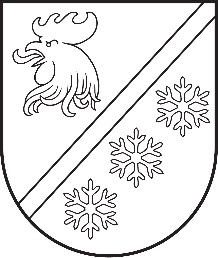 Reģ. Nr. 90000054572Saieta laukums 1, Madona, Madonas novads, LV-4801t. 64860090, e-pasts: pasts@madona.lv____________________________________________________________________MADONAS NOVADA PAŠVALDĪBAS DOMESUZŅĒMĒJDARBĪBAS, TERITORIĀLO UN VIDES JAUTĀJUMU KOMITEJAS SĒDES PROTOKOLS Nr. 8Madonā2023. gada 16. augustāSēde sasaukta plkst.10:00Sēdi atklāj plkst. 10:00Sēde notiek attālināti videokonferences platformā ZOOM.Sēdē tika veikts audioieraksts.Sēdi vada: Aigars Šķēls – komitejas priekšsēdētājs Protokolē: Evija Cipule – lietvedības nodaļas lietvedeSēdē piedalās deputāti: Andris Dombrovskis, Aivis Masaļskis, Andris Sakne, Guntis Klikučs, Kaspars UdrassSēdē nepiedalās deputāti: Māris Olte - attaisnotu iemeslu dēļ.Vita Robalte – attaisnotu iemeslu dēļ. Gunārs Ikaunieks - attaisnotu iemeslu dēļ. Kaspars Udrass nepiedalās 15. jautājuma balsojumā.Aivis Masaļskis nepiedalās 27., 28. jautājuma balsojumā.Guntis Klikučs nepiedalās 41. jautājuma balsojumā.Sēdē piedalās:Administrācijas darbinieki: Uģis Fjodorovs – izpilddirektors, Guntis Ķeveris – Madonas pilsētas pārvaldnieks, Liene Ankrava – finanšu nodaļas vadītāja, Evita Zāle – Juridiskās un personāla nodaļas vadītāja, Artūrs Leimanis – informācijas tehnoloģiju speciālists, Agita Semjonova – nekustamā īpašuma darījumu speciāliste, Ļena Čačka – nekustamā īpašuma speciāliste, Ramona Vucāne – Nekustamā īpašuma pārvaldības un teritoriālās plānošanas nodaļas vadītāja; Sarmīte Melle – juriste, Indra Kārkliņa – projektu sagatavošanas un ieviešanas speciāliste Pagastu un apvienību pārvalžu vadītāji: Artūrs Portnovs – Ļaudonas un Kalsnavas pagastu pārvalžu vadītājs, Tālis Salenieks – Lubānas apvienības pārvaldes vadītājs; Ilona Zalāne – Mētrienas un Praulienas pagasta pārvaldes vadītāja, Sandis Kalniņš – Dzelzavas, Sarkaņu pagasta pārvaldes vadītājs, Aronas pagasta pārvaldes vadītāja p.i.Kapitālsabiedrību vadītāji: SIA “Madonas namsaimnieks” valdes loceklis Oskars Janovičs.Sēdes vadītājs Aigars Šķēls iepazīstina ar Madonas novada pašvaldības domes Uzņēmējdarbības, teritoriālo un vides jautājumu komitejas sēdes darba kārtību. 0. Par darba kārtībuZIŅO: Aigars Šķēls 1. Par finansējuma piešķiršanu SIA “Madonas namsaimnieks” kredītsaistību dzēšanai pašvaldības īpašumā Gaujas ielā 26 - 13 un Gaujas ielā 26 – 27, MadonāZIŅO: Oskars Janovičs 2. Par grozījumiem Madonas novada pašvaldības domes 30.03.2023. lēmumā Nr. 182ZIŅO: Sandis Kalniņš 3. Par pašvaldībai piederošā transportlīdzekļa – autobusa TEMSA OPALIN reģistrācijas Nr. AL 8668, atsavināšanu izsolēZIŅO: Sandis Kalniņš 4. Par nekustamā īpašuma Aronas pagastā, Madonas novadā nostiprināšanu zemesgrāmatā un nodošanu atsavināšanaiZIŅO: Sandis Kalniņš 5. Par nekustamā  īpašuma Sarkaņu pagastā, Madonas novadā nostiprināšanu zemesgrāmatāZIŅO: Sandis Kalniņš 6. Par zemes vienības Sarkaņu pagastā  ieskaitīšanu rezerves zemes fondāZIŅO: Sandis Kalniņš 7. Par nekustamā  īpašuma “Ārmeži”, Sarkaņu pagastā, Madonas novadā nostiprināšanu zemesgrāmatā un nodošanu atsavināšanaiZIŅO: Sandis Kalniņš 8. Par nekustamā īpašuma “Pagastmāja”, Vestienas pagasts, Madonas novads  atsavināšanu, rīkojot izsoliZIŅO: Marika Veiba 9. Par finanšu līdzekļu piešķiršanu Vestienas pagasta Nākotnes ielas apgaismojuma ierīkošanaiZIŅO: Marika Veiba 10. Par nekustamā īpašuma “Ozolaine”, Sausnējas pagasts, Madonas novads atsavināšanu, rīkojot izsoliZIŅO: Elita Ūdre 11. Par nekustamā īpašuma Kalna iela 3, Ērgļi, Ērgļu pagasts, Madonas novads domājamās daļas atsavināšanuZIŅO: Elita Ūdre 12. Par nekustamā īpašuma “Mazās Mežsētas”, Liezēres pagasts, Madonas novads  atsavināšanuZIŅO: Jānis Daiders 13. Par nekustamā īpašuma “Bebrēni”, Liezēres pagasts, Madonas novads atsavināšanu, rīkojot izsoliZIŅO: Jānis Daiders 14. Par grozījumiem Madonas novada pašvaldības domes 24.01.2023. lēmumā Nr. 6 “Par Madonas novada pašvaldības iestāžu amata vienību sarakstu apstiprināšanu”ZIŅO: Jānis Daiders 15. Par nekustamā īpašuma “Vecsaikava 2” -12, Vecsaikava, Praulienas pagasts, Madonas novads, nodošanu atsavināšanaiZIŅO: Ilona Zalāne 16. Par pašvaldības nekustamā īpašuma Vesetas iela 10-11, Jaunkalsnava, Kalsnavas pagasts, Madonas novads, atsavināšanu, rīkojot izsoliZIŅO: Artūrs Portnovs 17. Par nekustamā īpašuma Saktas, Kalsnavas pagasts, Madonas novads, atsavināšanuZIŅO: Artūrs Portnovs 18. Par nekustamā īpašuma “Spriņģēni”, Kalsnavas pagasts, Madonas novads  atsavināšanuZIŅO: Artūrs Portnovs 19. Par nekustamā  īpašuma “Brūklenāji”, Kalsnavas pagasts, Madonas novads nodošanu atsavināšanaiZIŅO: Artūrs Portnovs 20. Par nekustamā īpašuma Toces iela 10-7, Ļaudona, Ļaudonas pagasts, Madonas novads, nodošanu atsavināšanaiZIŅO: Artūrs Portnovs 21. Par nekustamā īpašuma Klānu iela 16-1, Lubāna, Madonas novads, nodošanu atsavināšanai, rīkojot izsoliZIŅO: Tālis Salenieks 22. Par nekustamā īpašuma Ozolu iela 14-23, Lubāna, Madonas novads, nodošanu atsavināšanai, rīkojot izsoliZIŅO: Tālis Salenieks 23. Par nekustamā īpašuma Latgales iela 44, Lubānā, Madonas novadā  atsavināšanuZIŅO: Tālis Salenieks 24. Par nekustamā īpašuma “Meirānu Kalpaka pamatskola”, Meirāni, Indrānu pagasts, Madonas novads trešo izsoliZIŅO: Tālis Salenieks 25. Par nekustamā  īpašuma “Strazdi”, Ošupes pagastā, Madonas novadā atzīšanu par starpgabaluZIŅO: Aleksandrs Šrubs 26. Par nekustamā īpašuma  “Strazdi”, Ošupes pagasts, Madonas novads atsavināšanu, rīkojot izsoli ar pretendentu atlasiZIŅO: Aleksandrs Šrubs 27. Par pašvaldības nekustamā īpašuma Dārza iela 1A-5, Lazdona, Lazdonas pagasts, Madonas novads, atsavināšanu, rīkojot izsoliZIŅO: Guntis Ķeveris 28. Par pašvaldības nekustamā īpašuma Dārza iela 12-4, Lazdona, Lazdonas pagasts, Madonas novads, atsavināšanu, rīkojot izsoliZIŅO: Guntis Ķeveris 29. Par pašvaldības nekustamā īpašuma Rūpniecības iela 51-2, Madona, Madonas novads, atsavināšanu, rīkojot izsoliZIŅO: Guntis Ķeveris 30. Par dzīvokļa īpašuma Oskara Kalpaka iela 19-7, Madona, Madonas novads, nostiprināšanu zemesgrāmatāZIŅO: Guntis Ķeveris 31. Par dzīvokļa īpašuma Oskara Kalpaka iela 19B-2, Madona, Madonas novads, nostiprināšanu zemesgrāmatāZIŅO: Guntis Ķeveris 32. Par nekustamā īpašuma Pureņu iela 4, Madona, Madonas novads nodošanu atsavināšanai, rīkojot izsoliZIŅO: Guntis Ķeveris 33. Par finansējuma piešķiršanu Madonas pilsētas vidusskolai aprīkojuma iegādei un remontdarbiemZIŅO: Inese Solozemniece, Guntis Ķeveris 34. Par dzīvokļa īpašuma Aronas iela 2-6, Sauleskalns, Bērzaunes pagasts, Madonas novads, nodošanu atsavināšanai, rīkojot izsoliZIŅO: Edgars Lācis 35. Par dzīvokļa īpašuma Meža iela 2-20, Mārciena, Mārcienas pagasts, Madonas novads, nodošanu atsavināšanai, rīkojot izsoliZIŅO: Edgars Lācis 36. Par dzīvokļa īpašuma Stacijas iela 16-1, Mārciena, Mārcienas pagasts, Madonas novads, nodošanu atsavināšanai, rīkojot izsoliZIŅO: Edgars Lācis 37. Par Rezerves zemes fondā ieskaitītu zemes vienību ar kadastra apzīmējumu 7042 010 0397 Aronas pagastā, Madonas novadāZIŅO: Agita Semjonova 38. Par Rezerves zemes fondā ieskaitītām zemes vienībām Mētrienas pagastā, Madonas novadāZIŅO: Agita Semjonova 39. Par apbūves tiesības nodibināšanu un līguma slēgšanuZIŅO: Agita Semjonova 40. Par saistošo noteikumu “Madonas novada pašvaldībai piederošo un tās nomāto dzīvojamo telpu īres maksas noteikšanas kārtība” projekta nodošanu sabiedrības viedokļa noskaidrošanaiZIŅO: Agita Semjonova 41. Par nekustamā īpašuma “Centrs”, Dzelzava, Dzelzavas pagasts, Madonas novads, sastāvā esošās zemes vienības ar kadastra apzīmējumu 7050 005 0327 sadalīšanuZIŅO: Ramona Vucāne 42. Par valsts ģeodēziskā tīkla punktu ierīkošanuZIŅO: Ramona Vucāne 43. Par adreses, nosaukuma maiņu un adreses piešķiršanuZIŅO: Ramona Vucāne 44. Par zemes vienības ar kadastra apzīmējumu 7076 002 0062, kas atrodas Mētrienas pagastā, Madonas novadā, platības precizēšanuZIŅO: Ramona Vucāne 45. Par zemes vienību ar kadastra apzīmējumiem 7001 001 2102 un 7001 001 2105, Madonā, Madonas novadā, apvienošanuZIŅO: Ramona Vucāne 46. Par zemes vienības ar kadastra apzīmējumu 7050 006 0034, kas atrodas Dzelzavas pagastā, Madonas novadā, platības precizēšanuZIŅO: Ramona Vucāne 47. Par zemes vienību ar kadastra apzīmējumiem 7001 001 0942 un 7001 001 1472, Madonā, Madonas novadā, apvienošanuZIŅO: Ramona Vucāne 48. Par zemes vienības ar kadastra apzīmējumu 7068 013 0145, kas atrodas Liezēres pagastā, Madonas novadā, platības precizēšanuZIŅO: Ramona Vucāne 49. Par zemes vienības ar kadastra apzīmējumu 7068 013 0146, kas atrodas Liezēres pagastā, Madonas novadā, platības precizēšanuZIŅO: Ramona Vucāne 50. Par zemes vienības ar kadastra apzīmējumu 7068 014 0047, kas atrodas Liezēres pagastā, Madonas novadā, platības precizēšanuZIŅO: Ramona Vucāne 51. Par zemes vienības ar kadastra apzīmējumu 7001 001 1853 sadalīšanu nekustamajā īpašumā Oskara Kalpaka ielā 4, Madonā, Madonas novadāZIŅO: Ramona Vucāne 52. Par grozījumiem Madonas novada pašvaldības domes 2023. gada 27. aprīļa lēmumā Nr. 231 “Par zemes ierīcības projekta izstrādes nosacījumu apstiprināšanu savstarpējo robežu pārkārtošanai starp zemes vienībām ar kadastra apzīmējumiem 7001 001 0395 un 70ZIŅO: Ramona Vucāne 53. Par finansējuma piešķiršanu ārējā ūdensvada rekonstrukcijai un pārslēgšanai Tilta ielā 14, Lubānā, Madonas novadāZIŅO: Aigars Šķēls 54. Par finansējuma piešķiršanu projekta “Ugunsdzēsības dīķa izbūve Ļaudonā, Ļaudonas pagastā, Madonas novadā” īstenošanaiZIŅO: Aigars Šķēls 55. Informatīvais jautājumsPar ūdensvadu un kanalizācijas tīklu pilnveidošanu Ērgļu pagastāZIŅO: Aigars Šķēls 0. Par darba kārtībuZIŅO: Aigars Šķēls Sēdes vadītājs aicina balsot par sēdes darba kārtību. Atklāti balsojot: ar 5 balsīm "Par" (Aigars Šķēls, Aivis Masaļskis, Andris Dombrovskis, Guntis Klikučs, Kaspars Udrass), "Pret" – nav, "Atturas" – nav, "Nepiedalās" – nav, Madonas novada pašvaldības Uzņēmējdarbības, teritoriālo un vides jautājumu komiteja NOLEMJ: Apstiprināt 2023. gada 16. augusta Madonas novada pašvaldības Uzņēmējdarbības, teritoriālo un vides jautājumu komitejas sēdes darba kārtību. 1. Par finansējuma piešķiršanu SIA “Madonas namsaimnieks” kredītsaistību dzēšanai pašvaldības īpašumā Gaujas ielā 26 - 13 un Gaujas ielā 26 – 27, MadonāZIŅO: Oskars JanovičsSAGATAVOTĀJS: Elga Anspoka DEBATĒS PIEDALĀS: Guntis Klikučs, Andris Sakne, Aigars Šķēls, Aivis Masaļskis, Guntis Ķeveris Sēdes vadītājs aicina balsot par lēmuma projektu.Atklāti balsojot: ar 0 balsīm "Par", "Pret" – 6 (Aigars Šķēls, Aivis Masaļskis, Andris Dombrovskis, Andris Sakne, Guntis Klikučs, Kaspars Udrass), "Atturas" – nav, "Nepiedalās" – nav, Madonas novada pašvaldības Uzņēmējdarbības, teritoriālo un vides jautājumu komiteja NOLEMJ:Neatbalstīt lēmuma projektu un nevirzīt tālākai izskatīšanai. Lēmuma projekts: SIA “Madonas namsaimnieks” valdes loceklis Oskars Janovičs informē Madonas novada pašvaldību (turpmāk – Pašvaldība) par sekojošo:1.	Saskaņā ar līgumu Nr.20-037289-IN (attiecināmās izmaksas), kas noslēgts ar AS Swedbank, par daudzdzīvokļu dzīvojamās mājas Gaujas ielā 26, Madonā energoefektivitātes projekta realizāciju, ir saņemts bankas paziņojums par Euribor likmes paaugstināšanu.Procentu likme maiņas brīdī (EUR) 6 mēn. Euribor bija 3,769% gadā.Fiksētā procentu likme ir 3,00%.Kopējā procentu likme: 6,769%Kredītsaistību atlikums dzīvoklim Nr.13 uz 30.06.2023. ir EUR 3686,99.Kredītsaistību atlikums dzīvoklim Nr.27 uz 30.06.2023. ir EUR 5295,05.Pamatojoties uz augstākminēto Pārvaldnieks lūdz Pašvaldību piešķirt finansējumu EUR 8982,04 ieskaitot PVN apmērā kredītsaistību pilnīgai dzēšanai Pašvaldības īpašumā Gaujas ielā 26 – 13 un Gaujas ielā 26 - 27, Madonā, Madonas novadā.	Noklausījušies sniegto informāciju, atklāti balsojot: PAR - ___, PRET - ___, ATTURAS - ___, Madonas novada pašvaldības domes Uzņēmējdarbības, teritoriālo un vides jautājumu komiteja NOLEMJ:Nepiešķirt finansējumu EUR 8982,04 apmērā ieskaitot PVN kredītsaistību pilnīgai dzēšanai Pašvaldības īpašumā Gaujas ielā 26 – 13 un Gaujas ielā 26 - 27, Madonā, Madonas novadā.2. Par grozījumiem Madonas novada pašvaldības domes 30.03.2023. lēmumā Nr. 182ZIŅO: Sandis KalniņšSAGATAVOTĀJS: Sandis KalniņšSēdes vadītājs aicina balsot par lēmuma projektu.Atklāti balsojot: ar 6 balsīm "Par" (Aigars Šķēls, Aivis Masaļskis, Andris Dombrovskis, Andris Sakne, Guntis Klikučs, Kaspars Udrass), "Pret" – nav, "Atturas" – nav, "Nepiedalās" – nav, Madonas novada pašvaldības Uzņēmējdarbības, teritoriālo un vides jautājumu komiteja NOLEMJ:Atbalstīt lēmuma projektu un virzīt izskatīšanai uz finanšu un attīstības komitejas sēdi. Lēmuma projekts: Madonas novada pašvaldības dome 2023. gada 30. martā ar lēmumu Nr. 182 (protokols Nr. 4, 41. p.) piešķīra finansējumu 6500,00 EUR apmērā Dzelzavas kultūras nama remontdarbiem. Lēmumprojekta anotācijā ir aprakstīts, ka finansējums tiks izlietots fasādes remontam, mūra atbalsta sienas atjaunošanai un pagraba remontam.Saimniecisku apsvērumu un iepriekš neplānotu, tomēr prioritāri izpildāmu darbu dēļ Dzelzavas pagasta pārvaldei ir nepieciešams veikt Dzelzavas estrādes iekšējās elektrosadales pārbūvi un muižas apgaismojuma atjaunošanu, atliekot mūra atbalsta sienas un pagraba remontu. Pirms iepriekš minēto atlikto darbu veikšanas ir nepieciešams sagatavot būvniecības dokumentāciju, ievērtējot mūra atbalsta sienas pārbūves ietekmi uz ēkas nesošajām konstrukcijām un izstrādājot konceptuālu risinājumu izbūvējamam pagraba ieejas mezglam, ievērtējot ēkas mitruma novadīšanas, hidroizolācijas un energoefektivitātes aspektus. Noklausījusies sniegto informāciju, atklāti balsojot: PAR - ___, PRET - ___, ATTURAS - ___, Madonas novada pašvaldības dome NOLEMJ:Izteikt Madonas novada pašvaldības domes 2023. gada 30. marta lēmuma Nr. 182 (protokols Nr. 4, 41. p.) lemjošo daļu sekojošā redakcijā:1.1. Piešķirt finansējumu EUR 6500,00 (seši tūkstoši pieci simti euro 00 centi) apmērā Dzelzavas kultūra nama remontdarbiem, Dzelzavas estrādes elektrosadales pārbūves un muižas apgaismojuma atjaunošanas darbiem no Madonas novada pašvaldības budžeta nesadalītajiem līdzekļiem, kas veidojušies no Dzelzavas pagasta pārvaldes 2022. gada budžeta atlikuma.3. Par pašvaldībai piederošā transportlīdzekļa – autobusa TEMSA OPALIN reģistrācijas Nr. AL 8668, atsavināšanu izsolēZIŅO: Sandis KalniņšSAGATAVOTĀJS: Sandis KalniņšDEBATĒS PIEDALĀS: Andris Dombrovskis, Andris Sakne, Aigars Šķēls, Guntis Ķeveris, Sandis Kalniņš, Ilona Zalāne  Sēdes vadītājs aicina balsot par lēmuma projektu.Atklāti balsojot: ar 0 balsīm "Par", "Pret" – 6 (Aigars Šķēls, Aivis Masaļskis, Andris Dombrovskis, Andris Sakne, Guntis Klikučs, Kaspars Udrass), "Atturas" – nav, "Nepiedalās" – nav, Madonas novada pašvaldības Uzņēmējdarbības, teritoriālo un vides jautājumu komiteja NOLEMJ:Neatbalstīt lēmuma projektu un nevirzīt tālākai izskatīšanai. Lēmuma projekts: Madonas novada pašvaldības grāmatvedības uzskaitē ir fiziski nolietojies transportlīdzeklis autobuss TEMSA OPALIN reģistrācijas Nr. AL 8668, izlaiduma gads 2008., tehniskā apskate līdz 02.08.2023. Transportlīdzeklis ir stipri nolietojies gan vizuāli, gan mehāniski. Tehniskais eksperts Ansis Vārsbergs (sertifikāts AA Nr. 408) ir veicis transportlīdzekļa novērtējumu. Transportlīdzeklim nepieciešams veikt – vispārēju korozijas novēršanu, krāsojuma remontu, AKB, visu riepu, salona tapsējuma, pr. kr. luktura, kravas kastes koka daļu maiņu. Uz vērtēšanas brīdi transportlīdzekļa iespējamā tirgus vērtība ir noteikta EUR 4160,00 (četri tūkstoši viens simts sešdesmit eiro un 00 centi). 	Saskaņā ar Publiskas personas mantas atsavināšanas likuma 3. panta otro daļu, publisku personu mantas atsavināšanas pamatveids ir mantas pārdošana izsolē.Saskaņā ar Publiskas personas mantas atsavināšanas likuma 6. panta otro un trešo daļu, atļauju atsavināt atsavinātas publiskas personas kustamo mantu dod attiecīgās atsavinātās publiskās personas lēmējinstitūcija vai tās noteikta institūcija. Lēmumā par atsavināšanu norāda atsavināšanas veidu.Pamatojoties uz likuma “Publiskas personas mantas atsavināšanas likums” 3. panta otro daļu, 6. punkta otro daļu, 8. pantu, atklāti balsojot: PAR - ___, PRET - ___, ATTURAS - ___, Madonas novada pašvaldības dome NOLEMJ:Neatsavināt – nepārdot Madonas novada pašvaldības kustamo mantu – transportlīdzekli TEMSA OPALIN reģistrācijas Nr. AL 8668.4. Par nekustamā īpašuma Aronas pagastā, Madonas novadā nostiprināšanu zemesgrāmatā un nodošanu atsavināšanaiZIŅO: Sandis KalniņšSAGATAVOTĀJS: Ļena ČačkaSēdes vadītājs aicina balsot par lēmuma projektu.Atklāti balsojot: ar 6 balsīm "Par" (Aigars Šķēls, Aivis Masaļskis, Andris Dombrovskis, Andris Sakne, Guntis Klikučs, Kaspars Udrass), "Pret" – nav, "Atturas" – nav, "Nepiedalās" – nav, Madonas novada pašvaldības Uzņēmējdarbības, teritoriālo un vides jautājumu komiteja NOLEMJ:Atbalstīt lēmuma projektu un virzīt izskatīšanai uz domes sēdi. Lēmuma projekts: Madonas novada pašvaldībā saņemts […] iesniegums (reģistrēts Madonas novada pašvaldībā ar reģ. Nr.2.1.3.6/23/1129)  par nekustamā īpašuma ar kadastra apzīmējumu 7042 006 0354  Aronas pagastā, Madonas novadā  atsavināšanu.Zemes īpašums Melioratoru iela 1-32, Aronas pagastā, Madonas novadā, ar kadastra numuru 7042 006 0354 sastāv no vienas zemes vienības ar kadastra apzīmējumu 7042 006 0354 0,11 ha platībā . Īpašuma tiesības uz nekustamo īpašumu zemesgrāmatā nav nostiprinātas.Ar Aronas pagasta padomes 26.02.2009. sēdes Nr.3 lēmumu Nr.4, […] izbeigtas zemes lietošanas tiesības uz zemes vienību ar kadastra apzīmējumu 7042 006 0354 0,04 ha platībā un  zemes vienība ieskaitīta pašvaldībai piekritīgās zemēs.Par minēto zemes vienību […] 30.04.2009. ar pagasta padomi noslēgusi zemes nomas līgumu .Ar Madonas novada pašvaldības 26.06.2014. domes lēmumu Nr.354 (protokols Nr.13,2.p.) zemes vienībai Melioratoru iela 1-32 ar kadastra apzīmējumu 7042 006 0354 tika precizēta platība uz 0,11 ha.Nekustamais īpašums Melioratoru iela 1-32, Aronas pagasts, Madonas novads nav nepieciešams pašvaldībai tās funkcijas nodrošināšanai.Likuma “Par zemes privatizāciju lauku apvidos” 27. panta pirmā daļa nosaka, ka darījumus var veikt tikai ar to zemi, uz kuru īpašuma tiesības ir nostiprinātas zemesgrāmatā. Saskaņā ar “Pašvaldību likuma” 10.panta (1)daļu Dome ir tiesīga izlemt ikvienu pašvaldības kompetences jautājumu; “Publiskās personas mantas atsavināšanas likuma” 4.panta pirmo daļu, kas nosaka, ka “atsavinātas publiskas personas mantas atsavināšanu var ierosināt, ja tā nav nepieciešama publiskai personai vai tās iestādēm to funkciju nodrošināšanai” un 4.panta ceturtās daļas 8.punktu, kas nosaka, ka atsevišķos gadījumos publiskas personas nekustamā īpašuma atsavināšanu var ierosināt persona, kurai Valsts un pašvaldību īpašuma privatizācijas sertifikātu izmantošanas pabeigšanas likumā noteiktajā kārtībā ir izbeigtas zemes lietošanas tiesības un ar kuru pašvaldība ir noslēgusi zemes nomas līgumu, kā arī tā paša likuma 8.panta otro daļu, kas nosaka, ka paredzētā atsavinātas publiskas personas nekustamā īpašuma novērtēšanu organizē attiecīgās atsavinātās publiskās personas lēmējinstitūcijas kārtībā, atklāti balsojot: PAR - ___, PRET - ___, ATTURAS - ___, Madonas novada pašvaldības dome NOLEMJ:Nodot atsavināšanai nekustamo īpašumu Melioratoru iela 1-32, Aronas pagasts, Madonas novads, ar kadastra numuru 7042 006 0354 0,11 ha platībā, pārdodot zemes nomniecei  […]. Nekustamā īpašuma pārvaldības un teritorijas plānošanas nodaļai nostiprināt zemes īpašumu ar kadastra Nr.7042 006 0354  zemesgrāmatā uz Madonas novada pašvaldības vārda.Pēc zemes īpašuma nostiprināšanas Zemesgrāmatā, Nekustamā īpašuma pārvaldības un teritoriālās plānošanas nodaļai organizēt nekustamā īpašuma novērtēšanu. Pēc īpašuma novērtēšanas virzīt jautājumu par nekustamā īpašuma atsavināšanu skatīšanai kārtējā finanšu un attīstības komitejas sēdē.5. Par nekustamā īpašuma Sarkaņu pagastā, Madonas novadā nostiprināšanu zemesgrāmatāZIŅO: Sandis KalniņšSAGATAVOTĀJS: Ļena ČačkaSēdes vadītājs aicina balsot par lēmuma projektu.Atklāti balsojot: ar 6 balsīm "Par" (Aigars Šķēls, Aivis Masaļskis, Andris Dombrovskis, Andris Sakne, Guntis Klikučs, Kaspars Udrass), "Pret" – nav, "Atturas" – nav, "Nepiedalās" – nav, Madonas novada pašvaldības Uzņēmējdarbības, teritoriālo un vides jautājumu komiteja NOLEMJ:Atbalstīt lēmuma projektu un virzīt izskatīšanai uz domes sēdi. Lēmuma projekts: Madonas novada pašvaldībā saņemts Sarkaņu pagasta pārvaldes ierosinājums ar lūgumu izskatīt jautājumu par pašvaldības nekustamā  īpašuma Sarkaņu pagastā, Madonas novadā ar kadastra Nr.7090 004 0389, kopējā platība 9,0 ha nostiprināšanu zemesgrāmatā. Nekustamais īpašums ar kadastra Nr.7090 004 0389 sastāv no trīs zemes vienībām:1.	Zemes vienība ar kadastra apzīmējumu 7090 004 0100 4,6 ha platībā;2.	Zemes vienība ar kadastra apzīmējumu 7090 004 0101 2,6 ha platībā;3.	Zemes vienība ar kadastra apzīmējumu 7090 004 0367 1,8 ha platībā.Ar Madonas novada pašvaldības 29.11.2012. domes lēmumu Nr.18 (protokols Nr.25) “Par lietošanas tiesību izbeigšanu”, […] izbeigtas zemes pastāvīgās lietošanas tiesības uz zemes vienību ar kadastra apzīmējumu 7090 004 0367 1,8 ha platībā un zemes vienība ieskaitīta pašvaldībai piekritīgās zemēs.Ar Madonas novada pašvaldības 28.11.2013. domes lēmumu Nr.748 (protokols Nr.26,9.p.) ”Par lietošanas tiesību izbeigšanu”, […] izbeigtas zemes pastāvīgās lietošanas tiesības uz zemes vienību ar kadastra apzīmējumu 7090 004 0100 4,6 ha platībā un zemes vienību ar kadastra apzīmē jumu 7090 004 0101 2,6 ha platībā un zemes vienības ieskaitītas pašvaldībai piekritīgās zemēs.Par iepriekš minētam zemes vienībām […] ar pašvaldību noslēdzis lauku apvidus zemes nomas līgumu .Zemes vienības ir uzmērītas un izgatavoti zemes robežu plāni.Sakarā ar to, ka nekustamais īpašums ar kadastra Nr.7090 004 0389 ir bez nosaukuma, ir jāpieņem lēmums par nekustamā īpašuma nosaukuma piešķiršanu.Likuma “Par zemes privatizāciju lauku apvidos” 27. panta pirmā daļa nosaka, ka darījumus var veikt tikai ar to zemi, uz kuru īpašuma tiesības ir nostiprinātas zemesgrāmatā. Saskaņā ar “Pašvaldību likuma” 10.panta (1) daļu Dome ir tiesīga izlemt ikvienu pašvaldības kompetences jautājumu”. “Publiskās personas mantas atsavināšanas likuma” 4.panta pirmo daļu, kas nosaka, ka “atsavinātas publiskas personas mantas atsavināšanu var ierosināt, ja tā nav nepieciešama publiskai personai vai tās iestādēm to funkciju nodrošināšanai” un 4.panta ceturtās daļas 8.punktu, kas nosaka, ka atsevišķos gadījumos publiskas personas nekustamā īpašuma atsavināšanu var ierosināt persona, kurai Valsts un pašvaldību īpašuma privatizācijas sertifikātu izmantošanas pabeigšanas likumā noteiktajā kārtībā ir izbeigtas zemes lietošanas tiesības un ar kuru pašvaldība ir noslēgusi zemes nomas līgumu, ja šī persona vēlas nopirkt zemi, kas bijusi tās lietošanā un par ko ir noslēgts zemes nomas līgums, kā arī tā paša likuma 8.panta otro daļu, kas nosaka, ka paredzētā atsavinātas publiskas personas nekustamā īpašuma novērtēšanu organizē attiecīgās atsavinātās publiskās personas lēmējinstitūcijas kārtībā, atklāti balsojot: PAR - ___, PRET - ___, ATTURAS - ___, Madonas novada pašvaldības dome NOLEMJ:Nekustamā īpašuma pārvaldības un teritorijas plānošanas nodaļai nostiprināt zemes īpašumu Sarkaņu pagastā, Madonas novadā, ar kadastra Nr.7090 004 0389, zemesgrāmatā uz Madonas novada pašvaldības vārda.Nekustamajam īpašumam ar kadastra Nr.7090 004 0389 piešķirt nosaukumu “Jaundālderi”, Sarkaņu pagasts, Madonas novads.6. Par zemes vienības Sarkaņu pagastā  ieskaitīšanu rezerves zemes fondāZIŅO: Sandis KalniņšSAGATAVOTĀJS: Ļena ČačkaSēdes vadītājs aicina balsot par lēmuma projektu.Atklāti balsojot: ar 6 balsīm "Par" (Aigars Šķēls, Aivis Masaļskis, Andris Dombrovskis, Andris Sakne, Guntis Klikučs, Kaspars Udrass), "Pret" – nav, "Atturas" – nav, "Nepiedalās" – nav, Madonas novada pašvaldības Uzņēmējdarbības, teritoriālo un vides jautājumu komiteja NOLEMJ:Atbalstīt lēmuma projektu un virzīt izskatīšanai uz domes sēdi. Lēmuma projekts: Ar Madonas novada pašvaldības 30.03.2011. lēmumu Nr.22.(protokols Nr.7) tika nolemts izbeigt pastāvīgās zemes lietošanas tiesības […] uz zemes vienību  ar kadastra apzīmējumu 7090 004 0136 5,8 ha platībā un nolemts, ka zemes vienība piekrīt pašvaldībai.Zemes nomas līgums ar […] likumā noteiktajā kārtībā, t.i., viena gada laikā pēc zemes pastāvīgās lietošanas tiesību izbeigšanas, netika noslēgts, līdz ar to pašvaldībai jāpieņem lēmums par zemes vienību iekļaušanu rezerves zemes fonda zemēs.Valsts un pašvaldību īpašuma privatizācijas un privatizācijas sertifikātu izmantošanas pabeigšanas likuma 25.panta 21 daļā paredzēts, ka personai, kurai zemes pastāvīgās lietošanas tiesības izbeidzas Pabeigšanas likums 25.panta pirmajā daļā minētajos gadījumos, zemes nomas pirmtiesības jāizlieto viena gada laikā no zemes pastāvīgās lietošanas tiesības izbeigšanās. Ja minētajā termiņā persona zemes nomas pirmtiesības neizlieto, pašvaldība pieņem lēmumu par attiecīgās zemes izmantošanu zemes reformas pabeigšanai vai par ieskaitīšanu rezerves zemes fondā. Ja pašvaldība lēmumu pieņem līdz 2009.gada 30.decembrim, tad zemi ieskaita zemes reformas pabeigšanai, bet, ja lēmumu pieņem pēc 2009.gada 30.decembra — zemi ieskaita rezerves zemes fondā.Ņemot vērā to, ka zemes lietošanas tiesības […] pārtrauktas, bet zemes nomas līgums ar viņu netika noslēgts, zeme ieskaitāma rezerves zemes fondā.Ņemot vērā iepriekš minēto un pamatojoties uz Valsts un pašvaldību īpašuma privatizācijas un privatizācijas sertifikātu izmantošanas pabeigšanas likuma 25.panta 21 daļu,  atklāti balsojot: PAR - ___, PRET - ___, ATTURAS - ___, Madonas novada pašvaldības dome NOLEMJ:Zemes vienību ar kadastra apzīmējumu 7090 004 0136, kas atrodas Sarkaņu pagastā,  ieskaitīt rezerves zemes fonda zemēs. Atzīt par spēku zaudējušu  Madonas novada pašvaldības 30.03.2011. lēmumā Nr.22. (protokols Nr.7) iekļautās zemes vienības ar kadastra apzīmējumu 7090 004 0136 piekritību pašvaldībai.Nekustamā īpašuma pārvaldības un teritorijas plānošanas nodaļai iesniegt lēmumu Valsts zemes dienestā kadastra datu aktualizācijai.7. Par nekustamā  īpašuma “Ārmeži”, Sarkaņu pagastā, Madonas novadā nostiprināšanu zemesgrāmatā un nodošanu atsavināšanaiZIŅO: Sandis KalniņšSAGATAVOTĀJS: Ļena ČačkaSēdes vadītājs aicina balsot par lēmuma projektu.Atklāti balsojot: ar 6 balsīm "Par" (Aigars Šķēls, Aivis Masaļskis, Andris Dombrovskis, Andris Sakne, Guntis Klikučs, Kaspars Udrass), "Pret" – nav, "Atturas" – nav, "Nepiedalās" – nav, Madonas novada pašvaldības Uzņēmējdarbības, teritoriālo un vides jautājumu komiteja NOLEMJ:Atbalstīt lēmuma projektu un virzīt izskatīšanai uz domes sēdi. Lēmuma projekts: Madonas novada pašvaldībā saņemts Sarkaņu pagasta pārvaldes ierosinājums ar lūgumu izskatīt jautājumu par pašvaldības nekustamā  īpašuma “Armeži”, Sarkaņu pagastā, Madonas novadā ar kadastra Nr.7090 009 0106, kopējā platība 3,2 ha, nostiprināšanu zemesgrāmatā. Nekustamais īpašums ar kadastra Nr.7090 009 0106 sastāv no zemes vienības ar kadastra apzīmējumu 7090 009 0106 3,2 ha platībā.Ar Madonas novada pašvaldības 30.03.2011. domes lēmumu Nr.22 (protokols Nr.7) “Par lietošanas tiesību izbeigšanu”, […] izbeigtas zemes pastāvīgās lietošanas tiesības uz zemes vienību ar kadastra apzīmējumu 7090 009 0106 3,2 ha platībā un zemes vienība ieskaitīta pašvaldībai piekritīgās zemēs.Par iepriekš minēto zemes vienību […] ar pašvaldību noslēdzis lauku apvidus zemes nomas līgumu .Zemes vienība ir uzmērīta un izgatavots zemes robežu plāns.Likuma “Par zemes privatizāciju lauku apvidos” 27. panta pirmā daļa nosaka, ka darījumus var veikt tikai ar to zemi, uz kuru īpašuma tiesības ir nostiprinātas zemesgrāmatā. Saskaņā ar “Pašvaldību likuma” 10.panta (1) daļu Dome ir tiesīga izlemt ikvienu pašvaldības kompetences jautājumu. “Publiskās personas mantas atsavināšanas likuma” 4.panta pirmo daļu, kas nosaka, ka “atsavinātas publiskas personas mantas atsavināšanu var ierosināt, ja tā nav nepieciešama publiskai personai vai tās iestādēm to funkciju nodrošināšanai” un 4.panta ceturtās daļas 8.punktu, kas nosaka, ka atsevišķos gadījumos publiskas personas nekustamā īpašuma atsavināšanu var ierosināt persona, kurai Valsts un pašvaldību īpašuma privatizācijas sertifikātu izmantošanas pabeigšanas likumā noteiktajā kārtībā ir izbeigtas zemes lietošanas tiesības un ar kuru pašvaldība ir noslēgusi zemes nomas līgumu, ja šī persona vēlas nopirkt zemi, kas bijusi tās lietošanā un par ko ir noslēgts zemes nomas līgums, kā arī tā paša likuma 8.panta otro daļu, kas nosaka, ka paredzētā atsavinātas publiskas personas nekustamā īpašuma novērtēšanu organizē attiecīgās atsavinātās publiskās personas lēmējinstitūcijas kārtībā, atklāti balsojot: PAR - ___, PRET - ___, ATTURAS - ___, Madonas novada pašvaldības dome NOLEMJ:Nodot atsavināšanai  nekustamo īpašumu “Ārmeži”, Sarkaņu pagasts, Madonas novads, ar kadastra numuru 7090 009 0106 3,2 ha kopplatībā, pārdodot to zemes nomniekam  […]. Nekustamā īpašuma pārvaldības un teritorijas plānošanas nodaļai nostiprināt zemes īpašumu “Ārmeži”, Sarkaņu pagasts, Madonas novads, ar kadastra Nr.7090 009 0106, zemesgrāmatā uz Madonas novada pašvaldības vārda.Pēc zemes īpašuma nostiprināšanas Zemesgrāmatā, Nekustamā īpašuma pārvaldības un teritoriālās plānošanas nodaļai organizēt nekustamā īpašuma novērtēšanu. Pēc īpašuma novērtēšanas virzīt jautājumu par nekustamā īpašuma atsavināšanu skatīšanai kārtējā finanšu un attīstības komitejas sēdē.8. Par nekustamā īpašuma “Pagastmāja”, Vestienas pagasts, Madonas novads  atsavināšanu, rīkojot izsoliZIŅO: Ļena ČačkaSAGATAVOTĀJS: Ļena ČačkaSēdes vadītājs aicina balsot par lēmuma projektu.Atklāti balsojot: ar 6 balsīm "Par" (Aigars Šķēls, Aivis Masaļskis, Andris Dombrovskis, Andris Sakne, Guntis Klikučs, Kaspars Udrass), "Pret" – nav, "Atturas" – nav, "Nepiedalās" – nav, Madonas novada pašvaldības Uzņēmējdarbības, teritoriālo un vides jautājumu komiteja NOLEMJ:Atbalstīt lēmuma projektu un virzīt izskatīšanai uz finanšu un attīstības komitejas sēdi. Lēmuma projekts: Saskaņā ar Vestienas pagasta zemesgrāmatas nodalījumu Nr.100000701736 nekustamais īpašums “Pagastmāja”, Vestienas pagasts, Madonas novads, ar kadastra numuru 7096 007 0211 sastāv no:1.	administratīvās ēkas  ar kadastra apzīmējumu 7096 007 0211 001 279,4 m2 platībā;2.	saimniecības ēkas ar kadastra apzīmējumu 7096 007 0211 003 66,7 m2 platībā;3.	zemes vienības ar kadastra apzīmējumu 7096 007 0211 0,5540 ha platībā;4.	pieder Madonas novada pašvaldībai.Pašvaldībai nav nepieciešams saglabāt nekustamo īpašumu pašvaldības funkciju veikšanai.Ir veikta nekustamā īpašuma novērtēšana.Atbilstoši sertificēta vērtētāja SIA „LINIKO” (Latvijas Īpašumu Vērtētāju asociācijas profesionālās kvalifikācijas sertifikāts Nr.131) 2023.gada 14.jūlija novērtējumam, nekustamā īpašuma tirgus vērtība noteikta – EUR 19 300,00 (deviņpadsmit tūkstoši trīs simti eiro ,00 centi) . Saskaņā ar „Publiskas personas mantas atsavināšanas likuma” 47.pantu „publiskas personas mantas atsavināšanā iegūtos līdzekļus pēc atsavināšanas izdevumu segšanas ieskaita attiecīgas publiskās personas budžetā. Atsavināšanas izdevumu apmēru nosaka MK noteikumu paredzētajā kārtībā”.Pamatojoties uz Publiskas personas mantas atsavināšanas likuma 47.pantu,  uz “Pašvaldību likuma” 10.panta pirmās daļas 16.punktu, Publiskas personas mantas atsavināšanas likuma 4.panta pirmo daļu, 8.panta otro daļu,  atklāti balsojot: PAR - ___, PRET - ___, ATTURAS - ___, Madonas novada pašvaldības dome NOLEMJ:Atsavināt nekustamo īpašumu “Pagastmāja”, Vestienas pagastā, Madonas novadā ar kadastra numuru 7096 007 0211, pārdodot to mutiskā izsolē ar augšupejošu soli.Noteikt nekustamā īpašuma “Pagastmāja”, Vestienas pagasts,  Madonas novads nosacīto cenu- izsoles sākumcenu EUR 19 300,00 (deviņpadsmit  tūkstoši trīs simti eiro, 00 centi).Apstiprināt nekustamā īpašuma “Pagastmāja”, Vestienas pagasts, Madonas novads izsoles noteikumus (izsoles noteikumi pielikumā).Uzdot pašvaldības īpašuma iznomāšanas un atsavināšanas izsoļu komisijai organizēt nekustamā īpašuma izsoli.Kontroli par lēmuma izpildi uzdot pašvaldības izpilddirektoram U. Fjodorovam.Pielikumā: Izsoles noteikumi.9. Par finanšu līdzekļu piešķiršanu Vestienas pagasta Nākotnes ielas apgaismojuma ierīkošanaiZIŅO: Aigars Šķēls SAGATAVOTĀJS: Marika Veiba Sēdes vadītājs aicina balsot par lēmuma projektu.Atklāti balsojot: ar 6 balsīm "Par" (Aigars Šķēls, Aivis Masaļskis, Andris Dombrovskis, Andris Sakne, Guntis Klikučs, Kaspars Udrass), "Pret" – nav, "Atturas" – nav, "Nepiedalās" – nav, Madonas novada pašvaldības Uzņēmējdarbības, teritoriālo un vides jautājumu komiteja NOLEMJ:Atbalstīt lēmuma projektu un virzīt izskatīšanai uz finanšu un attīstības komitejas sēdi. Lēmuma projekts: 2023. gada jūlija sākumā AS “Sadales tīkls” uzsāka elektrolīnijas un balstu demontāžu Vestienas ciematā. Uz trim no demontētajiem balstiem atrodas pašvaldībai piederošais Nākotnes ielas apgaismojums. AS “Sadales tīkls” jaunā elektrolīnija nav paredzēta blakus ielai, kurā nepieciešams apgaismojums, tāpēc nebija iespējams plānot ielu apgaismojumu paralēli Sadales tīklu kabelim.Vestienas pagasta pārvalde ir saņēmusi 4 atbildes tāmes Vestienas ciemata Nākotnes ielas apgaismojuma ierīkošanai, kas ir steidzami nepieciešams, lai, sākoties tumšajam gada periodam, iedzīvotājiem nebūtu jāpārvietojas tumsā uz trim Nākotnes ielas daudzdzīvokļu mājām. 2022. gadā ir izstrādāta topogrāfija, kur plānots uzstādīt 4 LED apgaismes stabus (līdz šim gāzes lampas) un pieslēguma kabeli no blakus esošās Dzeņkalniņa ielas .Lai ierīkotu Nākotnes ielas apgaismojumu, ir nepieciešami EUR 6340,00 (bez PVN) no Vestienas pagasta pārvaldes iepriekšējos gados uzkrātajiem Autoceļu fonda līdzekļiem.Noklausījusies sniegto informāciju, atklāti balsojot: PAR - ___, PRET - ___, ATTURAS - ___, Madonas novada pašvaldības dome NOLEMJ:Piešķirt Vestienas pagasta pārvaldei finansējumu EUR 6340,00 (bez PVN) no iepriekšējos gados neizlietotajiem Autoceļu fonda līdzekļiem Vestienas ciemata Nākotnes ielas apgaismojuma ierīkošanai.10. Par nekustamā īpašuma “Ozolaine”, Sausnējas pagasts, Madonas novads atsavināšanu, rīkojot izsoliZIŅO: Elita ŪdreSAGATAVOTĀJS: Ļena ČačkaSēdes vadītājs aicina balsot par lēmuma projektu.Atklāti balsojot: ar 6 balsīm "Par" (Aigars Šķēls, Aivis Masaļskis, Andris Dombrovskis, Andris Sakne, Guntis Klikučs, Kaspars Udrass), "Pret" – nav, "Atturas" – nav, "Nepiedalās" – nav, Madonas novada pašvaldības Uzņēmējdarbības, teritoriālo un vides jautājumu komiteja NOLEMJ:Atbalstīt lēmuma projektu un virzīt izskatīšanai uz finanšu un attīstības komitejas sēdi.Lēmuma projekts: Saskaņā ar Sausnējas pagasta zemesgrāmatas nodalījumu Nr.100000710936 nekustamais īpašums “Ozolaine”, Sausnējas pagasts, Madonas novads sastāv no:-	zemes vienības ar kadastra apzīmējumu 7092 007 0137 1,347 ha platībā ;      lietu tiesības, kas apgrūtina nekustamo īpašumu: -	atzīme - ekspluatācijas aizsargjoslas teritorija ap elektrisko tīklu gaisvadu līniju pilsētās un ciemos ar nominālo spriegumu līdz 20 kilovoltiem;-	ekspluatācijas aizsargjoslas teritorija gar valsts vietējiem un pašvaldību autoceļiem lauku apvidos;-	vides un dabas resursu ķīmiskās aizsargjoslas teritorija ap pazemes ūdens ņemšanas vietu;-	ekspluatācijas aizsargjoslas teritorija ap ūdensvadu, kas atrodas līdz 2 metru dziļumam;-	ekspluatācijas aizsargjoslas teritorija gar valsts vietējiem un pašvaldību autoceļiem lauku apvidos;-	aizsargājamo aleju teritorija.Nekustamajam īpašumam  “Ozolaine”, Sausnējas pagastā ar kadastra apzīmējumu 7092 007 0137 noteikts lietošanas mērķis: - Dabas pamatnes, parki, zaļās zonas un citas rekreācijas nozīmes objektu teritorijas, ja tajās atļautā saimnieciskā darbība nav pieskaitāma pie kāda cita klasifikācijā norādīta lietošanas mērķa (NĪLM kods 0501). Pašvaldībai nav nepieciešams saglabāt īpašumu pašvaldības funkciju veikšanai. Ir veikta īpašuma novērtēšana.Atbilstoši sertificēta vērtētāja SIA LINIKO (Latvijas Īpašumu Vērtētāju asociācijas profesionālās kvalifikācijas sertifikāts Nr.131) 2023.gada 27.jūlija novērtējumam, nekustamā īpašuma tirgus vērtība noteikta – EUR 2 500,00 (divi tūkstoši pieci simti eiro, 00 centi) .Saskaņā ar  “Pašvaldību likuma” 10.panta pirmās daļas 16.punktu “tikai domes kompetencē ir: lemt par pašvaldības nekustamā īpašuma atsavināšanu un apgrūtināšanu, kā arī par nekustamā īpašuma iegūšanu.”Saskaņā ar „Publiskas personas mantas atsavināšanas likuma” 47.pantu „publiskas personas mantas atsavināšanā iegūtos līdzekļus pēc atsavināšanas izdevumu segšanas ieskaita attiecīgas publiskās personas budžetā. Atsavināšanas izdevumu apmēru nosaka MK noteikumu paredzētajā kārtībā”.Pamatojoties uz Publiskas personas mantas atsavināšanas likuma 47.pantu,  uz “Pašvaldību likuma” 10.panta pirmās daļas 16.punktu, Publiskas personas mantas atsavināšanas likuma 4.panta pirmo daļu, 8.panta otro daļu, atklāti balsojot: PAR - ___, PRET - ___, ATTURAS - ___, Madonas novada pašvaldības dome NOLEMJ:Atsavināt nekustamo īpašumu “Ozolaine”, Sausnējas pagastā, Madonas novadā ar kadastra numuru 7092 007 0138 1,347 ha platībā, pārdodot to mutiskā izsolē ar augšupejošu soli.Noteikt nekustamā īpašuma “Ozolaine”, Sausnējas pagastā , Madonas novadā nosacīto cenu - izsoles sākumcenu EUR 2 500,00 (divi tūkstoši pieci simti eiro, 00 centi). Apstiprināt nekustamā īpašuma “Ozolaine”, Sausnējas pagasts, Madonas novads izsoles noteikumus (izsoles noteikumi pielikumā).Pašvaldības īpašuma iznomāšanas un atsavināšanas izsoļu komisijai organizēt nekustamā īpašuma izsoli.Kontroli par lēmuma izpildi uzdot pašvaldības izpilddirektoram U.Fjodorovam.11. Par nekustamā īpašuma Kalna iela 3, Ērgļi, Ērgļu pagasts, Madonas novads domājamās daļas atsavināšanuZIŅO: Elita ŪdreSAGATAVOTĀJS: Ļena ČačkaSēdes vadītājs aicina balsot par lēmuma projektu.Atklāti balsojot: ar 6 balsīm "Par" (Aigars Šķēls, Aivis Masaļskis, Andris Dombrovskis, Andris Sakne, Guntis Klikučs, Kaspars Udrass), "Pret" – nav, "Atturas" – nav, "Nepiedalās" – nav, Madonas novada pašvaldības Uzņēmējdarbības, teritoriālo un vides jautājumu komiteja NOLEMJ:Atbalstīt lēmuma projektu un virzīt izskatīšanai uz finanšu un attīstības komitejas sēdi.Lēmuma projekts: Madonas novada pašvaldībā saņemts […] iesniegums (reģistrēts Ērgļu apvienības pārvaldē ar reģ.Nr.1.9/23/202) par nekustamā īpašuma Kalna iela 3, Ērgļos domājamās daļas atsavināšanu zem viņam piederošas garāžas.Nekustamā īpašuma Kalna iela 3, Ērgļos, Ērgļu pagastā, Madonas novadā ar kadastra Nr.7054 008 0700 1/7 domājamā daļa reģistrēta Ērgļu pagasta zemesgrāmatas nodalījumā Nr.100000461051 uz Madonas novada pašvaldības vārda.Uz zemes  ar kadastra apzīmējumu 7054 008 0700 atrodas garāža, kuras 1/7 domājamā daļa nostiprināta zemesgrāmatā uz […] vārda.Pašvaldībai nav nepieciešams saglabāt īpašumu pašvaldības funkciju veikšanai. Ir veikta īpašuma 1/7 domājamās daļas novērtēšana.Atbilstoši sertificēta vērtētāja SIA LINIKO (Latvijas Īpašumu Vērtētāju asociācijas profesionālās kvalifikācijas sertifikāts Nr.131) 2023.gada 27.jūlija novērtējumam, 1/7 domājamās dalas no nekustamā īpašuma ar kadastra Nr.7054 008 0700, kas atrodas Kalna ielā 3, Ērgļos, Ērgļu pagastā, Madonas novadā tirgus vērtība noteikta – EUR 220,00 (divi simti divdesmit eiro ,00 centi) .Saskaņā ar „Publiskas personas mantas atsavināšanas likuma” 47.pantu „publiskas personas mantas atsavināšanā iegūtos līdzekļus pēc atsavināšanas izdevumu segšanas ieskaita attiecīgas publiskās personas budžetā. Atsavināšanas izdevumu apmēru nosaka MK noteikumu paredzētajā kārtībā”.      	 Atsavināšanas likuma 37. panta pirmās daļas 4. punkts nosaka, ka pārdot publiskas personas mantu par brīvu cenu var, ja nekustamo īpašumu iegūst šā likuma 4. panta ceturtajā daļā minētā persona. Šajā gadījumā pārdošanas cena ir vienāda ar nosacīto cenu. Pārdošana par brīvu cenu saskaņā ar Atsavināšanas likuma 1. panta 7. punktu ir mantas pārdošana par atsavinātāja noteiktu cenu, kas nav zemāka par nosacīto cenu, savukārt, nosacītā cena saskaņā ar tā paša likuma 1. panta 6. punktu ir nekustamā īpašuma vērtība, kas noteikta atbilstoši Standartizācijas likumā paredzētajā kārtībā apstiprinātajiem Latvijas īpašuma vērtēšanas standartiem.     Saskaņā ar  “Pašvaldību likuma” 10.panta pirmās daļas 16.punktu “tikai domes kompetencē ir: lemt par pašvaldības nekustamā īpašuma atsavināšanu un apgrūtināšanu, kā arī par nekustamā īpašuma iegūšanu”. Saskaņā ar Publiskas personas mantas atsavināšanas likuma  4.panta pirmo daļu [..] Atvasinātas publiskas personas mantas atsavināšanu var ierosināt, ja tā nav nepieciešama attiecīgai atvasinātai publiskai personai vai tās iestādēm to funkciju nodrošināšanai, 4.panta ceturtās daļas 3.punktu Atsevišķos gadījumos publiskas personas nekustamā īpašuma atsavināšanu var ierosināt  zemesgrāmatā ierakstītas ēkas (būves) īpašnieks vai visi kopīpašnieki, ja viņi vēlas nopirkt zemesgabalu, uz kura atrodas ēka (būve),  5.panta pirmo daļu Atļauju atsavināt atvasinātu publisku personu nekustamo īpašumu dod attiecīgās atvasinātās publiskās personas lēmējinstitūcija, 37.panta pirmās daļas 4.punktu nekustamo īpašumu iegūst šā likuma 4.panta ceturtajā daļā minētā persona. Šajā gadījumā pārdošanas cena ir vienāda ar nosacīto cenu (8.pants). Pamatojoties uz “Pašvaldību likuma” 10.panta pirmās daļas 16.punktu, Publiskas personas mantas atsavināšanas likuma 4.panta pirmo daļu, 4.panta ceturtās daļas 3.p., 5.panta pirmo daļu un 37.panta pirmās daļas 4.punktu un 47.pantu,  atklāti balsojot: PAR - ___, PRET - ___, ATTURAS - ___, Madonas novada pašvaldības dome NOLEMJ:Atsavināt nekustamā īpašuma Kalna iela 3,  Ērgļi, Ērgļu pagasts, Madonas novads ar kadastra Nr.7054 008 0700 1/7 domājamo daļu, to pārdodot ēku īpašniekam […]. Noteikt nekustamā īpašuma 1/7 domājamās daļas nosacīto cenu  EUR 220,00 (divi simti divdesmit eiro un 00 centi).Noteikt, ka pirkuma maksa ir veicama 100% apmērā pirms līguma noslēgšanas.Nekustamā īpašuma pārvaldības un teritoriālās plānošanas nodaļai nosūtīt […] nekustamā īpašuma Kalna iela 3, Ērgļi, Ērgļu pagasts, Madonas novadā 1/7 domājamās daļas atsavināšanas paziņojumu normatīvajos aktos noteiktajā kārtībā.12. Par nekustamā īpašuma “Mazās Mežsētas”, Liezēres pagasts, Madonas novads  atsavināšanuZIŅO: Jānis DaidersSAGATAVOTĀJS: Ļena ČačkaSēdes vadītājs aicina balsot par lēmuma projektu.Atklāti balsojot: ar 6 balsīm "Par" (Aigars Šķēls, Aivis Masaļskis, Andris Dombrovskis, Andris Sakne, Guntis Klikučs, Kaspars Udrass), "Pret" – nav, "Atturas" – nav, "Nepiedalās" – nav, Madonas novada pašvaldības Uzņēmējdarbības, teritoriālo un vides jautājumu komiteja NOLEMJ:Atbalstīt lēmuma projektu un virzīt izskatīšanai uz finanšu un attīstības komitejas sēdi.Lēmuma projekts: Madonas novada pašvaldībā 30.11.2022. domes sēdē pieņemts lēmums Nr.783 (protokols Nr.27,13.p.) “Par pašvaldības nekustamā īpašuma “Mežsētas”, Liezēres pagasts, Madonas novads nodošanu atsavināšanai”, ar kuru nolemts nodot atsavināšanai nekustamo īpašumu “Mežsētas”, Liezēres pagastā zemes nomniecei […]. Ar Madonas novada pašvaldības būvvaldes 25.01.2023. lēmumu Nr.26 (protokols Nr.2,6.p.)  nekustamajam īpašumam “Mežsētas” ar kadastra numuru 7068 016 0081 mainīts nosaukums uz “Mazās Mežsētas”, Liezēres pagasts, Madonas novads.Ir veikta nekustamā īpašuma novērtēšana.    	Atbilstoši sertificēta vērtētāja SIA „Liniko” (Latvijas Īpašumu Vērtētāju asociācijas profesionālās kvalifikācijas sertifikāts Nr.131) 2023.gada 12.jūlija novērtējumam, nekustamā īpašuma tirgus vērtība noteikta – EUR 18 200,00 (astoņpadsmit tūkstoši divi simti eiro, 00 centi), t.sk.:meža un pārējās zemes nosacītā vērtība EUR- 12 900,00;mežaudzes nosacītā vērtība EUR- 5 300,00. Saskaņā ar „Publiskas personas mantas atsavināšanas likuma” 47.pantu „publiskas personas mantas atsavināšanā iegūtos līdzekļus pēc atsavināšanas izdevumu segšanas ieskaita attiecīgas publiskās personas budžetā. Atsavināšanas izdevumu apmēru nosaka MK noteikumu paredzētajā kārtībā”.     	  Atsavināšanas likuma 37. panta pirmās daļas 4. punkts nosaka, ka pārdot publiskas personas mantu par brīvu cenu var, ja nekustamo īpašumu iegūst šā likuma 4. panta ceturtajā daļā minētā persona. Šajā gadījumā pārdošanas cena ir vienāda ar nosacīto cenu. Pārdošana par brīvu cenu saskaņā ar Atsavināšanas likuma 1. panta 7. punktu ir mantas pārdošana par atsavinātāja noteiktu cenu, kas nav zemāka par nosacīto cenu, savukārt, nosacītā cena saskaņā ar tā paša likuma 1. panta 6. punktu ir nekustamā īpašuma vērtība, kas noteikta atbilstoši Standartizācijas likumā paredzētajā kārtībā apstiprinātajiem Latvijas īpašuma vērtēšanas standartiem.     Saskaņā ar “Pašvaldību likuma” 10.panta (1) daļu Dome ir tiesīga izlemt ikvienu pašvaldības kompetences jautājumu; “Publiskās personas mantas atsavināšanas likuma” 4.panta pirmo daļu, kas nosaka, ka “atsavinātas publiskas personas mantas atsavināšanu var ierosināt, ja tā nav nepieciešama publiskai personai vai tās iestādēm to funkciju nodrošināšanai” un 4.panta ceturtās daļas 8.punktu, kas nosaka, ka atsevišķos gadījumos publiskas personas nekustamā īpašuma atsavināšanu var ierosināt persona, kurai Valsts un pašvaldību īpašuma privatizācijas sertifikātu izmantošanas pabeigšanas likumā noteiktajā kārtībā ir izbeigtas zemes lietošanas tiesības un ar kuru pašvaldība ir noslēgusi zemes nomas līgumu, ja šī persona vēlas nopirkt zemi, kas bijusi tās lietošanā un par ko ir noslēgts zemes nomas līgums un “Publiskās personas mantas atsavināšanas likuma” 4.panta pirmo daļu, kas nosaka, ka “atsavinātas publiskas personas mantas atsavināšanu var ierosināt, ja tā nav nepieciešama publiskai personai vai tās iestādēm to funkciju nodrošināšanai”, kā arī tā paša likuma 8.panta otro daļu, kas nosaka, ka paredzētā atsavinātas publiskas personas nekustamā īpašuma novērtēšanu organizē attiecīgās atsavinātās publiskās personas lēmējinstitūcijas kārtībā,  atklāti balsojot: PAR - ___, PRET - ___, ATTURAS - ___, Madonas novada pašvaldības dome NOLEMJ:Atsavināt  nekustamo īpašumu “Mazās Mežsētas”, Liezēres pagasts, Madonas novads, ar kadastra numuru 7068 016 0081 5,3 ha platībā, pārdodot to par nosacīto cenu zemes nomniecei […]. Apstiprināt nekustamā īpašuma nosacīto cenu EUR 18 200,00 (astoņpadsmit tūkstoši divi simti eiro, 00 centi).Noteikt, ka pirkuma maksa ir veicama 100% apmērā pirms līgums noslēgšanas vai veicams pirkums uz nomaksu, paredzot avansa maksājumu ne mazāku par 10% no pirkuma maksas un pirkuma maksas atliktā maksājuma nomaksas termiņu līdz 5 gadiem. Nekustamā īpašuma pārvaldības un teritoriālās plānošanas nodaļai nosūtīt […] nekustamā īpašuma “Mazās Mežsētas”, Liezēres pagastā, Madonas novadā  atsavināšanas paziņojumu normatīvajos aktos noteiktajā kārtībā.13. Par nekustamā īpašuma “Bebrēni”, Liezēres pagasts, Madonas novads atsavināšanu, rīkojot izsoliZIŅO: Jānis DaidersSAGATAVOTĀJS: Ļena ČačkaSēdes vadītājs aicina balsot par lēmuma projektu.Atklāti balsojot: ar 6 balsīm "Par" (Aigars Šķēls, Aivis Masaļskis, Andris Dombrovskis, Andris Sakne, Guntis Klikučs, Kaspars Udrass), "Pret" – nav, "Atturas" – nav, "Nepiedalās" – nav, Madonas novada pašvaldības Uzņēmējdarbības, teritoriālo un vides jautājumu komiteja NOLEMJ:Atbalstīt lēmuma projektu un virzīt izskatīšanai uz finanšu un attīstības komitejas sēdi.Lēmuma projekts: Saskaņā ar Liezēres pagasta zemesgrāmatas nodalījumu Nr.100000642858 nekustamais īpašums “Bebrēni”, Liezēres pagasts, Madonas novads sastāv no:-	zemes vienības ar kadastra apzīmējumu 7068 005 0142 1,23 ha platībā;lietu tiesības, kas apgrūtina nekustamo īpašumu: -	ekspluatācijas aizsargjoslas teritorija gar valsts vietējiem un pašvaldību autoceļiem lauku apvidos;            -   ūdensnotekas (ūdensteču regulēta posma un speciāli raktas gultnes), kā arī uz tās esošas hidrotehniskas būves un ierīces ekspluatācijas aizsargjoslas teritorija meža zemēs.Nekustamajam īpašumam  “Bebrēni”, Liezēres pagastā ar kadastra apzīmējumu 7068 005 0142 noteikts lietošanas mērķis: - lauksaimniecība (NĪLM kods 0101). Pašvaldībai nav nepieciešams saglabāt īpašumu pašvaldības funkciju veikšanai. Ir veikta īpašuma novērtēšana.Atbilstoši sertificēta vērtētāja SIA LINIKO (Latvijas Īpašumu Vērtētāju asociācijas profesionālās kvalifikācijas sertifikāts Nr.131) 2023.gada 27.jūlija novērtējumam, nekustamā īpašuma tirgus vērtība noteikta – EUR 1 800,00 (viens tūkstotis astoņi simti eiro, 00 centi) .Saskaņā ar  “Pašvaldību likuma” 10.panta pirmās daļas 16.punktu “tikai domes kompetencē ir: lemt par pašvaldības nekustamā īpašuma atsavināšanu un apgrūtināšanu, kā arī par nekustamā īpašuma iegūšanu”. Saskaņā ar „Publiskas personas mantas atsavināšanas likuma” 47.pantu „publiskas personas mantas atsavināšanā iegūtos līdzekļus pēc atsavināšanas izdevumu segšanas ieskaita attiecīgas publiskās personas budžetā. Atsavināšanas izdevumu apmēru nosaka MK noteikumu paredzētajā kārtībā”.Pamatojoties uz Publiskas personas mantas atsavināšanas likuma 47.pantu,  uz “Pašvaldību likuma” 10.panta pirmās daļas 16.punktu, Publiskas personas mantas atsavināšanas likuma 4.panta pirmo daļu, 8.panta otro daļu, atklāti balsojot: PAR - ___, PRET - ___, ATTURAS - ___, Madonas novada pašvaldības dome NOLEMJ:Atsavināt nekustamo īpašumu “Bebrēni”, Liezēres pagastā, Madonas novadā ar kadastra numuru 7068 005 0142 1,23 ha platībā, pārdodot to mutiskā izsolē ar augšupejošu soli.Noteikt nekustamā īpašuma “Bebrēni”, Liezēres pagastā , Madonas novadā izsoles sākumcenu EUR 1 800,00 (viens  tūkstotis astoņi simti euro, 00 centi).Apstiprināt nekustamā īpašuma “Bebrēni”, Liezēres pagasts, Madonas novads izsoles noteikumus (izsoles noteikumi pielikumā).Pašvaldības īpašuma iznomāšanas un atsavināšanas izsoļu komisijai organizēt nekustamā īpašuma izsoli.Kontroli par lēmuma izpildi uzdot pašvaldības izpilddirektoram U.Fjodorovam.14. Par grozījumiem Madonas novada pašvaldības domes 24.01.2023. lēmumā Nr. 6 “Par Madonas novada pašvaldības iestāžu amata vienību sarakstu apstiprināšanu”ZIŅO: Jānis DaidersSAGATAVOTĀJS: Jānis Daiders Sēdes vadītājs aicina balsot par lēmuma projektu.Atklāti balsojot: ar 6 balsīm "Par" (Aigars Šķēls, Aivis Masaļskis, Andris Dombrovskis, Andris Sakne, Guntis Klikučs, Kaspars Udrass), "Pret" – nav, "Atturas" – nav, "Nepiedalās" – nav, Madonas novada pašvaldības Uzņēmējdarbības, teritoriālo un vides jautājumu komiteja NOLEMJ:Atbalstīt lēmuma projektu un virzīt izskatīšanai uz finanšu un attīstības komitejas sēdi.Lēmuma projekts: Ņemot vērā to, ka Liezēres pagasta teritorija platības ziņā ir  liela,  un pārvalde nodrošina ne tikai pagasta teritorijā dzīvojošo skolēnu pārvadājumus uz pagastā esošo izglītības iestādi, t.i. Liezēres pamatskolu, bet arī ved bērnus no  citiem pagastiem, Liezēres pagasta pārvaldei skolēnu pārvadājumiem nepieciešams vēl viens autobuss. 2022./23. mācību gadā, lai bērnus noteiktajā laikā nogādātu mācību iestādē un, lai tie ceļā nepavadītu laiku ilgāk par 1 stundu, tika izmantoti 3 transporta līdzekļi: pašvaldības skolēnu autobuss (reiss – 146 km) , pagasta pārvaldes mikroautobuss (reiss – 190 km, vai 96 km)  un ārpakalpojuma 1 autobuss (120 km). Liezēres pagasta pārvalde izmantoja ārpakalpojumu bērnu pārvadāšanai, samaksājot par pakalpojumu vidēji mēnesī EUR 3800. Lai atteiktos no pakalpojuma 2023./24.mācību gadā plānots, ka Liezēres pagasta pārvaldei lietošanā tiks nodots vēl viens pašvaldības autobuss skolēnu pārvadājumiem. Līdz ar to ir nepieciešama jauna amata vienība – autobusa vadītājs un nepieciešamība veikt grozījumus Madonas novada pašvaldības iestāžu amata vienību sarakstā palielinot autobusa vadītāja amata vienību skaitu no 1 uz 2. Pašvaldību likuma 10. panta pirmajā daļā paredzēts, ka dome ir tiesīga izlemt ikvienu pašvaldības kompetences jautājumu un pieņemt lēmumus citos ārējos normatīvajos aktos paredzētajos gadījumos. Pamatojoties uz Pašvaldību likuma 10. panta pirmo daļu, atklāti balsojot: PAR - ___, PRET - ___, ATTURAS - ___, Madonas novada pašvaldības dome NOLEMJ:Madonas novada Liezēres pagasta pārvaldes un tās pakļautībā esošo iestāžu amata vienību sarakstā, kas apstiprināts ar Madonas novada pašvaldības domes 24.01.2023. lēmumu Nr. 6 (protokols Nr. 1, 6. p.) “Par Madonas novada pašvaldības iestāžu amata vienību sarakstu apstiprināšanu” (27. pielikums), izdarīt šādus grozījumus:1.1. Ar 01.09.2023. Madonas novada Liezēres pagasta pārvaldes Īpašumu uzturēšanas nodaļas amata vienību sarakstā grozīt amata vienību “Autobusa vadītājs” ar profesijas kodu 8331 01, amata vienību skaits 1, stundas algas likme EUR 4,95, mēnešalgas fonds 826 EUR, amata saime 46. 1., amata saimes līmenis III, mēnešalgas grupa 6., uz “Autobusa vadītājs” ar profesijas kodu 8331 01, amata vienību skaits 2, stundas algas likme EUR 4,95, mēnešalgas fonds 1652 EUR, amata saime 46.1., amata saimes līmenis III, mēnešalgas grupa 6.;Uzdot Madonas novada Centrālās administrācijas Finanšu nodaļai, veicot ar darbinieku atlīdzību saistītos aprēķinus un maksājumus, ņemt vērā šajā lēmumā noteiktos grozījumus amata vienību sarakstos.15. Par nekustamā īpašuma “Vecsaikava 2” -12, Vecsaikava, Praulienas pagasts, Madonas novads, nodošanu atsavināšanaiZIŅO: Ilona ZalāneSAGATAVOTĀJS: Agita Semjonova Sēdes vadītājs aicina balsot par lēmuma projektu.Atklāti balsojot: ar 5 balsīm "Par" (Aigars Šķēls, Aivis Masaļskis, Andris Dombrovskis, Andris Sakne, Guntis Klikučs), "Pret" – nav, "Atturas" – nav, "Nepiedalās" – nav, Madonas novada pašvaldības Uzņēmējdarbības, teritoriālo un vides jautājumu komiteja NOLEMJ:Atbalstīt lēmuma projektu un virzīt izskatīšanai uz domes sēdi.Lēmuma projekts: Madonas novada pašvaldības Praulienas pagasta pārvalde rosina nodot atsavināšanai nekustamo īpašumu – “Vecsaikava 2”-12, Vecsaikava, Praulienas pagasts, Madonas novads.Dzīvoklis “Vecsaikava 2”-12, Vecsaikava, Praulienas pagasts, Madonas novads, (kadastra Nr. 7086 900 0105) ir Madonas novada pašvaldībai piederošs nekustamais īpašums, reģistrēts Vidzemes rajona tiesas Praulienas pagasta zemesgrāmatas nodalījums Nr. 100000198507 12, kas sastāv no dzīvokļa Nr.12 57,5 m²platībā, pie dzīvokļa īpašuma piederošās kopīpašuma 575/7921 domājamās daļas no daudzdzīvokļu mājas un zemes (kadastra numurs 7086 016 0179).Ar 13.07.2023. Madonas novada pašvaldības Dzīvokļu jautājumu komisijas lēmumu Nr. 299 nolemts piekrist pašvaldībai piederošā dzīvokļa adresē “Vecsaikava 2”-12, Vecsaikava, Praulienas pagasts, Madonas novads, atsavināšanai publiskā izsolē.  Publiskas personas mantas atsavināšanas likuma 4.panta pirmā daļa nosaka, ka atvasinātas publiskas personas mantas atsavināšanu var ierosināt, ja tā nav nepieciešama attiecīgai atvasinātai publiskai personai vai tās iestādēm to funkciju nodrošināšanai. Saskaņā ar Pašvaldību likuma 10.panta pirmās daļas 16.punktu Dome ir tiesīga izlemt ikvienu pašvaldības kompetences jautājumu. Tikai domes kompetencē ir lemt par pašvaldības nekustamā īpašuma atsavināšanu un apgrūtināšanu, kā arī par nekustamā īpašuma iegūšanu.Lai izskatītu jautājumu par pašvaldības dzīvokļu īpašuma atsavināšanu, ir nepieciešams organizēt dzīvokļa novērtēšanu pie sertificēta vērtētāja.Noklausījusies sniegto informāciju, pamatojoties uz likuma “Pašvaldību likums” 10. panta pirmās daļas 16. punktu, Publiskas personas mantas atsavināšanas likuma 4. panta ceturtās daļas 5. punktu, 45. panta trešo daļu, Dzīvokļa īpašuma likuma 8. pantu, atklāti balsojot: PAR - ___, PRET - ___, ATTURAS - ___, Madonas novada pašvaldības dome NOLEMJ:Nodot atsavināšanai dzīvokļa īpašumu “Vecsaikava 2”-12, Vecsaikava, Praulienas pagasts, Madonas novads. Nekustamā īpašuma pārvaldības un teritoriālās plānošanas nodaļai organizēt dzīvokļa novērtēšanu pie sertificēta vērtētāja.Pēc novērtēšanas virzīt jautājumu par dzīvokļa īpašuma atsavināšanu, rīkojot izsoli.16. Par pašvaldības nekustamā īpašuma Vesetas iela 10-11, Jaunkalsnava, Kalsnavas pagasts, Madonas novads, atsavināšanu, rīkojot izsoliZIŅO: Artūrs PortnovsSAGATAVOTĀJS: Agita Semjonova Sēdes vadītājs aicina balsot par lēmuma projektu.Atklāti balsojot: ar 6 balsīm "Par" (Aigars Šķēls, Aivis Masaļskis, Andris Dombrovskis, Andris Sakne, Guntis Klikučs, Kaspars Udrass), "Pret" – nav, "Atturas" – nav, "Nepiedalās" – nav, Madonas novada pašvaldības Uzņēmējdarbības, teritoriālo un vides jautājumu komiteja NOLEMJ:Atbalstīt lēmuma projektu un virzīt izskatīšanai uz finanšu un attīstības komitejas sēdi.Lēmuma projekts: Ar 31.01.2023. Madonas pašvaldības domes lēmumu Nr. 40 (protokols Nr. 2, 34.p.) nolemts nodot atsavināšanai dzīvokļa īpašumu Vesetas iela 10-11, Jaunkalsnava, Kalsnavas pagasts, Madonas novads, rīkojot izsoli ar augšupejošu soli.Nekustamais īpašums ar adresi Vesetas iela 10-11, Jaunkalsnava, Kalsnavas pagasts, Madonas novads, (kadastra Nr. 7062 900 0375) ir Madonas novada pašvaldībai piederošs nekustamais īpašums, reģistrēts Vidzemes rajona tiesas Kalsnavas pagasta zemesgrāmatas nodalījums Nr. 100000101267 11, kas sastāv no dzīvokļa Nr.11 49,4 m² platībā, pie dzīvokļa īpašuma piederošās kopīpašuma 494/21586 domājamās daļas no:- būves ar kadastra apzīmējumu 70620110268001,- zemes ar kadastra apzīmējumu 70620110268.2023. gada 14. jūlijā dzīvokļa īpašuma novērtēšanu ir veicis SIA “LINIKO” reģistrācijas Nr. 55403012911 (LĪVA profesionālās kvalifikācijas sertifikāts Nr.131).  Saskaņā ar nekustamā īpašuma novērtējumu dzīvokļa īpašuma tirgus vērtība ir EUR 10 300,00 (desmit tūkstoši trīs simti eiro, 00 centi).Saskaņā ar likuma Pašvaldību likuma 10. panta pirmās daļas 16. punktu Dome ir tiesīga izlemt ikvienu pašvaldības kompetences jautājumu. Tikai domes kompetencē ir lemt par pašvaldības nekustamā īpašuma atsavināšanu un apgrūtināšanu, kā arī par nekustamā īpašuma iegūšanu.Saskaņā ar Publiskas personas mantas atsavināšanas likuma 3.panta otro daļu “Publiskas personas mantas atsavināšanas pamatveids ir mantas pārdošana izsolē”, 4.panta pirmo daļu [..] Atvasinātas publiskas personas mantas atsavināšanu var ierosināt, ja tā nav nepieciešama attiecīgai atvasinātai publiskai personai vai tās iestādēm to funkciju nodrošināšanai, 5.panta pirmo daļu Atļauju atsavināt atvasinātu publisku personu nekustamo īpašumu dod attiecīgās atvasinātās publiskās personas lēmējinstitūcija. Pamatojoties uz Pašvaldību likuma 10. panta pirmās daļas 16. punktu, Publiskas personas mantas atsavināšanas likuma 3. panta otro daļu, 4. panta pirmo daļu un 5. panta pirmo daļu, atklāti balsojot: PAR - ___, PRET - ___, ATTURAS - ___, Madonas novada pašvaldības dome NOLEMJ:Atsavināt, nekustamo īpašumu Vesetas iela 10-11, Jaunkalsnava, Kalsnavas pagasts, Madonas novads, pārdodot to mutiskā izsolē ar augšupejošu soli.Noteikt nekustamā īpašuma izsoles sākumcenu EUR 10 300,00 (desmit tūkstoši trīs simti eiro, 00 centi).Apstiprināt nekustamā īpašuma izsoles noteikumus.Uzdot Pašvaldības īpašuma iznomāšanas un atsavināšanas izsoļu komisijai organizēt nekustamā īpašuma izsoli.Kontroli par lēmuma izpildi uzdod pašvaldības izpilddirektoram Uģim Fjodorovam.Pielikumā: Izsoles noteikumi.17. Par nekustamā īpašuma Saktas, Kalsnavas pagasts, Madonas novads, atsavināšanuZIŅO: Artūrs PortnovsSAGATAVOTĀJS: Agita SemjonovaSēdes vadītājs aicina balsot par lēmuma projektu.Atklāti balsojot: ar 6 balsīm "Par" (Aigars Šķēls, Aivis Masaļskis, Andris Dombrovskis, Andris Sakne, Guntis Klikučs, Kaspars Udrass), "Pret" – nav, "Atturas" – nav, "Nepiedalās" – nav, Madonas novada pašvaldības Uzņēmējdarbības, teritoriālo un vides jautājumu komiteja NOLEMJ:Atbalstīt lēmuma projektu un virzīt izskatīšanai uz finanšu un attīstības komitejas sēdi.Lēmuma projekts: Madonas novada pašvaldībā 30.03.2023. pieņemts domes lēmums Nr. 155 (protokols Nr. 4, 14.p.) Par nekustamā īpašuma Saktas, Jaunkalsnava, Kalsnavas pagasts, Madonas novads, nodošanu atsavināšanai.Nekustamais īpašums “Saktas”, Jaunkalsnava, Kalsnavas pagasts, Madonas novads, ar kadastra numuru 7062 511 0376, ir Madonas novada pašvaldībai piederošs nekustamais īpašums, reģistrēts Kalsnavas pagasta zemesgrāmatas nodalījumā Nr. 100000075935. Īpašums sastāv no viendzīvokļa dzīvojamās mājas un četrām palīgceltnēm (kadastra apzīmējums 7062 0110029-001, -002, -003, -004, -005).2023.gada 12. jūlijā nekustamā īpašuma novērtēšanu ir veicis SIA “LINIKO” reģistrācijas Nr. 55403012911 (LĪVA profesionālās kvalifikācijas sertifikāts Nr.131). Saskaņā ar nekustamā īpašuma novērtējumu nekustamā īpašuma tirgus vērtība ir EUR 9 700,00 (deviņi tūkstoši septiņi simti euro, 00 centi).Pašvaldības īpašumi atsavināmi saskaņā ar Publiskas personas mantas atsavināšanas likumu, turpmāk arī – Atsavināšanas likums. Šā likuma 4. panta ceturtās daļas 5.punkts nosaka, ka atsevišķos gadījumos publiskas personas nekustamā īpašuma atsavināšanu var ierosināt īrnieks vai viņa ģimenes loceklis, ja viņš vēlas nopirkt dzīvokļa īpašumu šā likuma 45. pantā noteiktajā kārtībā, savukārt, kura trešā daļa nosaka: atsavinot pašvaldības īpašumā esošu dzīvokļa īpašumu, par kura lietošanu likumā „Par dzīvojamo telpu īri” noteiktajā kārtībā ir noslēgts dzīvojamās telpas īres līgums, to vispirms rakstveidā piedāvā pirkt īrniekam un viņa ģimenes locekļiem. Atsavināšanas likuma 37. panta pirmās daļas 4. punkts nosaka, ka pārdot publiskas personas mantu par brīvu cenu var, ja nekustamo īpašumu iegūst šā likuma 4. panta ceturtajā daļā minētā persona. Šajā gadījumā pārdošanas cena ir vienāda ar nosacīto cenu. Pārdošana par brīvu cenu saskaņā ar Atsavināšanas likuma 1. panta 7. punktu ir mantas pārdošana par atsavinātāja noteiktu cenu, kas nav zemāka par nosacīto cenu, savukārt,  nosacītā cena saskaņā ar tā paša likuma 1. panta 6. punktu ir nekustamā īpašuma vērtība, kas noteikta atbilstoši Standartizācijas likumā paredzētajā kārtībā apstiprinātajiem Latvijas īpašuma vērtēšanas standartiem. Atsavināšanas likuma 4.panta pirmā daļa nosaka, ka atvasinātas publiskas personas mantas atsavināšanu var ierosināt, ja tā nav nepieciešama attiecīgai atvasinātai publiskai personai vai tās iestādēm to funkciju nodrošināšanai. Pamatojoties uz iepriekš minēto, Pašvaldību likuma 10. panta pirmās daļas 16. punktu, Publiskas personas mantas atsavināšanas likuma 1.panta 6. un 7. punktu, 3.panta pirmās daļas 2. punktu, 4. panta pirmo daļu un ceturtās daļas 5. punktu, 5. panta pirmo un piekto daļu, 37. panta pirmās daļas 4. punktu un piekto daļu, atklāti balsojot: PAR - ___, PRET - ___, ATTURAS - ___, Madonas novada pašvaldības dome NOLEMJ:Apstiprināt nekustamā īpašuma ar adresi “Saktas”, Jaunkalsnava, Kalsnavas pagasts, Madonas novads, nosacīto (brīvo) cenu EUR 9 700,00 (deviņi tūkstoši septiņi simti euro, 00 centi), nosakot, ka pirkuma maksa ir veicama 100% apmērā pirms līguma noslēgšanas vai veicams pirkums uz nomaksu, paredzot avansa maksājumu ne mazāku par 10% no pirkuma maksas un pirkuma maksas atliktā maksājuma nomaksas termiņu līdz 5 gadiem, pārdodot to dzīvokļa īrniekam […].Uzdot Nekustamā īpašuma pārvaldības un teritoriālās plānošanas nodaļai nosūtīt īrniekam nekustamā īpašuma atsavināšanas paziņojumu normatīvajos aktos noteiktajā kārtībā.18. Par nekustamā īpašuma “Spriņģēni”, Kalsnavas pagasts, Madonas novads  atsavināšanuZIŅO: Artūrs PortnovsSAGATAVOTĀJS: Ļena ČačkaSēdes vadītājs aicina balsot par lēmuma projektu.Atklāti balsojot: ar 6 balsīm "Par" (Aigars Šķēls, Aivis Masaļskis, Andris Dombrovskis, Andris Sakne, Guntis Klikučs, Kaspars Udrass), "Pret" – nav, "Atturas" – nav, "Nepiedalās" – nav, Madonas novada pašvaldības Uzņēmējdarbības, teritoriālo un vides jautājumu komiteja NOLEMJ:Atbalstīt lēmuma projektu un virzīt izskatīšanai uz finanšu un attīstības komitejas sēdi.Lēmuma projekts: Madonas novada pašvaldībā 30.09.2021. domes sēdē pieņemts lēmums Nr.261 (protokols Nr.11,7.p.) “Par pašvaldības nekustamā īpašuma “Spriņģēni”, Kalsnavas pagasts, Madonas novads nodošanu atsavināšanai”, ar kuru nolemts nodot atsavināšanai nekustamo īpašumu “Spriņģēni”, Kalsnavas pagastā zemes nomniecei […]. Ir veikta nekustamā īpašuma novērtēšana.   	Atbilstoši sertificēta vērtētāja SIA „Liniko” (Latvijas Īpašumu Vērtētāju asociācijas profesionālās kvalifikācijas sertifikāts Nr.131) 2023.gada 14.jūlija novērtējumam, nekustamā īpašuma tirgus vērtība noteikta – EUR 4 700,00 (četri tūkstoši septiņi simti eiro, 00 centi) . Saskaņā ar „Publiskas personas mantas atsavināšanas likuma” 47.pantu „publiskas personas mantas atsavināšanā iegūtos līdzekļus pēc atsavināšanas izdevumu segšanas ieskaita attiecīgas publiskās personas budžetā. Atsavināšanas izdevumu apmēru nosaka MK noteikumu paredzētajā kārtībā”.       	Atsavināšanas likuma 37. panta pirmās daļas 4. punkts nosaka, ka pārdot publiskas personas mantu par brīvu cenu var, ja nekustamo īpašumu iegūst šā likuma 4. panta ceturtajā daļā minētā persona. Šajā gadījumā pārdošanas cena ir vienāda ar nosacīto cenu. Pārdošana par brīvu cenu saskaņā ar Atsavināšanas likuma 1. panta 7. punktu ir mantas pārdošana par atsavinātāja noteiktu cenu, kas nav zemāka par nosacīto cenu, savukārt, nosacītā cena saskaņā ar tā paša likuma 1. panta 6. punktu ir nekustamā īpašuma vērtība, kas noteikta atbilstoši Standartizācijas likumā paredzētajā kārtībā apstiprinātajiem Latvijas īpašuma vērtēšanas standartiem.     Saskaņā ar “Pašvaldību likuma” 10.panta (1) daļu Dome ir tiesīga izlemt ikvienu pašvaldības kompetences jautājumu; “Publiskās personas mantas atsavināšanas likuma” 4.panta pirmo daļu, kas nosaka, ka “atsavinātas publiskas personas mantas atsavināšanu var ierosināt, ja tā nav nepieciešama publiskai personai vai tās iestādēm to funkciju nodrošināšanai” un 4.panta ceturtās daļas 8.punktu, kas nosaka, ka atsevišķos gadījumos publiskas personas nekustamā īpašuma atsavināšanu var ierosināt persona, kurai Valsts un pašvaldību īpašuma privatizācijas sertifikātu izmantošanas pabeigšanas likumā noteiktajā kārtībā ir izbeigtas zemes lietošanas tiesības un ar kuru pašvaldība ir noslēgusi zemes nomas līgumu, ja šī persona vēlas nopirkt zemi, kas bijusi tās lietošanā un par ko ir noslēgts zemes nomas līgums un “Publiskās personas mantas atsavināšanas likuma” 4.panta pirmo daļu, kas nosaka, ka “atsavinātas publiskas personas mantas atsavināšanu var ierosināt, ja tā nav nepieciešama publiskai personai vai tās iestādēm to funkciju nodrošināšanai”, 4.panta ceturtās daļas 3.punktu Atsevišķos gadījumos publiskas personas nekustamā īpašuma atsavināšanu var ierosināt  zemesgrāmatā ierakstītas ēkas (būves) īpašnieks vai visi kopīpašnieki, ja viņi vēlas nopirkt zemesgabalu, uz kura atrodas ēka (būve),  5.panta pirmo daļu Atļauju atsavināt atvasinātu publisku personu nekustamo īpašumu dod attiecīgās atvasinātās publiskās personas lēmējinstitūcija, 37.panta pirmās daļas 4.punktu nekustamo īpašumu iegūst šā likuma 4.panta ceturtajā daļā minētā persona. Šajā gadījumā pārdošanas cena ir vienāda ar nosacīto cenu (8.pants).  Kā arī tā paša likuma 8.panta otrā daļa, kas nosaka, ka paredzētā atsavinātas publiskas personas nekustamā īpašuma novērtēšanu organizē attiecīgās atsavinātās publiskās personas lēmējinstitūcijas kārtībā,  atklāti balsojot: PAR - ___, PRET - ___, ATTURAS - ___, Madonas novada pašvaldības dome NOLEMJ:Atsavināt  nekustamo īpašumu “Spriņģēni”, Kalsnavas pagasts, Madonas novads, ar kadastra numuru 7062 004 0030 2,34 ha platībā, pārdodot to par nosacīto cenu ēku īpašniecei un zemes nomniecei […]. Apstiprināt nekustamā īpašuma nosacīto cenu EUR 4 700,00 (četri tūkstoši septiņi simti eiro, 00 centi).Noteikt, ka pirkuma maksa ir veicama 100% apmērā pirms līgums noslēgšanas vai veicams pirkums uz nomaksu, paredzot avansa maksājumu ne mazāku par 10% no pirkuma maksas un pirkuma maksas atliktā maksājuma nomaksas termiņu līdz 5 gadiem. Nekustamā īpašuma pārvaldības un teritoriālās plānošanas nodaļai nosūtīt […] nekustamā īpašuma “Spriņģēni”, Kalsnavas pagastā, Madonas novadā  atsavināšanas paziņojumu normatīvajos aktos noteiktajā kārtībā.19. Par nekustamā  īpašuma “Brūklenāji”, Kalsnavas pagasts, Madonas novads nodošanu atsavināšanaiZIŅO: Artūrs PortnovsSAGATAVOTĀJS: Ļena ČačkaSēdes vadītājs aicina balsot par lēmuma projektu.Atklāti balsojot: ar 6 balsīm "Par" (Aigars Šķēls, Aivis Masaļskis, Andris Dombrovskis, Andris Sakne, Guntis Klikučs, Kaspars Udrass), "Pret" – nav, "Atturas" – nav, "Nepiedalās" – nav, Madonas novada pašvaldības Uzņēmējdarbības, teritoriālo un vides jautājumu komiteja NOLEMJ:Atbalstīt lēmuma projektu un virzīt izskatīšanai uz domes sēdi.Lēmuma projekts: Madonas novada pašvaldībā saņemts […] iesniegums (reģistrēts Madonas novada pašvaldībā ar reģistrācijas Nr.2.1.3.6./23/1074) ar lūgumu izskatīt jautājumu par pašvaldības nekustamā  īpašuma “Brūklenāji”, Kalsnavas pagasts, Madonas novads kadastra Nr.7062 009 0063, kopējā platība 18,3 ha , atsavināšanu.  	Ar Madonas novada pašvaldības 2011.gada 27.janvāra lēmumu Nr.2 (protokols Nr.2) “Par lietošanas tiesību izbeigšanu” […] tika izbeigtas zemes pastāvīgās lietošanas tiesības uz zemes vienību “Brūklenāji” ar kadastra apzīmējumu 7062 009 0063 18,2 ha platībā un zemes vienība ieskaitīta pašvaldībai piekritīgās zemēs.Par minēto zemes vienību […] ar pašvaldību tika noslēdzis lauku apvidus zemes nomas līgumu.Uz zemes vienības ar kadastra apzīmējumu 7062 009 0063 atrodas […] piederošs ēku īpašums ar kadastra numuru 7062 509 0009, kurš reģistrēts Kalsnavas pagasta zemesgrāmatā ar nodalījuma nr.100000585137.Zemes īpašums “Brūklenāji”, Kalsnavas pagasts ar kadastra Nr.7062 009 0063 ir nostiprināts zemesgrāmatā uz Madonas novada pašvaldības vārda Kalsnavas pagasta zemesgrāmatā ar nodalījuma Nr.100000589251.Saskaņā ar “Pašvaldību likuma” 10.panta (1) daļu Dome ir tiesīga izlemt ikvienu pašvaldības kompetences jautājumu; “Publiskās personas mantas atsavināšanas likuma” 4.panta pirmo daļu, kas nosaka, ka “atsavinātas publiskas personas mantas atsavināšanu var ierosināt, ja tā nav nepieciešama publiskai personai vai tās iestādēm to funkciju nodrošināšanai” un 4.panta ceturtās daļas 8.punktu, kas nosaka, ka atsevišķos gadījumos publiskas personas nekustamā īpašuma atsavināšanu var ierosināt persona, kurai Valsts un pašvaldību īpašuma privatizācijas sertifikātu izmantošanas pabeigšanas likumā noteiktajā kārtībā ir izbeigtas zemes lietošanas tiesības un ar kuru pašvaldība ir noslēgusi zemes nomas līgumu, ja šī persona vēlas nopirkt zemi, kas bijusi tās lietošanā un par ko ir noslēgts zemes nomas līgums, 4.panta ceturtās daļas 3.punktu Atsevišķos gadījumos publiskas personas nekustamā īpašuma atsavināšanu var ierosināt  zemesgrāmatā ierakstītas ēkas (būves) īpašnieks vai visi kopīpašnieki, ja viņi vēlas nopirkt zemesgabalu, uz kura atrodas ēka (būve), kā arī tā paša likuma 8.panta otro daļu, kas nosaka, ka paredzētā atsavinātas publiskas personas nekustamā īpašuma novērtēšanu organizē attiecīgās atsavinātās publiskās personas lēmējinstitūcijas kārtībā, atklāti balsojot: PAR - ___, PRET - ___, ATTURAS - ___, Madonas novada pašvaldības dome NOLEMJ:Nodot atsavināšanai nekustamo īpašumu “Brūklenāji”, Kalsnavas pagasts, Madonas novads, ar kadastra numuru 7062 009 0063 18,3 ha platībā, pārdodot to ēku īpašniekam un zemes nomniekam  […]. Nekustamā īpašuma pārvaldības un teritoriālās plānošanas nodaļai organizēt nekustamā īpašuma novērtēšanu. Pēc īpašuma novērtēšanas virzīt jautājumu par nekustamā īpašuma atsavināšanu skatīšanai kārtējā finanšu un attīstības komitejas sēdē.20. Par nekustamā īpašuma Toces iela 10-7, Ļaudona, Ļaudonas pagasts, Madonas novads, nodošanu atsavināšanaiZIŅO: Artūrs PortnovsSAGATAVOTĀJS: Agita SemjonovaSēdes vadītājs aicina balsot par lēmuma projektu.Atklāti balsojot: ar 6 balsīm "Par" (Aigars Šķēls, Aivis Masaļskis, Andris Dombrovskis, Andris Sakne, Guntis Klikučs, Kaspars Udrass), "Pret" – nav, "Atturas" – nav, "Nepiedalās" – nav, Madonas novada pašvaldības Uzņēmējdarbības, teritoriālo un vides jautājumu komiteja NOLEMJ:Atbalstīt lēmuma projektu un virzīt izskatīšanai uz domes sēdi.Lēmuma projekts: Madonas novada pašvaldības Ļaudonas pagasta pārvalde rosina nodot atsavināšanai nekustamo īpašumu – Toces iela 10-7, Ļaudonā, Ļaudonas pagastā, Madonas novadā.Dzīvoklis Toces iela 10-7, Ļaudona, Ļaudonas pagasts, Madonas novads, (kadastra Nr. 7070 900 0109) ir Madonas novada pašvaldībai piederošs nekustamais īpašums, reģistrēts Vidzemes rajona tiesas Ļaudonas pagasta zemesgrāmatas nodalījumā Nr. 100000194905 7, kas sastāv no dzīvokļa Nr.7 59,9 m² platībā, pie dzīvokļa īpašuma piederošās kopīpašuma 599/4675 domājamās daļas no būves (kadastra apzīmējums 70700070557001) un zemes (kadastra apzīmējums 70700070557).Ar 13.07.2023. Madonas novada pašvaldības Dzīvokļu jautājumu komisijas lēmumu Nr. 281 nolemts piekrist pašvaldībai piederošā dzīvokļa adresē Toces iela 10-7, Ļaudona, Ļaudonas pagasts, Madonas novads, atsavināšanai publiskā izsolē.  Publiskas personas mantas atsavināšanas likuma 4.panta pirmā daļa nosaka, ka atvasinātas publiskas personas mantas atsavināšanu var ierosināt, ja tā nav nepieciešama attiecīgai atvasinātai publiskai personai vai tās iestādēm to funkciju nodrošināšanai. Saskaņā ar Pašvaldību likuma 10.panta pirmās daļas 16.punktu Dome ir tiesīga izlemt ikvienu pašvaldības kompetences jautājumu. Tikai domes kompetencē ir lemt par pašvaldības nekustamā īpašuma atsavināšanu un apgrūtināšanu, kā arī par nekustamā īpašuma iegūšanu.Lai izskatītu jautājumu par pašvaldības dzīvokļu īpašuma atsavināšanu, ir nepieciešams organizēt dzīvokļa novērtēšanu pie sertificēta vērtētāja.Pamatojoties uz likuma “Pašvaldību likums” 10. panta pirmās daļas 16. punktu, Publiskas personas mantas atsavināšanas likuma 4. panta ceturtās daļas 5. punktu, 45. panta trešo daļu, Dzīvokļa īpašuma likuma 8. pantu, atklāti balsojot: PAR - ___, PRET - ___, ATTURAS - ___, Madonas novada pašvaldības dome NOLEMJ:Nodot atsavināšanai dzīvokļa īpašumu Toces iela 10-7, Ļaudona, Ļaudonas pagasts, Madonas novads. Nekustamā īpašuma pārvaldības un teritoriālās plānošanas nodaļai organizēt dzīvokļa novērtēšanu pie sertificēta vērtētāja.Pēc novērtēšanas virzīt jautājumu par dzīvokļa īpašuma atsavināšanu, rīkojot izsoli.21. Par nekustamā īpašuma Klānu iela 16-1, Lubāna, Madonas novads, nodošanu atsavināšanai, rīkojot izsoliZIŅO: Tālis SalenieksSAGATAVOTĀJS: Agita SemjonovaSēdes vadītājs aicina balsot par lēmuma projektu.Atklāti balsojot: ar 6 balsīm "Par" (Aigars Šķēls, Aivis Masaļskis, Andris Dombrovskis, Andris Sakne, Guntis Klikučs, Kaspars Udrass), "Pret" – nav, "Atturas" – nav, "Nepiedalās" – nav, Madonas novada pašvaldības Uzņēmējdarbības, teritoriālo un vides jautājumu komiteja NOLEMJ:Atbalstīt lēmuma projektu un virzīt izskatīšanai uz domes sēdi.Lēmuma projekts: Madonas novada pašvaldības Lubānas apvienības pārvalde rosina nodot atsavināšanai nekustamo īpašumu – Klānu ielā 16-1, Lubānā, Madonas novadā.Dzīvoklis Klānu iela 16-1, Lubāna, Madonas novads, (kadastra Nr. 7013 900 0240) ir Madonas novada pašvaldībai piederošs nekustamais īpašums, reģistrēts Vidzemes rajona tiesas Lubānas pilsētas zemesgrāmatas nodalījumā Nr. 100000087362 1, kas sastāv no dzīvokļa Nr.1 25 m²platībā, pie dzīvokļa īpašuma piederošās kopīpašuma 250/1005 domājamās daļas no daudzdzīvokļu mājas (kadastra apzīmējums 70130020063003).Ar 13.07.2023. Madonas novada pašvaldības Dzīvokļu jautājumu komisijas lēmumu Nr. 292 nolemts piekrist pašvaldībai piederošā dzīvokļa adresē Klānu iela 16-1, Lūbāna, Madonas novads, atsavināšanai publiskā izsolē.  Publiskas personas mantas atsavināšanas likuma 4.panta pirmā daļa nosaka, ka atvasinātas publiskas personas mantas atsavināšanu var ierosināt, ja tā nav nepieciešama attiecīgai atvasinātai publiskai personai vai tās iestādēm to funkciju nodrošināšanai. Saskaņā ar Pašvaldību likuma 10.panta pirmās daļas 16.punktu Dome ir tiesīga izlemt ikvienu pašvaldības kompetences jautājumu. Tikai domes kompetencē ir lemt par pašvaldības nekustamā īpašuma atsavināšanu un apgrūtināšanu, kā arī par nekustamā īpašuma iegūšanu.Lai izskatītu jautājumu par pašvaldības dzīvokļu īpašuma atsavināšanu, ir nepieciešams organizēt dzīvokļa novērtēšanu pie sertificēta vērtētāja.Pamatojoties uz likuma “Pašvaldību likums” 10. panta pirmās daļas 16. punktu, Publiskas personas mantas atsavināšanas likuma 4. panta ceturtās daļas 5. punktu, 45. panta trešo daļu, Dzīvokļa īpašuma likuma 8. pantu, atklāti balsojot: PAR - ___, PRET - ___, ATTURAS - ___, Madonas novada pašvaldības dome NOLEMJ:Nodot atsavināšanai dzīvokļa īpašumu Klānu iela 16-1, Lubāna, Madonas novads. Nekustamā īpašuma pārvaldības un teritoriālās plānošanas nodaļai organizēt dzīvokļa novērtēšanu pie sertificēta vērtētāja.Pēc novērtēšanas virzīt jautājumu par dzīvokļa īpašuma atsavināšanu, rīkojot izsoli.22. Par nekustamā īpašuma Ozolu iela 14-23, Lubāna, Madonas novads, nodošanu atsavināšanai, rīkojot izsoliZIŅO: Tālis SalenieksSAGATAVOTĀJS: Agita SemjonovaSēdes vadītājs aicina balsot par lēmuma projektu.Atklāti balsojot: ar 6 balsīm "Par" (Aigars Šķēls, Aivis Masaļskis, Andris Dombrovskis, Andris Sakne, Guntis Klikučs, Kaspars Udrass), "Pret" – nav, "Atturas" – nav, "Nepiedalās" – nav, Madonas novada pašvaldības Uzņēmējdarbības, teritoriālo un vides jautājumu komiteja NOLEMJ:Atbalstīt lēmuma projektu un virzīt izskatīšanai uz domes sēdi.Lēmuma projekts: Madonas novada pašvaldības Lubānas apvienības pārvalde rosina nodot atsavināšanai nekustamo īpašumu – Ozolu ielā 14-23, Lubānā, Madonas novadā.Ar 13.07.2023. Madonas pašvaldības Dzīvokļu komisijas lēmumu Nr. 291 nolemts piekrist pašvaldībai piederošā dzīvokļa adresē Ozolu iela 14-23, Lubāna, Madonas novads, atsavināšanai publiskā izsolē. Publiskas personas mantas atsavināšanas likuma 4.panta pirmā daļa nosaka, ka atvasinātas publiskas personas mantas atsavināšanu var ierosināt, ja tā nav nepieciešama attiecīgai atvasinātai publiskai personai vai tās iestādēm to funkciju nodrošināšanai. Saskaņā ar likuma “Pašvaldību likums” 10.panta pirmās daļas 16.punktu Dome ir tiesīga izlemt ikvienu pašvaldības kompetences jautājumu. Tikai domes kompetencē ir lemt par pašvaldības nekustamā īpašuma atsavināšanu un apgrūtināšanu, kā arī par nekustamā īpašuma iegūšanu.Lai izskatītu jautājumu par pašvaldības dzīvokļu īpašuma atsavināšanu, ir nepieciešama dzīvokļa īpašuma kā patstāvīga īpašuma objekta ierakstīšanu zemesgrāmatā saskaņā ar “Dzīvokļa īpašuma likuma” 8. pantu, kas nosaka – dzīvokļa īpašnieks ir persona, kas ieguvusi dzīvokļa īpašumu un īpašuma tiesības nostiprināt zemesgrāmatā.Pamatojoties uz likuma “Pašvaldību likums” 10. panta pirmās daļas 16. punktu, Publiskas personas mantas atsavināšanas likuma 4. panta ceturtās daļas 5. punktu, 45. panta trešo daļu, atklāti balsojot: PAR - ___, PRET - ___, ATTURAS - ___, Madonas novada pašvaldības dome NOLEMJ:Nodot atsavināšanai dzīvokļa īpašumu Ozolu iela 14-23, Lubāna, Madonas novads.Nostiprināt zemesgrāmatā uz Madonas novada pašvaldības vārda, kā patstāvīgu īpašuma objektu dzīvokļa īpašumu Ozolu iela 14-23, Lubāna, Madonas novads. Nekustamā īpašuma pārvaldības un teritoriālās plānošanas nodaļai organizēt dzīvokļa novērtēšanu pie sertificēta vērtētāja.Pēc novērtēšanas virzīt jautājumu par dzīvokļa īpašuma atsavināšanu, rīkojot izsoli.23. Par nekustamā īpašuma Latgales iela 44, Lubānā, Madonas novadā  atsavināšanuZIŅO: Tālis SalenieksSAGATAVOTĀJS: Ļena ČačkaSēdes vadītājs aicina balsot par lēmuma projektu.Atklāti balsojot: ar 6 balsīm "Par" (Aigars Šķēls, Aivis Masaļskis, Andris Dombrovskis, Andris Sakne, Guntis Klikučs, Kaspars Udrass), "Pret" – nav, "Atturas" – nav, "Nepiedalās" – nav, Madonas novada pašvaldības Uzņēmējdarbības, teritoriālo un vides jautājumu komiteja NOLEMJ:Atbalstīt lēmuma projektu un virzīt izskatīšanai uz finanšu un attīstības komitejas sēdi.Lēmuma projekts: Madonas novada pašvaldībā 31.03.2022. domes sēdē pieņemts lēmums Nr.194(protokols Nr.8,11.p.) “Par nekustamā īpašuma Latgales iela 44, Lubāna, Madonas novads nostiprināšanu zemesgrāmatā un nodošanu atsavināšanai”, ar kuru nolemts nodot atsavināšanai nekustamo īpašumu Latgales iela 44, Lubānā ēku īpašniecei un zemes nomniecei […]. Ir veikta nekustamā īpašuma novērtēšana.    	Atbilstoši sertificēta vērtētāja SIA „Liniko” (Latvijas Īpašumu Vērtētāju asociācijas profesionālās kvalifikācijas sertifikāts Nr.131) 2023.gada 27.jūlija novērtējumam, nekustamā īpašuma tirgus vērtība noteikta – EUR 3 000,00 (trīs tūkstoši eiro, 00 centi) . Saskaņā ar „Publiskas personas mantas atsavināšanas likuma” 47.pantu „publiskas personas mantas atsavināšanā iegūtos līdzekļus pēc atsavināšanas izdevumu segšanas ieskaita attiecīgas publiskās personas budžetā. Atsavināšanas izdevumu apmēru nosaka MK noteikumu paredzētajā kārtībā”.       	Atsavināšanas likuma 37. panta pirmās daļas 4. punkts nosaka, ka pārdot publiskas personas mantu par brīvu cenu var, ja nekustamo īpašumu iegūst šā likuma 4. panta ceturtajā daļā minētā persona. Šajā gadījumā pārdošanas cena ir vienāda ar nosacīto cenu. Pārdošana par brīvu cenu saskaņā ar Atsavināšanas likuma 1. panta 7. punktu ir mantas pārdošana par atsavinātāja noteiktu cenu, kas nav zemāka par nosacīto cenu, savukārt, nosacītā cena saskaņā ar tā paša likuma 1. panta 6. punktu ir nekustamā īpašuma vērtība, kas noteikta atbilstoši Standartizācijas likumā paredzētajā kārtībā apstiprinātajiem Latvijas īpašuma vērtēšanas standartiem.     Saskaņā ar “Pašvaldību likuma” 10.panta (1) daļu Dome ir tiesīga izlemt ikvienu pašvaldības kompetences jautājumu”. “Publiskās personas mantas atsavināšanas likuma” 4.panta pirmo daļu, kas nosaka, ka “atsavinātas publiskas personas mantas atsavināšanu var ierosināt, ja tā nav nepieciešama publiskai personai vai tās iestādēm to funkciju nodrošināšanai” un 4.panta ceturtās daļas 8.punktu, kas nosaka, ka atsevišķos gadījumos publiskas personas nekustamā īpašuma atsavināšanu var ierosināt persona, kurai Valsts un pašvaldību īpašuma privatizācijas sertifikātu izmantošanas pabeigšanas likumā noteiktajā kārtībā ir izbeigtas zemes lietošanas tiesības un ar kuru pašvaldība ir noslēgusi zemes nomas līgumu, ja šī persona vēlas nopirkt zemi, kas bijusi tās lietošanā un par ko ir noslēgts zemes nomas līgums un “Publiskās personas mantas atsavināšanas likuma” 4.panta pirmo daļu, kas nosaka, ka “atsavinātas publiskas personas mantas atsavināšanu var ierosināt, ja tā nav nepieciešama publiskai personai vai tās iestādēm to funkciju nodrošināšanai”, 4.panta ceturtās daļas 3.punktu Atsevišķos gadījumos publiskas personas nekustamā īpašuma atsavināšanu var ierosināt  zemesgrāmatā ierakstītas ēkas (būves) īpašnieks vai visi kopīpašnieki, ja viņi vēlas nopirkt zemesgabalu, uz kura atrodas ēka (būve),  5.panta pirmo daļu Atļauju atsavināt atvasinātu publisku personu nekustamo īpašumu dod attiecīgās atvasinātās publiskās personas lēmējinstitūcija, 37.panta pirmās daļas 4.punktu nekustamo īpašumu iegūst šā likuma 4.panta ceturtajā daļā minētā persona. Šajā gadījumā pārdošanas cena ir vienāda ar nosacīto cenu (8.pants).  Kā arī tā paša likuma 8.panta otro daļu, kas nosaka, ka paredzētā atsavinātas publiskas personas nekustamā īpašuma novērtēšanu organizē attiecīgās atsavinātās publiskās personas lēmējinstitūcijas kārtībā,  atklāti balsojot: PAR - ___, PRET - ___, ATTURAS - ___, Madonas novada pašvaldības dome NOLEMJ:Atsavināt  nekustamo īpašumu Latgales iela 44, Lubāna, Madonas novads, ar kadastra numuru 7013 003 0009 2443 m2 platībā, pārdodot to par nosacīto cenu ēku īpašniecei un zemes nomniecei […]. Apstiprināt nekustamā īpašuma nosacīto cenu EUR 3 000,00 (trīs tūkstoši eiro, 00 centi).Noteikt, ka pirkuma maksa ir veicama 100% apmērā pirms līgums noslēgšanas vai veicams pirkums uz nomaksu, paredzot avansa maksājumu ne mazāku par 10% no pirkuma maksas un pirkuma maksas atliktā maksājuma nomaksas termiņu līdz 5 gadiem. Nekustamā īpašuma pārvaldības un teritoriālās plānošanas nodaļai nosūtīt […] īpašuma Latgales iela 44, Lubānā, Madonas novadā atsavināšanas paziņojumu normatīvajos aktos noteiktajā kārtībā.24. Par nekustamā īpašuma “Meirānu Kalpaka pamatskola”, Meirāni, Indrānu pagasts, Madonas novads trešo izsoliZIŅO: Tālis SalenieksSAGATAVOTĀJS: Ļena ČačkaSēdes vadītājs aicina balsot par lēmuma projektu.Atklāti balsojot: ar 6 balsīm "Par" (Aigars Šķēls, Aivis Masaļskis, Andris Dombrovskis, Andris Sakne, Guntis Klikučs, Kaspars Udrass), "Pret" – nav, "Atturas" – nav, "Nepiedalās" – nav, Madonas novada pašvaldības Uzņēmējdarbības, teritoriālo un vides jautājumu komiteja NOLEMJ:Atbalstīt lēmuma projektu un virzīt izskatīšanai uz finanšu un attīstības komitejas sēdi.Lēmuma projekts: Saskaņā ar 2023.gada 15.maija Madonas novada pašvaldības īpašuma iznomāšanas un atsavināšanas izsoļu komisijas lēmumu (protokols Nr.36, 3.§.), atkārtoti (otrā) izsolē tika nodots Madonas novada pašvaldības nekustamais īpašums “Meirānu Kalpaka pamatskola”, Meirāni, Indrānu pagasts, Madonas novads, kadastra Nr.7058 016 0228.     Izsolē piedāvātā objekta izsoles sākumcena tika  noteikta – EUR 76 000,00 (septiņdesmit seši tūkstoši eiro, 00 centi).      2023.gada 30.jūnijā tika noteikta Pašvaldības īpašuma iznomāšanas un atsavināšanas izsoļu komisijas organizētā izsole pašvaldībai piederošajam nekustamajam īpašumam “Meirānu Kalpaka pamatskola”, Meirāni, Indrānu pagasts, Madonas novads, kadastra Nr.7058 016 0228. Noteikumos noteiktajā laikā izsolei netika pieteicies neviens pretendents, līdz ar to otrā izsole beidzās bez rezultāta.     	    Pašvaldības īpašuma iznomāšanas un atsavināšanas izsoļu komisijā 2023. gada 30.jūnijā tika pieņemts lēmums  “Par Madonas novada pašvaldības nekustamā īpašuma “Meirānu Kalpaka pamatskola”, Meirāni, Indrānu pagasts, Madonas novads otrās izsoles atzīšanu par nenotikušu” (protokols Nr.45, 1.§).“Publiskas personas mantas atsavināšanas likuma” 32.panta otrās(2) daļas 1.punktā norādīts: Pēc otrās nesekmīgās izsoles institūcija, kas organizē nekustamā īpašuma atsavināšanu, var: 1) rīkot trešo izsoli ar augšupejošu soli, pazeminot izsoles sākumcenu ne vairāk kā par 60 procentiem no nosacītās cenas; 2) rīkot jaunu izsoli, mainot nosolītās augstākās cenas samaksas kārtību.Pamatojoties uz likuma “Pašvaldību likums” 10.panta pirmās daļas 16.punktu, “Publiskas personas mantas atsavināšanas likuma” 3.panta otrās daļas 1.punktu, 5.panta pirmo daļu, 6.panta trešo daļu, 8. panta otro, trešo daļu, 10.panta pirmo daļu, 32. panta pirmās daļas 1.punktu, atklāti balsojot: PAR - ___, PRET - ___, ATTURAS - ___, Madonas novada pašvaldības dome NOLEMJ:Organizēt nekustamā īpašuma “Meirānu Kalpaka pamatskola”, Meirānos, Indrānu pagastā, Madonas novadā ar kadastra numuru 7058 016 0228 1,87 ha platībā,  trešo izsoli ar augšupejošu soli, pazeminot izsoles sākumcenu par 10 procentiem.Noteikt nekustamā īpašuma “Meirānu Kalpaka pamatskola”, Meirāni, Indrānu pagasts,  Madonas novads nosacīto cenu- izsoles sākumcenu EUR 70 000,00 (septiņdesmit tūkstoši, 00 centi).Apstiprināt nekustamā īpašuma “Meirānu Kalpaka pamatskola”, Meirāni, Indrānu pagasts, Madonas novads izsoles noteikumus (izsoles noteikumi pielikumā).Uzdot pašvaldības īpašuma iznomāšanas un atsavināšanas izsoļu komisijai organizēt nekustamā īpašuma izsoli.Kontroli par lēmuma izpildi uzdot pašvaldības izpilddirektoram U.Fjodorovam.Pielikumā: Izsoles noteikumi.25. Par nekustamā  īpašuma “Strazdi”, Ošupes pagastā, Madonas novadā atzīšanu par starpgabaluZIŅO: Ļena Čačka SAGATAVOTĀJS: Ļena ČačkaSēdes vadītājs aicina balsot par lēmuma projektu.Atklāti balsojot: ar 6 balsīm "Par" (Aigars Šķēls, Aivis Masaļskis, Andris Dombrovskis, Andris Sakne, Guntis Klikučs, Kaspars Udrass), "Pret" – nav, "Atturas" – nav, "Nepiedalās" – nav, Madonas novada pašvaldības Uzņēmējdarbības, teritoriālo un vides jautājumu komiteja NOLEMJ:Atbalstīt lēmuma projektu un virzīt izskatīšanai uz finanšu un attīstības komitejas sēdi.Lēmuma projekts: Madonas novada Ošupes pagasta zemesgrāmatas nodalījumā Nr.100000644157 reģistrēts nekustamais īpašums “Strazdi”, Ošupes pagasts, Madonas novads ar kadastra Nr.7082 010 0071 3,02 ha platībā.Izvērtējot nekustamo īpašumu tika konstatēts, ka pašvaldībai piederošai zemes vienībai ar kadastra apzīmējumu 7082 010 0071 nav piekļuves, līdz ar ko nav iespējams nodrošināt pieslēgumu koplietošanas ceļam, tādēļ šī zemes vienība atzīstama kā starpgabals.Publiskas personas mantas atsavināšanas likuma 1.panta 11.punkta apakšpunkts nosaka, ka publiskai personai piederošs zemes gabals, kura platība lauku apvidos ir mazāka par pašvaldības saistošajos noteikumos paredzēto minimālo zemesgabala platību vai kura konfigurācija neļauj attiecīgā zemesgabala izmantošanu atbilstoši apstiprinātajam teritorijas plānojumam, vai kuram nav iespējams nodrošināt pieslēgumu koplietošanas ielai (ceļam) ir atzīstams kā starpgabals.Pamatojoties uz “Publiskas personas mantas atsavināšanas likuma” 1. panta 11. punkta apakšpunktu, atklāti balsojot: PAR - ___, PRET - ___, ATTURAS - ___, Madonas novada pašvaldības dome NOLEMJ:Atzīt par starpgabalu zemes vienību “Strazdi”, Ošupes pagasts, kadastra apzīmējums 7082 010 0071 3,02 ha platībā.26. Par nekustamā īpašuma  “Strazdi”, Ošupes pagasts, Madonas novads atsavināšanu, rīkojot izsoli ar pretendentu atlasiZIŅO: Ļena Čačka SAGATAVOTĀJS: Ļena ČačkaSēdes vadītājs aicina balsot par lēmuma projektu.Atklāti balsojot: ar 6 balsīm "Par" (Aigars Šķēls, Aivis Masaļskis, Andris Dombrovskis, Andris Sakne, Guntis Klikučs, Kaspars Udrass), "Pret" – nav, "Atturas" – nav, "Nepiedalās" – nav, Madonas novada pašvaldības Uzņēmējdarbības, teritoriālo un vides jautājumu komiteja NOLEMJ:Atbalstīt lēmuma projektu un virzīt izskatīšanai uz finanšu un attīstības komitejas sēdi.Lēmuma projekts: Saskaņā ar Ošupes pagasta zemesgrāmatas nodalījumu Nr.100000644157, nekustamais īpašums “Strazdi”, Ošupes pagastā , Madonas novadā  ar kadastra numuru 7082 010 0071 sastāv no vienas zemes vienības ar kadastra apzīmējumu 7082 010 0071  3,02 ha platībā.    	Zemes vienībai ir noteikts starpgabala statuss.    	Atbilstoši sertificēta vērtētāja SIA „Liniko” (Latvijas Īpašumu Vērtētāju asociācijas profesionālās kvalifikācijas sertifikāts Nr.131) 2023.gada 27.jūlija novērtējumam, nekustamā īpašuma tirgus vērtība noteikta – EUR 12 600,00 (divpadsmit tūkstoši seši simti eiro, 00 centi).Saskaņā ar „Publiskas personas mantas atsavināšanas likuma” 47.pantu „publiskas personas mantas atsavināšanā iegūtos līdzekļus pēc atsavināšanas izdevumu segšanas ieskaita attiecīgas publiskās personas budžetā. Atsavināšanas izdevumu apmēru nosaka MK noteikumu paredzētajā kārtībā”.Pamatojoties uz Publiskas personas mantas atsavināšanas likuma 47.pantu,  pamatojoties uz likuma “Par pašvaldībām” 14.panta pirmās daļas 2.punktu, 21.panta pirmās daļas 17.punktu, Publiskas personas mantas atsavināšanas likuma 3.panta pirmās daļas 1.punktu, 4.panta pirmo daļu, 4.panta ceturtās daļas 1.p.,   atklāti balsojot: PAR - ___, PRET - ___, ATTURAS - ___, Madonas novada pašvaldības dome NOLEMJ:Atsavināt nekustamo īpašumu “Strazdi”, Ošupes pagasts, Madonas novads ar kadastra numuru 7082 010 0071 3,02 ha platībā, pārdodot to mutiskā izsolē ar pretendentu atlasi ar augšupejošu soli.Noteikt nekustamā īpašuma “Strazdi”, Ošupes pagasts , Madonas novads izsoles sākumcenu EUR  12 600,00 (divpadsmit tūkstoši seši simti eiro, 00 centi).Apstiprināt nekustamā īpašuma “Strazdi”, Ošupes pagasts, Madonas novads izsoles noteikumus (izsoles noteikumi pielikumā).Pašvaldības īpašuma iznomāšanas un atsavināšanas izsoļu komisijai organizēt nekustamā īpašuma izsoli.Kontroli par lēmuma izpildi uzdot pašvaldības izpilddirektoram U.Fjodorovam.27. Par pašvaldības nekustamā īpašuma Dārza iela 1A-5, Lazdona, Lazdonas pagasts, Madonas novads, atsavināšanu, rīkojot izsoliZIŅO: Guntis ĶeverisSAGATAVOTĀJS: Agita Semjonova Sēdes vadītājs aicina balsot par lēmuma projektu.Atklāti balsojot: ar 5 balsīm "Par" (Aigars Šķēls, Andris Dombrovskis, Andris Sakne, Guntis Klikučs, Kaspars Udrass), "Pret" – nav, "Atturas" – nav, "Nepiedalās" – nav, Madonas novada pašvaldības Uzņēmējdarbības, teritoriālo un vides jautājumu komiteja NOLEMJ:Atbalstīt lēmuma projektu un virzīt izskatīšanai uz finanšu un attīstības komitejas sēdi.Lēmuma projekts:Ar 31.08.2022. Madonas pašvaldības domes lēmumu Nr. 540 (protokols Nr. 19, 10.p.) nolemts nodot atsavināšanai dzīvokļa īpašumu Dārza iela 1A-5, Lazdona, Lazdonas pagasts, Madonas novads, rīkojot izsoli ar augšupejošu soli.Dzīvoklis Dārza ielā 1A-5, Lazdonā, Lazdonas pagastā, Madonas novadā, (kadastra Nr. 7066 900 0243) ir Madonas novada pašvaldībai piederošs nekustamais īpašums, reģistrēts Vidzemes rajona tiesas Lazdonas pagasta zemesgrāmatas nodalījums Nr. 76 5, kas sastāv no dzīvokļa Nr. 5 33m² platībā, pie dzīvokļa īpašuma piederošās kopīpašuma 366/13632 domājamās daļas no:- no būves ar kadastra apzīmējumu 70660020131001,- zemes ar kadastra apzīmējumu 70660020131.2023. gada 27. jūlijā dzīvokļa īpašuma novērtēšanu ir veicis SIA “LINIKO” reģistrācijas Nr. 55403012911 (LĪVA profesionālās kvalifikācijas sertifikāts Nr.131).  Saskaņā ar nekustamā īpašuma novērtējumu dzīvokļa īpašuma tirgus vērtība ir EUR 9 000,00 (deviņi tūkstoši eiro, 00 centi).Saskaņā ar likuma Pašvaldību likuma 10. panta pirmās daļas 16. punktu Dome ir tiesīga izlemt ikvienu pašvaldības kompetences jautājumu. Tikai domes kompetencē ir lemt par pašvaldības nekustamā īpašuma atsavināšanu un apgrūtināšanu, kā arī par nekustamā īpašuma iegūšanu.Saskaņā ar Publiskas personas mantas atsavināšanas likuma 3.panta otro daļu “Publiskas personas mantas atsavināšanas pamatveids ir mantas pārdošana izsolē”, 4.panta pirmo daļu [..] Atvasinātas publiskas personas mantas atsavināšanu var ierosināt, ja tā nav nepieciešama attiecīgai atvasinātai publiskai personai vai tās iestādēm to funkciju nodrošināšanai, 5.panta pirmo daļu Atļauju atsavināt atvasinātu publisku personu nekustamo īpašumu dod attiecīgās atvasinātās publiskās personas lēmējinstitūcija, Pamatojoties uz Pašvaldību likuma 10. panta pirmās daļas 16. punktu, Publiskas personas mantas atsavināšanas likuma 3. panta otro daļu, 4. panta pirmo daļu un 5. panta pirmo daļu, atklāti balsojot: PAR - ___, PRET - ___, ATTURAS - ___, Madonas novada pašvaldības dome NOLEMJ:Atsavināt, nekustamo īpašumu Dārza iela 1A-5, Lazdona, Lazdonas pagasts, Madonas novads, pārdodot to mutiskā izsolē ar augšupejošu soli.Noteikt nekustamā īpašuma izsoles sākumcenu EUR 9 000,00 (deviņi tūkstoši eiro, 00 centi).Apstiprināt nekustamā īpašuma izsoles noteikumus.Uzdot Pašvaldības īpašuma iznomāšanas un atsavināšanas izsoļu komisijai organizēt nekustamā īpašuma izsoli.5.	Kontroli par lēmuma izpildi uzdod pašvaldības izpilddirektoram Uģim Fjodorovam.Pielikumā: Izsoles noteikumi.28. Par pašvaldības nekustamā īpašuma Dārza iela 12-4, Lazdona, Lazdonas pagasts, Madonas novads, atsavināšanu, rīkojot izsoliZIŅO: Guntis ĶeverisSAGATAVOTĀJS: Agita Semjonova Sēdes vadītājs aicina balsot par lēmuma projektu.Atklāti balsojot: ar 5 balsīm "Par" (Aigars Šķēls, Andris Dombrovskis, Andris Sakne, Guntis Klikučs, Kaspars Udrass), "Pret" – nav, "Atturas" – nav, "Nepiedalās" – nav, Madonas novada pašvaldības Uzņēmējdarbības, teritoriālo un vides jautājumu komiteja NOLEMJ:Atbalstīt lēmuma projektu un virzīt izskatīšanai uz finanšu un attīstības komitejas sēdi.Lēmuma projekts: Ar 31.05.2023. Madonas pašvaldības domes lēmumu Nr. 277 (protokols Nr. 7, 12.p.) nolemts nodot atsavināšanai dzīvokļa īpašumu Dārza iela 12-4, Lazdona, Lazdonas pagasts, Madonas novads, rīkojot izsoli ar augšupejošu soli.Dzīvoklis Dārza ielā 12-4, Lazdonā, Lazdonas pagastā, Madonas novadā, (kadastra Nr. 7066 900 0232) ir Madonas novada pašvaldībai piederošs nekustamais īpašums, reģistrēts Vidzemes rajona tiesas Lazdonas pagasta zemesgrāmatas nodalījums Nr. 109 4, kas sastāv no dzīvokļa Nr. 4 41.3 m²platībā, pie dzīvokļa īpašuma piederošās kopīpašuma 413/3590 domājamās daļas no:- daudzdzīvokļu mājas ar kadastra apzīmējumu 70660020141001,- no būves ar kadastra apzīmējumu 70660020141002,- zemes ar kadastra apzīmējumu 70660020141.2023. gada 27. jūlijā dzīvokļa īpašuma novērtēšanu ir veicis SIA “LINIKO” reģistrācijas Nr. 55403012911 (LĪVA profesionālās kvalifikācijas sertifikāts Nr.131).  Saskaņā ar nekustamā īpašuma novērtējumu dzīvokļa īpašuma tirgus vērtība ir EUR 6 700,00 (seši tūkstoši septiņi simti eiro, 00 centi).Saskaņā ar likuma Pašvaldību likuma 10. panta pirmās daļas 16. punktu Dome ir tiesīga izlemt ikvienu pašvaldības kompetences jautājumu. Tikai domes kompetencē ir lemt par pašvaldības nekustamā īpašuma atsavināšanu un apgrūtināšanu, kā arī par nekustamā īpašuma iegūšanu.Saskaņā ar Publiskas personas mantas atsavināšanas likuma 3.panta otro daļu “Publiskas personas mantas atsavināšanas pamatveids ir mantas pārdošana izsolē”, 4.panta pirmo daļu [..] Atvasinātas publiskas personas mantas atsavināšanu var ierosināt, ja tā nav nepieciešama attiecīgai atvasinātai publiskai personai vai tās iestādēm to funkciju nodrošināšanai, 5.panta pirmo daļu Atļauju atsavināt atvasinātu publisku personu nekustamo īpašumu dod attiecīgās atvasinātās publiskās personas lēmējinstitūcija, Pamatojoties uz Pašvaldību likuma 10. panta pirmās daļas 16. punktu, Publiskas personas mantas atsavināšanas likuma 3. panta otro daļu, 4. panta pirmo daļu un 5. panta pirmo daļu, atklāti balsojot: PAR - ___, PRET - ___, ATTURAS - ___, Madonas novada pašvaldības dome NOLEMJ:Atsavināt, nekustamo īpašumu Dārza iela 12-4, Lazdona, Lazdonas pagasts, Madonas novads, pārdodot to mutiskā izsolē ar augšupejošu soli.Noteikt nekustamā īpašuma izsoles sākumcenu EUR 6 700,00 (seši tūkstoši septiņi simti eiro, 00 centi).Apstiprināt nekustamā īpašuma izsoles noteikumus.Uzdot Pašvaldības īpašuma iznomāšanas un atsavināšanas izsoļu komisijai organizēt nekustamā īpašuma izsoli.Kontroli par lēmuma izpildi uzdod pašvaldības izpilddirektoram Uģim Fjodorovam.Pielikumā: Izsoles noteikumi.29. Par pašvaldības nekustamā īpašuma Rūpniecības iela 51-2, Madona, Madonas novads, atsavināšanu, rīkojot izsoliZIŅO: Guntis ĶeverisSAGATAVOTĀJS: Agita Semjonova Sēdes vadītājs aicina balsot par lēmuma projektu.Atklāti balsojot: ar 6 balsīm "Par" (Aigars Šķēls, Aivis Masaļskis, Andris Dombrovskis, Andris Sakne, Guntis Klikučs, Kaspars Udrass), "Pret" – nav, "Atturas" – nav, "Nepiedalās" – nav, Madonas novada pašvaldības Uzņēmējdarbības, teritoriālo un vides jautājumu komiteja NOLEMJ:Atbalstīt lēmuma projektu un virzīt izskatīšanai uz finanšu un attīstības komitejas sēdi.Lēmuma projekts: Ar 31.01.2023. Madonas pašvaldības domes lēmumu Nr. 39 (protokols Nr. 2, 33.p.) nolemts nodot atsavināšanai dzīvokļa īpašumu Rūpniecības iela 51-2, Madona, Madonas novads, rīkojot izsoli ar augšupejošu soli.Dzīvoklis Rūpniecības iela 51-2, Madona, Madonas novads, (kadastra Nr. 7001 900 2484) ir Madonas novada pašvaldībai piederošs nekustamais īpašums, reģistrēts Vidzemes rajona tiesas Madonas pilsētas zemesgrāmatas nodalījums Nr. 664 2, kas sastāv no dzīvokļa Nr. 2 28,8m² platībā, pie dzīvokļa īpašuma piederošās kopīpašuma 288/2889 domājamās daļas no:- būves ar kadastra apzīmējumu 70010010423001,- būves ar kadastra apzīmējumu 70010010423002,- būves ar kadastra apzīmējumu 70010010423003.2023. gada 27. jūlijā dzīvokļa īpašuma novērtēšanu ir veicis SIA “LINIKO” reģistrācijas Nr. 55403012911 (LĪVA profesionālās kvalifikācijas sertifikāts Nr.131).  Saskaņā ar nekustamā īpašuma novērtējumu dzīvokļa īpašuma tirgus vērtība ir EUR 5 000,00 (pieci tūkstoši eiro, 00 centi).Saskaņā ar likuma Pašvaldību likuma 10. panta pirmās daļas 16. punktu Dome ir tiesīga izlemt ikvienu pašvaldības kompetences jautājumu. Tikai domes kompetencē ir lemt par pašvaldības nekustamā īpašuma atsavināšanu un apgrūtināšanu, kā arī par nekustamā īpašuma iegūšanu.Saskaņā ar Publiskas personas mantas atsavināšanas likuma 3.panta otro daļu “Publiskas personas mantas atsavināšanas pamatveids ir mantas pārdošana izsolē”, 4.panta pirmo daļu [..] Atvasinātas publiskas personas mantas atsavināšanu var ierosināt, ja tā nav nepieciešama attiecīgai atvasinātai publiskai personai vai tās iestādēm to funkciju nodrošināšanai, 5.panta pirmo daļu Atļauju atsavināt atvasinātu publisku personu nekustamo īpašumu dod attiecīgās atvasinātās publiskās personas lēmējinstitūcija, Pamatojoties uz Pašvaldību likuma 10. panta pirmās daļas 16. punktu, Publiskas personas mantas atsavināšanas likuma 3. panta otro daļu, 4. panta pirmo daļu un 5. panta pirmo daļu, atklāti balsojot: PAR - ___, PRET - ___, ATTURAS - ___, Madonas novada pašvaldības dome NOLEMJ:Atsavināt, nekustamo īpašumu Rūpniecības iela 51-2, Madona, Madonas novads, pārdodot to mutiskā izsolē ar augšupejošu soli.Noteikt nekustamā īpašuma izsoles sākumcenu EUR 5 000,00 (pieci tūkstoši eiro, 00 centi).Apstiprināt nekustamā īpašuma izsoles noteikumus.Uzdot Pašvaldības īpašuma iznomāšanas un atsavināšanas izsoļu komisijai organizēt nekustamā īpašuma izsoli.Kontroli par lēmuma izpildi uzdod pašvaldības izpilddirektoram Uģim Fjodorovam.Pielikumā: Izsoles noteikumi.30. Par dzīvokļa īpašuma Oskara Kalpaka iela 19-7, Madona, Madonas novads, nostiprināšanu zemesgrāmatāZIŅO: Guntis ĶeverisSAGATAVOTĀJS: Agita Semjonova Sēdes vadītājs aicina balsot par lēmuma projektu.Atklāti balsojot: ar 6 balsīm "Par" (Aigars Šķēls, Aivis Masaļskis, Andris Dombrovskis, Andris Sakne, Guntis Klikučs, Kaspars Udrass), "Pret" – nav, "Atturas" – nav, "Nepiedalās" – nav, Madonas novada pašvaldības Uzņēmējdarbības, teritoriālo un vides jautājumu komiteja NOLEMJ:Atbalstīt lēmuma projektu un virzīt izskatīšanai uz domes sēdi.Lēmuma projekts: Lai veiktu domājamās daļas atbilstoši sava dzīvokļa īpašumam izpirkšanu no zemes īpašnieka, ir nepieciešama dzīvokļa īpašuma ar adresi Oskara Kalpaka iela 19-7, Madona, Madonas novads, reģistrēšana zemesgrāmatā uz Madonas novada pašvaldības vārda. Dzīvoklis ir ierakstāms zemesgrāmatā kā patstāvīgs īpašuma objekts saskaņā ar “Dzīvokļa īpašuma likuma” 8.panta pirmo daļu – dzīvokļa īpašnieks ir persona, kas ieguvusi dzīvokļa īpašumu un īpašuma tiesības nostiprinājusi zemesgrāmatā. Pamatojoties uz Pašvaldību likuma 10. panta pirmās daļas 16. punktu, atklāti balsojot: PAR - ___, PRET - ___, ATTURAS - ___, Madonas novada pašvaldības dome NOLEMJ:Nostiprināt zemesgrāmatā uz Madonas novada pašvaldības vārda kā patstāvīgu īpašuma objektu – dzīvokļa īpašumu Oskara Kalpaka iela 19-7, Madona, Madonas novads.31. Par dzīvokļa īpašuma Oskara Kalpaka iela 19B-2, Madona, Madonas novads, nostiprināšanu zemesgrāmatāZIŅO: Guntis ĶeverisSAGATAVOTĀJS: Agita Semjonova Sēdes vadītājs aicina balsot par lēmuma projektu.Atklāti balsojot: ar 6 balsīm "Par" (Aigars Šķēls, Aivis Masaļskis, Andris Dombrovskis, Andris Sakne, Guntis Klikučs, Kaspars Udrass), "Pret" – nav, "Atturas" – nav, "Nepiedalās" – nav, Madonas novada pašvaldības Uzņēmējdarbības, teritoriālo un vides jautājumu komiteja NOLEMJ:Atbalstīt lēmuma projektu un virzīt izskatīšanai uz domes sēdi.Lēmuma projekts: Ir veikta pašvaldības bilancē esoša dzīvokļa īpašuma ar kadastra numuru 7001 900 2436 un adresi Oskara Kalpaka iela 19B-9, Madona, Madonas novads, (telpu grupas kadastra apzīmējums 7001 001 0379 152 002) inventarizācija, lai dzīvokļa īpašumu reģistrētu zemesgrāmatā kā pašvaldības īpašumu. Dzīvoklis ir ierakstāms zemesgrāmatā kā patstāvīgs īpašuma objekts saskaņā ar “Dzīvokļa īpašuma likuma” 8.panta pirmo daļu – dzīvokļa īpašnieks ir persona, kas ieguvusi dzīvokļa īpašumu un īpašuma tiesības nostiprinājusi zemesgrāmatā. Pamatojoties uz Pašvaldību likuma 10. panta pirmās daļas 16. punktu, atklāti balsojot: PAR - ___, PRET - ___, ATTURAS - ___, Madonas novada pašvaldības dome NOLEMJ:Nostiprināt zemesgrāmatā uz Madonas novada pašvaldības vārda kā patstāvīgu īpašuma objektu – dzīvokļa īpašumu Oskara Kalpaka iela 19B-2, Madona, Madonas novads, ar kadastra numuru 7001 900 2436.32. Par nekustamā īpašuma Pureņu iela 4, Madona, Madonas novads nodošanu atsavināšanai, rīkojot izsoliZIŅO: Guntis ĶeverisSAGATAVOTĀJS: Ļena Čačka Sēdes vadītājs aicina balsot par lēmuma projektu.Atklāti balsojot: ar 6 balsīm "Par" (Aigars Šķēls, Aivis Masaļskis, Andris Dombrovskis, Andris Sakne, Guntis Klikučs, Kaspars Udrass), "Pret" – nav, "Atturas" – nav, "Nepiedalās" – nav, Madonas novada pašvaldības Uzņēmējdarbības, teritoriālo un vides jautājumu komiteja NOLEMJ:Atbalstīt lēmuma projektu un virzīt izskatīšanai uz domes sēdi.Lēmuma projekts: Madonas novada pašvaldībā saņemts […] iesniegums (reģistrēts Madonas novada pašvaldībā ar reģ.Nr.2.1.3.6/22/1127) par nekustamā īpašuma Pureņu iela 4, Madonā, Madonas novadā atsavināšanu.Saskaņā ar Madonas pilsētas zemesgrāmatas nodalījumu Nr. 100000090117 nekustamais īpašums Pureņu iela 4, Madona, Madonas novads sastāv no:1.	 zemes vienības ar kadastra apzīmējumu 7001 001 1678 5502 m2 platībā ;2.	lietu tiesības, kas apgrūtina nekustamo īpašumu:             atzīme - ceļa servitūta teritorijaNekustamajam īpašumam  Pureņu iela 4, Madonā noteikts lietošanas mērķis: - Individuālo dzīvojamo māju apbūve (NĪLM kods 0601). Pašvaldībai nav nepieciešams saglabāt īpašumu pašvaldības funkciju veikšanai. Saskaņā ar  “Pašvaldību likuma” 10.panta pirmās daļas 16.punktu “tikai domes kompetencē ir: lemt par pašvaldības nekustamā īpašuma atsavināšanu un apgrūtināšanu, kā arī par nekustamā īpašuma iegūšanu”. Saskaņā ar Publiskas personas mantas atsavināšanas likuma 3.panta otro daļu “Publiskas personas mantas atsavināšanas pamatveids ir mantas pārdošana izsolē”, 4.panta pirmo daļu [..] Atvasinātas publiskas personas mantas atsavināšanu var ierosināt, ja tā nav nepieciešama attiecīgai atvasinātai publiskai personai vai tās iestādēm to funkciju nodrošināšanai, 5.panta pirmo daļu Atļauju atsavināt atvasinātu publisku personu nekustamo īpašumu dod attiecīgās atvasinātās publiskās personas lēmējinstitūcija, atklāti balsojot: PAR - ___, PRET - ___, ATTURAS - ___, Madonas novada pašvaldības dome NOLEMJ:Nodot atsavināšanai nekustamo īpašumu Pureņu iela 4, Madona, Madonas novads ar  kadastra numuru 7001 001 1678  5502 m2 platībā,  rīkojot izsoli.Nekustamā īpašuma pārvaldības un teritorijas plānošanas nodaļai organizēt nekustamā īpašuma novērtēšanu un virzīt jautājumu uz domi par atsavināšanas sākumcenas noteikšanu.33. Par finansējuma piešķiršanu Madonas pilsētas vidusskolai aprīkojuma iegādei un remontdarbiemZIŅO: Guntis ĶeverisSAGATAVOTĀJS: Inese Solozemniece Sēdes vadītājs aicina balsot par lēmuma projektu.Atklāti balsojot: ar 6 balsīm "Par" (Aigars Šķēls, Aivis Masaļskis, Andris Dombrovskis, Andris Sakne, Guntis Klikučs, Kaspars Udrass), "Pret" – nav, "Atturas" – nav, "Nepiedalās" – nav, Madonas novada pašvaldības Uzņēmējdarbības, teritoriālo un vides jautājumu komiteja NOLEMJ:Atbalstīt lēmuma projektu un virzīt izskatīšanai uz finanšu un attīstības komitejas sēdi.Lēmuma projekts: Madonas novada pašvaldība ir saņēmusi iesniegumu no Madonas pilsētas vidusskolas par finansējumu piešķiršanu aprīkojuma iegādei un remontdarbiem.       	Madonas pilsētas vidusskolas ēkā Valdemāra bulvārī  6, Madonā atsevišķas mācību klases tiks aprīkotas ar jaunām mācību mēbelēm, nomainīts energoefektīvs apgaismojums un atjaunoti garderobes skapji un ierīkota ventilācijas sistēma.   Lai nodrošinātu kvalitatīvu mācību procesu Madonas pilsētas vidusskolas mācību klasēs, ir nepieciešams piešķirt  finansējumu 47774,00 EUR (četrdesmit septiņi tūkstoši septiņi simti septiņdesmit četri euro, 00 centi) apmērā no Madonas novada pašvaldības nesadalītajiem līdzekļiem.Noklausījusies sniegto informāciju, atklāti balsojot: PAR - ___, PRET - ___, ATTURAS - ___, Madonas novada pašvaldības dome NOLEMJ:Piešķirt finansējumu 47774, 00 EUR (četrdesmit septiņi tūkstoši septiņi simti septiņdesmit četri euro, 00 centi) apmērā Madonas pilsētas vidusskolai aprīkojuma iegādei no Madonas novada pašvaldības 2023. gada budžeta nesadalītajiem līdzekļiem.34. Par dzīvokļa īpašuma Aronas iela 2-6, Sauleskalns, Bērzaunes pagasts, Madonas novads, nodošanu atsavināšanai, rīkojot izsoliZIŅO: Agita SemjonovaSAGATAVOTĀJS: Agita SemjonovaSēdes vadītājs aicina balsot par lēmuma projektu.Atklāti balsojot: ar 6 balsīm "Par" (Aigars Šķēls, Aivis Masaļskis, Andris Dombrovskis, Andris Sakne, Guntis Klikučs, Kaspars Udrass), "Pret" – nav, "Atturas" – nav, "Nepiedalās" – nav, Madonas novada pašvaldības Uzņēmējdarbības, teritoriālo un vides jautājumu komiteja NOLEMJ:Atbalstīt lēmuma projektu un virzīt izskatīšanai uz domes sēdi.Lēmuma projekts: Madonas novada pašvaldības Bērzaunes pagasta pārvalde rosina nodot atsavināšanai nekustamo īpašumu – dzīvokli Aronas iela 2-6, Sauleskalns, Bērzaunes pagasts, Madonas novads. Dzīvoklim nepieciešami lieli finanšu ieguldījumi.Ar 13.07.2023. Madonas pašvaldības Dzīvokļu komisijas lēmumu Nr. 269 nolemts piekrist pašvaldībai piederošā dzīvokļa adresē Aronas iela 2-6, Sauleskalns, Bērzaunes pagasts, Madonas novads, atsavināšanai publiskā izsolē. Publiskas personas mantas atsavināšanas likuma 4.panta pirmā daļa nosaka, ka atvasinātas publiskas personas mantas atsavināšanu var ierosināt, ja tā nav nepieciešama attiecīgai atvasinātai publiskai personai vai tās iestādēm to funkciju nodrošināšanai. Saskaņā ar likuma “Pašvaldību likums” 10.panta pirmās daļas 16.punktu Dome ir tiesīga izlemt ikvienu pašvaldības kompetences jautājumu. Tikai domes kompetencē ir lemt par pašvaldības nekustamā īpašuma atsavināšanu un apgrūtināšanu, kā arī par nekustamā īpašuma iegūšanu.Lai izskatītu jautājumu par pašvaldības dzīvokļu īpašuma atsavināšanu, ir nepieciešama dzīvokļa īpašuma kā patstāvīga īpašuma objekta ierakstīšanu zemesgrāmatā saskaņā ar “Dzīvokļa īpašuma likuma” 8. pantu, kas nosaka – dzīvokļa īpašnieks ir persona, kas ieguvusi dzīvokļa īpašumu un īpašuma tiesības nostiprināt zemesgrāmatā.Pamatojoties uz likuma “Pašvaldību likums” 10. panta pirmās daļas 16. punktu, Publiskas personas mantas atsavināšanas likuma 4. panta ceturtās daļas 5. punktu, 45. panta trešo daļu, atklāti balsojot: PAR - ___, PRET - ___, ATTURAS - ___, Madonas novada pašvaldības dome NOLEMJ:Nodot atsavināšanai nekustamo īpašumu Aronas iela 2-6, Sauleskalns, Bērzaunes pagasts, Madonas novads.Nostiprināt zemesgrāmatā uz Madonas novada pašvaldības vārda, kā patstāvīgu īpašuma objektu dzīvokļa īpašumu Aronas iela 2-6, Sauleskalns, Bērzaunes pagasts, Madonas novads.Nekustamā īpašuma pārvaldības un teritoriālās plānošanas nodaļai organizēt dzīvokļa novērtēšanu pie sertificēta vērtētāja.Pēc dzīvokļa īpašuma novērtēšanas virzīt jautājumu par dzīvokļa īpašuma atsavināšanu, rīkojot izsoli.35. Par dzīvokļa īpašuma Meža iela 2-20, Mārciena, Mārcienas pagasts, Madonas novads, nodošanu atsavināšanai, rīkojot izsoliZIŅO: Agita Semjonova SAGATAVOTĀJS: Agita SemjonovaSēdes vadītājs aicina balsot par lēmuma projektu.Atklāti balsojot: ar 6 balsīm "Par" (Aigars Šķēls, Aivis Masaļskis, Andris Dombrovskis, Andris Sakne, Guntis Klikučs, Kaspars Udrass), "Pret" – nav, "Atturas" – nav, "Nepiedalās" – nav, Madonas novada pašvaldības Uzņēmējdarbības, teritoriālo un vides jautājumu komiteja NOLEMJ:Atbalstīt lēmuma projektu un virzīt izskatīšanai uz domes sēdi.Lēmuma projekts: Madonas novada pašvaldības Mārcienas pagasta pārvalde rosina nodot atsavināšanai nekustamo īpašumu – dzīvokli Meža iela 2-20, Mārciena, Mārcienas pagasts, Madonas novads. Dzīvoklim nepieciešami lieli finanšu ieguldījumi.Ar 13.07.2023. Madonas pašvaldības Dzīvokļu komisijas lēmumu Nr. 271 nolemts piekrist pašvaldībai piederošā dzīvokļa adresē Meža iela 2-20, Mārciena, Mārcienas pagasts, Madonas novads, atsavināšanai publiskā izsolē. Publiskas personas mantas atsavināšanas likuma 4.panta pirmā daļa nosaka, ka atvasinātas publiskas personas mantas atsavināšanu var ierosināt, ja tā nav nepieciešama attiecīgai atvasinātai publiskai personai vai tās iestādēm to funkciju nodrošināšanai. Saskaņā ar likuma “Pašvaldību likums” 10.panta pirmās daļas 16.punktu Dome ir tiesīga izlemt ikvienu pašvaldības kompetences jautājumu. Tikai domes kompetencē ir lemt par pašvaldības nekustamā īpašuma atsavināšanu un apgrūtināšanu, kā arī par nekustamā īpašuma iegūšanu.Lai izskatītu jautājumu par pašvaldības dzīvokļu īpašuma atsavināšanu, ir nepieciešama dzīvokļa īpašuma kā patstāvīga īpašuma objekta ierakstīšanu zemesgrāmatā saskaņā ar “Dzīvokļa īpašuma likuma” 8. pantu, kas nosaka – dzīvokļa īpašnieks ir persona, kas ieguvusi dzīvokļa īpašumu un īpašuma tiesības nostiprināt zemesgrāmatā.Pamatojoties uz likuma “Pašvaldību likums” 10. panta pirmās daļas 16. punktu, Publiskas personas mantas atsavināšanas likuma 4. panta ceturtās daļas 5. punktu, 45. panta trešo daļu, atklāti balsojot: PAR - ___, PRET - ___, ATTURAS - ___, Madonas novada pašvaldības dome NOLEMJ:Nodot atsavināšanai nekustamo īpašumu Meža iela 2-20, Mārciena, Mārcienas pagasts, Madonas novads.Nostiprināt zemesgrāmatā uz Madonas novada pašvaldības vārda, kā patstāvīgu īpašuma objektu dzīvokļa īpašumu Meža iela 2-20, Mārciena, Mārcienas pagasts, Madonas novads.Nekustamā īpašuma pārvaldības un teritoriālās plānošanas nodaļai organizēt dzīvokļa novērtēšanu pie sertificēta vērtētāja.Pēc dzīvokļa īpašuma novērtēšanas virzīt jautājumu par dzīvokļa īpašuma atsavināšanu, rīkojot izsoli.36. Par dzīvokļa īpašuma Stacijas iela 16-1, Mārciena, Mārcienas pagasts, Madonas novads, nodošanu atsavināšanai, rīkojot izsoliZIŅO: Edgars LācisSAGATAVOTĀJS: Agita SemjonovaSēdes vadītājs aicina balsot par lēmuma projektu.Atklāti balsojot: ar 6 balsīm "Par" (Aigars Šķēls, Aivis Masaļskis, Andris Dombrovskis, Andris Sakne, Guntis Klikučs, Kaspars Udrass), "Pret" – nav, "Atturas" – nav, "Nepiedalās" – nav, Madonas novada pašvaldības Uzņēmējdarbības, teritoriālo un vides jautājumu komiteja NOLEMJ:Atbalstīt lēmuma projektu un virzīt izskatīšanai uz domes sēdi.Lēmuma projekts: Madonas novada pašvaldības Mārcienas pagasta pārvalde rosina nodot atsavināšanai nekustamo īpašumu – dzīvokli Stacijas iela 16-1, Mārciena, Mārcienas pagasts, Madonas novads. Dzīvoklim nepieciešami lieli finanšu ieguldījumi.Ar 13.07.2023. Madonas pašvaldības Dzīvokļu komisijas lēmumu Nr. 270 nolemts piekrist pašvaldībai piederošā dzīvokļa adresē Stacijas iela 16-1, Mārciena, Mārcienas pagasts, Madonas novads, atsavināšanai publiskā izsolē. Publiskas personas mantas atsavināšanas likuma 4.panta pirmā daļa nosaka, ka atvasinātas publiskas personas mantas atsavināšanu var ierosināt, ja tā nav nepieciešama attiecīgai atvasinātai publiskai personai vai tās iestādēm to funkciju nodrošināšanai. Saskaņā ar likuma “Pašvaldību likums” 10.panta pirmās daļas 16.punktu Dome ir tiesīga izlemt ikvienu pašvaldības kompetences jautājumu. Tikai domes kompetencē ir lemt par pašvaldības nekustamā īpašuma atsavināšanu un apgrūtināšanu, kā arī par nekustamā īpašuma iegūšanu.Lai izskatītu jautājumu par pašvaldības dzīvokļu īpašuma atsavināšanu, ir nepieciešama dzīvokļa īpašuma kā patstāvīga īpašuma objekta ierakstīšanu zemesgrāmatā saskaņā ar “Dzīvokļa īpašuma likuma” 8. pantu, kas nosaka – dzīvokļa īpašnieks ir persona, kas ieguvusi dzīvokļa īpašumu un īpašuma tiesības nostiprināt zemesgrāmatā.Pamatojoties uz likuma “Pašvaldību likums” 10. panta pirmās daļas 16. punktu, Publiskas personas mantas atsavināšanas likuma 4. panta ceturtās daļas 5. punktu, 45. panta trešo daļu, atklāti balsojot: PAR - ___, PRET - ___, ATTURAS - ___, Madonas novada pašvaldības dome NOLEMJ:Nodot atsavināšanai nekustamo īpašumu Stacijas iela 16-1, Mārciena, Mārcienas pagasts, Madonas novads.Nostiprināt zemesgrāmatā uz Madonas novada pašvaldības vārda, kā patstāvīgu īpašuma objektu dzīvokļa īpašumu Stacijas iela 16-1, Mārciena, Mārcienas pagasts, Madonas novads.Nekustamā īpašuma pārvaldības un teritoriālās plānošanas nodaļai organizēt dzīvokļa novērtēšanu pie sertificēta vērtētāja.Pēc dzīvokļa īpašuma novērtēšanas virzīt jautājumu par dzīvokļa īpašuma atsavināšanu, rīkojot izsoli.37. Par Rezerves zemes fondā ieskaitītu zemes vienību ar kadastra apzīmējumu 7042 010 0397 Aronas pagastā, Madonas novadāZIŅO: Agita SemjonovaSAGATAVOTĀJS: Agita SemjonovaSēdes vadītājs aicina balsot par lēmuma projektu.Atklāti balsojot: ar 6 balsīm "Par" (Aigars Šķēls, Aivis Masaļskis, Andris Dombrovskis, Andris Sakne, Guntis Klikučs, Kaspars Udrass), "Pret" – nav, "Atturas" – nav, "Nepiedalās" – nav, Madonas novada pašvaldības Uzņēmējdarbības, teritoriālo un vides jautājumu komiteja NOLEMJ:Atbalstīt lēmuma projektu un virzīt izskatīšanai uz domes sēdi.Lēmuma projekts: Nekustamā īpašuma “Pavasaris” zemes vienība “Bez adreses” ar kadastra apzīmējumu 7042 010 0397 0.0456 ha platībā ir rezerves zemes fondā ieskaitītā un īpašuma tiesību atjaunošanai neizmantotā zeme, pie kuras nav izdarītas atzīmes par tās piekritību vai piederību valstij vai pašvaldībai. Uz minētās zemes vienības neatrodas būves. Atbilstoši "Zemes pārvaldības likuma" IV nodaļas (Valsts un vietējo pašvaldību zemju pārvaldība) 17.pantam (Rezerves zemes fonds un zemes reformas pabeigšanai neizmantotā zeme), kurš nosaka:  (1) Rezerves zemes fondā ieskaitīto zemes gabalu un īpašuma tiesību atjaunošanai neizmantoto zemes gabalu valdītājs ir attiecīgā vietējā pašvaldība līdz brīdim, kad Ministru kabinets izdod rīkojumu par to ierakstīšanu zemesgrāmatā uz valsts vārda vai tie tiek ierakstīti zemesgrāmatā uz vietējās pašvaldības vārda;(5) Valstij un vietējām pašvaldībām pēc zemes reformas pabeigšanas piederošo un piekrītošo zemi izvērtē Ministru kabineta noteiktajā kārtībā divu gadu laikā pēc tam, kad Ministru kabinets izdevis rīkojumu par zemes reformas pabeigšanu attiecīgās vietējās pašvaldības administratīvajā teritorijā vai visās novada teritoriālā iedalījuma vienībās; (6) Šā panta pirmajā daļā minētie zemes gabali, par kuriem šā panta piektajā daļā noteiktajā termiņā pašvaldības un ministrijas Valsts zemes dienesta publicētajos rezerves zemes fondā ieskaitītās un īpašuma tiesību atjaunošanai neizmantotās zemes izvērtēšanas sarakstos nav izdarījušas atzīmi par zemes gabala piederību vai piekritību pašvaldībai vai valstij, piekrīt vietējai pašvaldībai tās administratīvajā teritorijā. Lēmumu par šo zemes gabalu ierakstīšanu zemesgrāmatās pieņem pašvaldība. Atbilstoši ministru kabineta rīkojumam Nr.340 "Par zemes reformas pabeigšanu Madonas novada lauku apvidū", kurš nosaka: Pamatojoties uz likuma "Par zemes reformas pabeigšanu lauku apvidos" 5.pantu, pabeigt zemes reformu Madonas novada lauku apvidū.Atbilstoši Ministru kabineta noteikumiem Nr.190 "Kārtība, kādā pieņem lēmumu par rezerves zemes fondā ieskaitīto zemes gabalu un īpašuma tiesību atjaunošanai neizmantoto zemes gabalu piederību vai piekritību", 2. punktu, kas nosaka, ka ne vēlāk kā divu gadu laikā pēc Ministru kabineta rīkojuma izdošanas par zemes reformas pabeigšanu attiecīgās vietējās pašvaldības administratīvajā teritorijā vai visās novada teritoriālā iedalījuma vienībās nozaru ministrija (turpmāk - ministrija) sagatavo Ministru kabineta rīkojuma projektu par zemes gabalu piederību vai piekritību valstij (turpmāk - rīkojuma projekts) vai attiecīgi pašvaldība pieņem lēmumu par zemes gabalu piekritību pašvaldībai un 14. punktu, kas nosaka, ka Ministrija vai pašvaldība kadastra datu aktualizācijas jomu regulējošos normatīvajos aktos noteiktajā kārtībā ierosina zemes vienību kadastra datu aktualizāciju Kadastra informācijas sistēmā mēneša laikā pēc tam, kad pieņemts Ministru kabineta rīkojums par zemes vienības piekritību vai piederību valstij attiecīgās ministrijas personā vai pašvaldības lēmums par zemes vienības piekritību pašvaldībai. 	No minētajām Zemes pārvaldības likuma normām izriet, ka gan lēmuma par rezerves zemes ierakstīšanu zemesgrāmatās pieņemšana, gan ar to saistāmo nosacījumu izpildes konstatēšana, ir pašvaldības kompetences jautājums.Pamatojoties uz Zemes pārvaldības likuma 17.panta sesto daļu, ņemot vērā Zemes pārvaldības likuma 17.panta pirmo un piekto daļu, pamatojoties uz “Publiskās personas mantas atsavināšanas likuma” 3.panta pirmās daļas 1.punktu, 4.pantu, atklāti balsojot: PAR - ___, PRET - ___, ATTURAS - ___, Madonas novada pašvaldības dome NOLEMJ:Ieskaitīt pašvaldībai piekritīgajās zemēs Rezerves zemes fondā ieskaitīto zemes vienību ar kadastra apzīmējumu 7042 010 0397 0.0456 ha platībā, kas atrodas Aronas pagastā, Madonas novadā.Nostiprināt Zemesgrāmatā uz Madonas novada pašvaldības vārda Madonas novada pašvaldībai piekritīgās rezerves zemes fondā ieskaitīto un īpašuma tiesību atjaunošanai neizmantoto zemes vienību “Bez adreses” ar kadastra apzīmējumu 7042 010 0397, pie kuras nav izdarītas atzīmes par tās piekritību vai piederību valstij vai pašvaldībai. Nekustamā īpašuma pārvaldības un teritoriālās plānošanas nodaļai iesniegt lēmumu Valsts zemes dienestā kadastra datu aktualizācijai.38. Par Rezerves zemes fondā ieskaitītām zemes vienībām Mētrienas pagastā, Madonas novadāZIŅO: Agita SemjonovaSAGATAVOTĀJS: Agita SemjonovaSēdes vadītājs aicina balsot par lēmuma projektu.Atklāti balsojot: ar 6 balsīm "Par" (Aigars Šķēls, Aivis Masaļskis, Andris Dombrovskis, Andris Sakne, Guntis Klikučs, Kaspars Udrass), "Pret" – nav, "Atturas" – nav, "Nepiedalās" – nav, Madonas novada pašvaldības Uzņēmējdarbības, teritoriālo un vides jautājumu komiteja NOLEMJ:Atbalstīt lēmuma projektu un virzīt izskatīšanai uz domes sēdi.Lēmuma projekts: Nekustamā īpašuma “Rema” zemes vienības ar kadastra 7076 004 0076, 7076 006 0087, 7076 006 0099, 7076 008 0260, 7076 008 0267, 7076 008 0300, 7076 008 0305, 7076 008 0331, 7076 008 340, 7076 008 395, 7076 008 0409, 7076 008 0411, 7076 008 0413, 7076 011 0018 ir rezerves zemes fondā ieskaitītā un īpašuma tiesību atjaunošanai neizmantotā zeme, pie kuras nav izdarītas atzīmes par tās piekritību vai piederību valstij vai pašvaldībai. Uz minētajām zemes vienībām neatrodas būves. Atbilstoši "Zemes pārvaldības likuma" IV nodaļas (Valsts un vietējo pašvaldību zemju pārvaldība) 17.pantam (Rezerves zemes fonds un zemes reformas pabeigšanai neizmantotā zeme), kurš nosaka:  (1) Rezerves zemes fondā ieskaitīto zemes gabalu un īpašuma tiesību atjaunošanai neizmantoto zemes gabalu valdītājs ir attiecīgā vietējā pašvaldība līdz brīdim, kad Ministru kabinets izdod rīkojumu par to ierakstīšanu zemesgrāmatā uz valsts vārda vai tie tiek ierakstīti zemesgrāmatā uz vietējās pašvaldības vārda;(5) Valstij un vietējām pašvaldībām pēc zemes reformas pabeigšanas piederošo un piekrītošo zemi izvērtē Ministru kabineta noteiktajā kārtībā divu gadu laikā pēc tam, kad Ministru kabinets izdevis rīkojumu par zemes reformas pabeigšanu attiecīgās vietējās pašvaldības administratīvajā teritorijā vai visās novada teritoriālā iedalījuma vienībās; (6) Šā panta pirmajā daļā minētie zemes gabali, par kuriem šā panta piektajā daļā noteiktajā termiņā pašvaldības un ministrijas Valsts zemes dienesta publicētajos rezerves zemes fondā ieskaitītās un īpašuma tiesību atjaunošanai neizmantotās zemes izvērtēšanas sarakstos nav izdarījušas atzīmi par zemes gabala piederību vai piekritību pašvaldībai vai valstij, piekrīt vietējai pašvaldībai tās administratīvajā teritorijā. Lēmumu par šo zemes gabalu ierakstīšanu zemesgrāmatās pieņem pašvaldība. Atbilstoši ministru kabineta rīkojumam Nr.340 "Par zemes reformas pabeigšanu Madonas novada lauku apvidū", kurš nosaka: Pamatojoties uz likuma "Par zemes reformas pabeigšanu lauku apvidos" 5.pantu, pabeigt zemes reformu Madonas novada lauku apvidū.Atbilstoši Ministru kabineta noteikumiem Nr.190 "Kārtība, kādā pieņem lēmumu par rezerves zemes fondā ieskaitīto zemes gabalu un īpašuma tiesību atjaunošanai neizmantoto zemes gabalu piederību vai piekritību", 2. punktu, kas nosaka, ka ne vēlāk kā divu gadu laikā pēc Ministru kabineta rīkojuma izdošanas par zemes reformas pabeigšanu attiecīgās vietējās pašvaldības administratīvajā teritorijā vai visās novada teritoriālā iedalījuma vienībās nozaru ministrija (turpmāk - ministrija) sagatavo Ministru kabineta rīkojuma projektu par zemes gabalu piederību vai piekritību valstij (turpmāk - rīkojuma projekts) vai attiecīgi pašvaldība pieņem lēmumu par zemes gabalu piekritību pašvaldībai un 14. punktu, kas nosaka, ka Ministrija vai pašvaldība kadastra datu aktualizācijas jomu regulējošos normatīvajos aktos noteiktajā kārtībā ierosina zemes vienību kadastra datu aktualizāciju Kadastra informācijas sistēmā mēneša laikā pēc tam, kad pieņemts Ministru kabineta rīkojums par zemes vienības piekritību vai piederību valstij attiecīgās ministrijas personā vai pašvaldības lēmums par zemes vienības piekritību pašvaldībai. 	No minētajām Zemes pārvaldības likuma normām izriet, ka gan lēmuma par rezerves zemes ierakstīšanu zemesgrāmatās pieņemšana, gan ar to saistāmo nosacījumu izpildes konstatēšana, ir pašvaldības kompetences jautājums.Pamatojoties uz Zemes pārvaldības likuma 17.panta sesto daļu, ņemot vērā Zemes pārvaldības likuma 17.panta pirmo un piekto daļu, pamatojoties uz “Publiskās personas mantas atsavināšanas likuma” 3.panta pirmās daļas 1.punktu, 4.pantu, atklāti balsojot: PAR - ___, PRET - ___, ATTURAS - ___, Madonas novada pašvaldības dome NOLEMJ:Ieskaitīt pašvaldībai piekritīgajās zemēs Rezerves zemes fondā ieskaitītās zemes vienības ar kadastra apzīmējumiem 7076 004 0076, 7076 006 0087, 7076 006 0099, 7076 008 0260, 7076 008 0267, 7076 008 0300, 7076 008 0305, 7076 008 0331, 7076 008 340, 7076 008 395, 7076 008 0409, 7076 008 0411, 7076 008 0413, 7076 011 0018.Nekustamā īpašuma pārvaldības un teritoriālās plānošanas nodaļai iesniegt lēmumu Valsts zemes dienestā kadastra datu aktualizācijai.39. Par apbūves tiesības nodibināšanu un līguma slēgšanuZIŅO: Agita SemjonovaSAGATAVOTĀJS: Agita SemjonovaDEBATĒS PIEDALĀS: Andris Dombrovskis, Aigars ŠķēlsSēdes vadītājs aicina balsot par lēmuma projektu.Atklāti balsojot: ar 6 balsīm "Par" (Aigars Šķēls, Aivis Masaļskis, Andris Dombrovskis, Andris Sakne, Guntis Klikučs, Kaspars Udrass), "Pret" – nav, "Atturas" – nav, "Nepiedalās" – nav, Madonas novada pašvaldības Uzņēmējdarbības, teritoriālo un vides jautājumu komiteja NOLEMJ:Atbalstīt lēmuma projektu un virzīt izskatīšanai uz domes sēdi.Lēmuma projekts: Madonas novada pašvaldības dome ar 27.04.2023. lēmumu Nr. 261 (protokols Nr.5.57.p.) “Par “Madonas novada pašvaldības konkursa nolikuma par uzņēmējdarbībai piemērota zemes gabala apbūves tiesību (iegādes projekta apstiprināšanas gadījumā) Madonas pilsētas teritorijā” apstiprināšanu” nolēma rīkot konkursu “Par uzņēmējdarbībai piemērota zemes gabala apbūves tiesību (iegādes projekta apstiprināšanas gadījumā) Madonas pilsētas teritorijā”. Konkursa vērtēšanas komisija par piemērotāko ir atzinusi neapbūvētu zemes īpašumu Saules ielā 71, Madonā, ar kadastra numuru 7001 001 0076.Lai uzsāktu projektēšanas darbus un iesniegtu projekta pieteikumus par Industriālās zonas un uzņēmējdarbības infrastruktūras izveidi Madonas pilsētā, atbilstoši plānotajām iecerēm, nepieciešama apbūves tiesības nodibināšana uz atbilstoša zemes gabala, ar iespēju iegādāties zemes gabalu projekta pieteikuma apstiprināšanas gadījumā. Zemes īpašnieks ir izteicis piekrišanu līguma slēgšanai ar Madonas novada pašvaldību.Pamatojoties uz Pašvaldību likuma 10. panta pirmās daļas 21.punktu, atklāti balsojot: PAR - ___, PRET - ___, ATTURAS - ___, Madonas novada pašvaldības dome NOLEMJ:Slēgt līgumu par apbūves tiesības piešķiršanu zemes gabalā Saules iela 71, Madona, Madonas novads (kadastra numurs 7001 001 0076) 33 283 kv.m. platībā, kur apbūves tiesīgais ir Madonas novada pašvaldība ar tiesībām veikt rūpnieciskās ražošanas apbūvi.Pielikumā: Apbūves tiesības līguma projekts.40. Par saistošo noteikumu “Madonas novada pašvaldībai piederošo un tās nomāto dzīvojamo telpu īres maksas noteikšanas kārtība” projekta nodošanu sabiedrības viedokļa noskaidrošanaiZIŅO: Agita SemjonovaSAGATAVOTĀJS: Agita SemjonovaDEBATĒS PIEDALĀS: Andris Sakne, Andris Dombrovskis, Sarmīte Melle, Aigars Šķēls, Ramona Vucāne Sēdes vadītājs aicina balsot par lēmuma projektu.Atklāti balsojot: ar 6 balsīm "Par" (Aigars Šķēls, Aivis Masaļskis, Andris Dombrovskis, Andris Sakne, Guntis Klikučs, Kaspars Udrass), "Pret" – nav, "Atturas" – nav, "Nepiedalās" – nav, Madonas novada pašvaldības Uzņēmējdarbības, teritoriālo un vides jautājumu komiteja NOLEMJ:Atbalstīt lēmuma projektu un virzīt izskatīšanai uz domes sēdi.Lēmuma projekts: Pašvaldību likuma 46. panta trešajā daļā paredzēts, ka saistošo noteikumu projektu un tam pievienoto paskaidrojuma rakstu pašvaldības nolikumā noteiktajā kārtībā publicē pašvaldības oficiālajā tīmekļvietnē sabiedrības viedokļa noskaidrošanai, paredzot termiņu, kas nav mazāks par divām nedēļām.Dzīvojamo telpu īres likuma 31. panta pirmajā daļā noteikts, ka “Pašvaldībai piederošas vai tās nomātas dzīvojamās telpas īres maksas apmēru nosaka pašvaldība, ņemot vērā tās saistošos noteikumus par īres maksas noteikšanu”. Madonas novada pašvaldības īpašumā vai valdījumā esošo dzīvojamo telpu klasifikāciju, īres maksas apmēru un īres maksas aprēķināšanas metodiku saistošie noteikumi nav izdoti.Saskaņā ar likuma Pašvaldību likuma 46. panta trešo daļu, Dzīvojamo telpu īres likuma 31. panta pirmo daļu, atklāti balsojot: PAR - ___, PRET - ___, ATTURAS - ___, Madonas novada pašvaldības dome NOLEMJ:Uzdot Nekustamā īpašuma pārvaldības un teritorijas plānošanas nodaļai organizēt Madonas novada pašvaldības saistošo noteikumu “Madonas novada pašvaldībai piederošo un tās nomāto dzīvojamo telpu īres maksas noteikšanas kārtība” projekta publicēšanu pašvaldības oficiālajā tīmekļvietnē sabiedrības viedokļa noskaidrošanai.Pielikumā: Saistošie noteikumi un paskaidrojuma raksts.41. Par nekustamā īpašuma “Centrs”, Dzelzava, Dzelzavas pagasts, Madonas novads, sastāvā esošās zemes vienības ar kadastra apzīmējumu 7050 005 0327 sadalīšanuZIŅO: Ramona VucāneSAGATAVOTĀJS: Signe Putniņa Sēdes vadītājs aicina balsot par lēmuma projektu.Atklāti balsojot: ar 5 balsīm "Par" (Aigars Šķēls, Aivis Masaļskis, Andris Dombrovskis, Andris Sakne, Kaspars Udrass), "Pret" – nav, "Atturas" – nav, "Nepiedalās" – nav, Madonas novada pašvaldības Uzņēmējdarbības, teritoriālo un vides jautājumu komiteja NOLEMJ:Atbalstīt lēmuma projektu un virzīt izskatīšanai uz domes sēdi.Lēmuma projekts: Madonas novada pašvaldībā saņemts fiziskas personas 2023. gada 18. jūlija iesniegums (reģistrēts Madonas novada pašvaldībā 2023. gada 19. jūlijā ar reģ. Nr. DZE/1.9/23/96) ar lūgumu iegādāties daļu no zemes vienības ar kadastra apzīmējumu 7050 005 0327 apmēram 0.2700 ha platībā.Saskaņā ar Valsts zemes dienesta nekustamā īpašuma Valsts kadastra informācijas sistēmā pieejamo informāciju, nekustamais īpašums “Centrs”, Dzelzava, Dzelzavas pagasts, Madonas novads (kadastra numurs 7050 005 0327) ir reģistrēts Zemesgrāmatā un tam atvērts Dzelzavas pagasta zemesgrāmatas nodalījums Nr. 100000520713 Madonas novada pašvaldības vārdā. Nekustamā īpašuma sastāvā ir zemes vienība ar kadastra apzīmējumu 7050 005 0327.Saskaņā ar Madonas novada saistošajiem noteikumiem Nr. 15 "Madonas novada Teritorijas plānojuma 2013.-2025.gadam Teritorijas izmantošanas un apbūves noteikumi un Grafiskā daļa" zemes vienības ar kadastra apzīmējumu 7050 005 0327 funkcionālais zonējums atbilstoši plānotai (atļautai) izmantošanai ir publiskās apbūves teritorija (P). Esošais nekustamā īpašuma lietošanas mērķis (NĪLM) zemes vienībai ar kadastra apzīmējumu 7050 005 0327 -  Ar maģistrālajām elektropārvades un sakaru līnijām un maģistrālajiem naftas, naftas produktu, ķīmisko produktu, gāzes un ūdens cauruļvadiem saistīto būvju, ūdens ņemšanas un notekūdeņu attīrīšanas būvju apbūve (NĪLM 1201).Lai varētu zemes vienības ar kadastra apzīmējumu 7050 005 0327 daļu apmēram 0.2700 ha platībā nodotu atsavināšanai, nepieciešamas nepieciešams izstrādāt un realizēt zemes ierīcības projektu zemes vienības sadalīšanai.	Saskaņā ar Zemes ierīcības likuma 5. panta 1. punktu, kas nosaka to, ka zemes ierīcības projektu ierosina zemes īpašnieks vai vairāki īpašnieki attiecībā uz saviem īpašumiem vai būvju īpašnieki pēc saskaņošanas ar zemes īpašniekiem, ja būves atrodas uz svešas zemes un ir patstāvīgi īpašuma objekti, nepieciešams apstiprināt zemes ierīcības projekta izstrādes nosacījumus (1.pielikums), lai izstrādātu un īstenotu zemes ierīcības projektu.Pamatojoties uz Zemes ierīcības likuma 5. panta 1. punktu, atklāti balsojot: PAR - ___, PRET - ___, ATTURAS - ___, Madonas novada pašvaldības dome NOLEMJ:Sadalīt zemes vienību ar kadastra apzīmējumu 7050 005 0327, izstrādājot un īstenojot zemes ierīcības projektu.Apstiprināt zemes ierīcības projekta nosacījumus zemes vienības ar kadastra apzīmējumu 7050 005 0327 sadalīšanai, atbilstoši pielikumā esošajiem zemes ierīcības projekta izstrādes nosacījumiem (1. pielikums).Pēc zemes ierīcības projekta izstrādes, realizēšanas un jaunveidoto zemes vienību nostiprināšanas Zemesgrāmatā, uzdot Nekustamā īpašuma pārvaldības un teritoriālās plānošanas nodaļai organizēt nekustamā īpašuma novērtēšanu. Pēc īpašuma novērtēšanas virzīt jautājumu par nekustamā īpašuma atsavināšanu skatīšanai kārtējā Uzņēmējdarbības, teritoriālo un vides jautājumu komitejas sēdē.42. Par valsts ģeodēziskā tīkla punktu ierīkošanuZIŅO: Ramona VucāneSAGATAVOTĀJS: Signe Putniņa Sēdes vadītājs aicina balsot par lēmuma projektu.Atklāti balsojot: ar 6 balsīm "Par" (Aigars Šķēls, Aivis Masaļskis, Andris Dombrovskis, Andris Sakne, Guntis Klikučs, Kaspars Udrass), "Pret" – nav, "Atturas" – nav, "Nepiedalās" – nav, Madonas novada pašvaldības Uzņēmējdarbības, teritoriālo un vides jautājumu komiteja NOLEMJ:Atbalstīt lēmuma projektu un virzīt izskatīšanai uz domes sēdi.Lēmuma projekts: Madonas novada pašvaldībā saņemts Latvijas Ģeotelpiskās informācijas aģentūras iesniegums (reģistrēts Madonas novada pašvaldībā 2023. gada 3. augustā ar reģ. Nr. 2.1.3.1/23/2780) ar lūgumu izvērtēt iespēju ierīkot jaunus valsts ģeodēziskā tīkla punktus zemes vienībās ar kadastra apzīmējumiem 7096 007 0159 un 7090 002 0096.Latvijas Ģeotelpiskās informācijas aģentūra saskaņā ar Ģeotelpiskās informācijas likuma 4. panta otro daļu ir Aizsardzības ministrijas pārraudzībā esoša vadošā iestāde valsts politikas īstenošanā ģeodēzijas, kartogrāfijas un ģeotelpiskās informācijas jomā.Saistībā ar valsts ģeodēziskā tīkla modernizāciju, tiek ierīkoti jauni ģeodēziskie punkti. Šādi punkti jāierīko vienmērīgi visā valsts teritorijā ar savstarpējo attālumu 35km. Atbilstoši Ministru kabineta 2011. gada 15. novembra noteikumiem Nr.879 “Ģeodēziskās atskaites sistēmas un topogrāfisko karšu sistēmas noteikumu” 47. punktam, ja ģeodēzisko punktu ierīko vai atjauno, ģeodēziskā punkta atrašanās vietu saskaņo ar nekustamā īpašuma īpašniekiem vai tiesiskajiem valdītājiem un vietējo pašvaldību.Pēc ģeodēziskā tīkla punkta ierīkošanas aizsargjosla ap ģeodēzisko punktu ir 5 metri (Aizsargjoslu likuma 20. pants), turpmākie darbi ap punktu jāsaskaņo ar Latvijas Ģeotelpiskās informācijas aģentūru.Saskaņā ar Valsts zemes dienesta nekustamā īpašuma Valsts kadastra informācijas sistēmā pieejamo informāciju, nekustamais īpašums “Dzegužpuķes”, Vestienas pagasts, Madonas novads (kadastra numurs 7096 007 0159), kā sastāvā ir zemes vienība ar kadastra apzīmējumu 7096 007 0159, ir Madonas novada pašvaldības īpašumā. Īpašums nav reģistrēts Zemesgrāmatā. Nekustamais īpašums “Būdēni”, Sarkaņu pagasts, Madonas novads (kadastra numurs 7090 002 0096), kā sastāvā ir zemes vienība ar kadastra apzīmējumu 7096 002 0096, ir Madonas novada pašvaldības īpašumā. Īpašums nav reģistrēts Zemesgrāmatā.	Pašvaldību likuma 10. panta 1. daļas 16. punkts, nosaka, ka tikai domes kompetencē ir lemt par pašvaldības nekustamā īpašuma atsavināšanu un apgrūtināšanu, kā arī par nekustamā īpašuma iegūšanu.Pamatojoties uz Ministru kabineta 2011. gada 15. novembra noteikumu Nr.879 “Ģeodēziskās atskaites sistēmas un topogrāfisko karšu sistēmas noteikumi” 47. punktu un Pašvaldību likuma 10. panta 1. daļas 16. punktu, atklāti balsojot: PAR - ___, PRET - ___, ATTURAS - ___, Madonas novada pašvaldības dome NOLEMJ:Piekrist, ka Latvijas Ģeotelpiskās informācijas aģentūra veic jaunu valsts ģeodēziskā tīkla punktu ierīkošanu zemes vienībās ar kadastra apzīmējumiem 7096 007 0159 un 7090 002 0096 atbilstoši 1. pielikumam.43. Par adreses, nosaukuma maiņu un adreses piešķiršanuZIŅO: Ramona VucāneSAGATAVOTĀJS: Signe Putniņa Sēdes vadītājs aicina balsot par lēmuma projektu.Atklāti balsojot: ar 6 balsīm "Par" (Aigars Šķēls, Aivis Masaļskis, Andris Dombrovskis, Andris Sakne, Guntis Klikučs, Kaspars Udrass), "Pret" – nav, "Atturas" – nav, "Nepiedalās" – nav, Madonas novada pašvaldības Uzņēmējdarbības, teritoriālo un vides jautājumu komiteja NOLEMJ:Atbalstīt lēmuma projektu un virzīt izskatīšanai uz domes sēdi.Lēmuma projekts: Madonas novada pašvaldības tiesiskajā valdījumā ir īpašums Brīvības iela 17 (kadastra numurs 7013 002 0118), kas atrodas Lubānā, Madonas novadā. Lai īpašuma sastāvā esošo zemes vienību ar kadastra apzīmējumu 7013 002 0077 un uz tās daļēji esošo būvju īpašumu ar kadastra apzīmējumu 7013 002 0077 001 (kadastra numurs 7013 502 0004) reģistrētu zemesgrāmatā, nepieciešams to atdalīt no esošā īpašuma, veidojot jaunu. 	Nekustamā īpašuma ar kadastra numuru 7013 002 0118 sastāvā ir divas zemes vienības – zemes vienība ar kadastra apzīmējumu 7013 002 0077 (platība 0.6117 ha) un zemes vienības ar kadastra apzīmējumu 7013 002 0118 (platība 1.17ha).Nekustamā īpašuma ar kadastra numuru 7013 502 0004 sastāvā būve ar kadastra apzīmējumu 7013 002 0077 001.Saskaņā ar Administratīvo teritoriju un apdzīvoto vietu likuma 11. panta trešo daļu, kas nosaka, ka pašvaldības dome piešķir, maina vai likvidē nosaukumus ielām un laukumiem pilsētās un ciemos, nosaukumus vai numurus viensētām, apbūvei paredzētajām zemes vienībām un ēkām, kā arī numurus telpu grupām. Nosaukumu vai numuru piešķiršanu, maiņu un likvidēšanu ēkām, apbūvei paredzētajām zemes vienībām un telpu grupām pašvaldības dome var nodot kādai no šīs pašvaldības institūcijām. Pamatojoties uz administratīvo teritoriju un apdzīvoto vietu likuma 11. panta trešo daļu, atklāti balsojot: PAR - ___, PRET - ___, ATTURAS - ___, Madonas novada pašvaldības dome NOLEMJ:Zemes vienību ar kadastra apzīmējumu 7013 002 0077 un uz tās esošo būvi ar kadastra apzīmējumu 7013 002 0077 001 saglabāt esošā īpašuma ar adresi Brīvības iela 17, Lubāna, Madonas novads, LV-4830 sastāvā.Zemes vienībai ar kadastra apzīmējumu 7013 002 0077 piešķirt un būvei ar kadastra apzīmējumu 7013 002 0077 001 saglabāt adresi Brīvības iela 17, Lubāna, Madonas nov., LV-4830.Zemes vienību ar kadastra apzīmējumu 7013 002 0118 iekļaut jauna nekustamā īpašuma ar adresi Jaunā iela 24, Lubāna, Madonas nov., LV-4830, sastāvā.44. Par zemes vienības ar kadastra apzīmējumu 7076 002 0062, kas atrodas Mētrienas pagastā, Madonas novadā, platības precizēšanuZIŅO: Ramona VucāneSAGATAVOTĀJS: Signe Putniņa Sēdes vadītājs aicina balsot par lēmuma projektu.Atklāti balsojot: ar 6 balsīm "Par" (Aigars Šķēls, Aivis Masaļskis, Andris Dombrovskis, Andris Sakne, Guntis Klikučs, Kaspars Udrass), "Pret" – nav, "Atturas" – nav, "Nepiedalās" – nav, Madonas novada pašvaldības Uzņēmējdarbības, teritoriālo un vides jautājumu komiteja NOLEMJ:Atbalstīt lēmuma projektu un virzīt izskatīšanai uz domes sēdi.Lēmuma projekts: Madonas novada pašvaldībā saņemts privātpersonas 2023. gada 12. jūlija iesniegums (reģistrēts Madonas novada pašvaldībā 2023. gada 12. jūlijā ar reģ. Nr. 2.1.3.6/23/1117) ar lūgumu pieņemt lēmumu par platības precizēšanu nekustamā īpašuma […], kas atrodas Mētrienas pagastā, Madonas novadā, sastāvā esošajai zemes vienībai ar kadastra apzīmējumu […].SIA “GeoSIJA” pēc ierosinātājas pieprasījuma veic kadastrālās uzmērīšanas darbus nekustamā īpašuma […] Mētrienas pagastā, Madonas novadā, kadastra numurs […], zemes vienībai ar kadastra apzīmējumu […].Saskaņā ar Madonas rajona, Mētrienas pagasta zemes komisijas 1996. gada 22. oktobra atzinumu Nr. 38 “Par zemes īpašuma tiesību atjaunošanu” un Mētrienas pagasta padomes 1997. gada 27. novembra lēmumu “Par zemes piešķiršanu lietošanā” īpašuma tiesības atjaunotas uz zemi 2.3 ha platībā, bet uzmērot zemes vienības robežas dabā, platība ir 1.68 ha, kas pārsniedz Ministru kabineta 2011. gada 27. decembra noteikumu Nr.1019 “Zemes kadastrālās uzmērīšanas noteikumi” 188.punktā pieļaujamo nesaisti.	Ministru kabineta 2011. gada 27. decembra noteikumu Nr. 1019 “Zemes kadastrālās uzmērīšanas noteikumi” 287. punkts nosaka, ka veicot pirmreizējo zemes kadastrālo uzmērīšanu, mērnieks izvērtē zemes vienības platību. Ja konstatē platību atšķirību, kas pārsniedz šo noteikumu 188.punktā norādīto, mērnieks sagatavo zemes robežu plāna projektu un pavadvēstuli par konstatēto pieļaujamo platību atšķirību un nosūta ierosinātājam tālākai iesniegšanai vietējā pašvaldībā precizējoša lēmuma pieņemšanai.Likuma “Par zemes reformas pabeigšanu lauku apvidos” 2.panta devītā daļa nosaka, ka, ja kadastrālajā uzmērīšanā noteiktā zemes platība pārsniedz pastāvīgā lietošanā piešķirto zemes platību vai ir mazāka par to un zemes gabala robežu kontūras apvidū atbilst lēmuma par zemes piešķiršanu pastāvīgā lietošanā grafiskajā pielikumā noteiktajām robežu kontūrām, pašvaldība pieņem lēmumu par zemes platības precizēšanu.Pamatojoties uz augstāk minēto, likuma “Par zemes reformas pabeigšanu lauku apvidos” 2. panta devīto daļu un Ministru kabineta 2011. gada 27. decembra noteikumu Nr. 1019 “Zemes kadastrālās uzmērīšanas noteikumi” 287. punktu, atklāti balsojot: PAR - ___, PRET - ___, ATTURAS - ___, Madonas novada pašvaldības dome NOLEMJ:Zemes vienībai ar kadastra apzīmējumu […] precizēt platību atbilstoši zemes robežu plāna projektā norādītajai (1. pielikums) – 1.68 ha.45. Par zemes vienību ar kadastra apzīmējumiem […], Madonā, Madonas novadā, apvienošanuZIŅO: Ramona VucāneSAGATAVOTĀJS: Signe Putniņa Sēdes vadītājs aicina balsot par lēmuma projektu.Atklāti balsojot: ar 6 balsīm "Par" (Aigars Šķēls, Aivis Masaļskis, Andris Dombrovskis, Andris Sakne, Guntis Klikučs, Kaspars Udrass), "Pret" – nav, "Atturas" – nav, "Nepiedalās" – nav, Madonas novada pašvaldības Uzņēmējdarbības, teritoriālo un vides jautājumu komiteja NOLEMJ:Atbalstīt lēmuma projektu un virzīt izskatīšanai uz domes sēdi.Lēmuma projekts: Madonas novada pašvaldībā saņemts fizisku personu 2023. gada 28. jūlija iesniegums (reģistrēts Madonas novada pašvaldībā 2023. gada 28. jūlijā ar reģ. Nr. 2.1.3.6/23/1171) ar lūgumu atļaut apvienot zemes vienības ar kadastra apzīmējumiem – […] , Madonā, Madonas novadā.Saskaņā ar Valsts zemes dienesta Valsts kadastra informācijas sistēmā pieejamo informāciju: •	Zemes vienība ar kadastra apzīmējumu […] (zemes vienības platība 0.1429 ha) ietilpst nekustamā īpašuma […], Madona, Madonas novads, kadastra numurs [...], sastāvā. Esošais nekustamā īpašuma lietošanas mērķis (NĪLM) zemes vienībai ar kadastra apzīmējumu […] -  individuālo dzīvojamo māju apbūve (NĪLM 0601). Nekustamais īpašums ir reģistrēts Zemesgrāmatā un tam atvērts Madonas pilsētas zemesgrāmatas nodalījums Nr. 100000624055.  •	Zemes vienība ar kadastra apzīmējumu […] (zemes vienības platība 0.1237 ha) ietilpst nekustamā īpašuma […] , Madona, Madonas novads, kadastra numurs […] , sastāvā. Esošais nekustamā īpašuma lietošanas mērķis (NĪLM) zemes vienībai ar kadastra apzīmējumu […] -  individuālo dzīvojamo māju apbūve (NĪLM 0601). Nekustamais īpašums ir reģistrēts Zemesgrāmatā un tam atvērts Madonas pilsētas zemesgrāmatas nodalījums Nr. 100000624129. Saskaņā ar spēkā esošajiem Madonas novada saistošajiem noteikumiem Nr. 15 "Madonas novada Teritorijas plānojuma 2013.-2025.gadam Teritorijas izmantošanas un apbūves noteikumi un Grafiskā daļa", funkcionālais zonējums atbilstoši plānotai (atļautai) izmantošanai zemes vienībām ar kadastra apzīmējumiem […] – savrupmāju apbūves teritorijas pilsētā (DzS1). Pamatojoties uz Zemes ierīcības likuma 8. panta 3. daļas 2. apakšpunktu, Nekustamā īpašuma valsts kadastra likuma 9. pantu, Ministru kabineta 2006. gada 20. jūnija noteikumu Nr.496 “Nekustamā īpašuma lietošanas mērķu klasifikācija un nekustamā īpašuma lietošanas mērķu noteikšanas un maiņas kārtība”  16.1. apakšpunktu, Ministru kabineta 2021. gada 29. jūnija noteikumu Nr. 455 “Adresācijas noteikumi”  9. punktu, 22. punktu, 32. punktu un  Madonas novada pašvaldības 2013. gada 16. jūlija saistošajiem noteikumiem Nr. 15 "Madonas novada Teritorijas plānojuma 2013.-2025.gadam Teritorijas izmantošanas un apbūves noteikumi un Grafiskā daļa", atklāti balsojot: PAR - ___, PRET - ___, ATTURAS - ___, Madonas novada pašvaldības dome NOLEMJ:Apvienot zemes vienības ar kadastra apzīmējumiem […], Madonā, Madonas novadā, vienā zemes vienībā atbilstoši 1. pielikumam, ar kopējo platību aptuveni 0.2666 ha platībā (zemes vienības platība precizējama zemes kadastrālās uzmērīšanas laikā). Jaunveidoto zemes vienību saglabāt esošā īpašuma ar adresi […], Madona, Madonas novads, LV-4801, sastāvā un noteikt nekustamā īpašuma lietošanas mērķi -  individuālo dzīvojamo māju apbūve (NĪLM 0601) 2666 m2 platībā.Jaunveidotajai zemes vienībai saglabāt adresi – […], Madona, Madonas nov., LV- 4801 (Adrešu klasifikatora kods - 106892274).Likvidēt adresi […], Madona, Madonas novads, LV-4801 (Adrešu klasifikatora kods - 106892241) .46. Par zemes vienības ar kadastra apzīmējumu[…], kas atrodas Dzelzavas pagastā, Madonas novadā, platības precizēšanuZIŅO: Ramona VucāneSAGATAVOTĀJS: Signe Putniņa Sēdes vadītājs aicina balsot par lēmuma projektu.Atklāti balsojot: ar 6 balsīm "Par" (Aigars Šķēls, Aivis Masaļskis, Andris Dombrovskis, Andris Sakne, Guntis Klikučs, Kaspars Udrass), "Pret" – nav, "Atturas" – nav, "Nepiedalās" – nav, Madonas novada pašvaldības Uzņēmējdarbības, teritoriālo un vides jautājumu komiteja NOLEMJ:Atbalstīt lēmuma projektu un virzīt izskatīšanai uz domes sēdi.Lēmuma projekts: Madonas novada pašvaldībā saņemts fiziskas personas 2023. gada 1. augusta iesniegums (reģistrēts Madonas novada pašvaldībā 2023. gada 1. augustā ar reģ. Nr. 2.1.3.6/23/1180) ar lūgumu pieņemt lēmumu par platības precizēšanu nekustamā īpašuma […] kas atrodas Dzelzavas pagastā, Madonas novadā, sastāvā esošajai zemes vienībai ar kadastra apzīmējumu […].SIA “GeoSIJA” pēc ierosinātāja pieprasījuma veic kadastrālās uzmērīšanas darbus nekustamā īpašuma “Jaunzemi”, Dzelzavas pagastā, Madonas novadā, kadastra numurs […], zemes vienībai ar kadastra apzīmējumu […].Saskaņā ar Madonas rajona, Dzelzavas pagasta Zemes komisijas 1997. gada 12. marta atzinumu “Par zemes īpašuma tiesību atjaunošanu” (protokols Nr.9) īpašuma tiesības atjaunotas un ar Dzelzavas pagasta Zemes komisijas 1997. gada 20. novembra lēmumu Nr. 1 “Par zemes piešķiršanu lietošanā zemnieku saimniecības veidošanai” piešķirta zeme lietošanā 23.8 ha platībā, bet uzmērot zemes vienības robežas dabā, platība ir 27.19 ha, kas pārsniedz Ministru kabineta 2011. gada 27. decembra noteikumu Nr.1019 “Zemes kadastrālās uzmērīšanas noteikumi” 188.punktā pieļaujamo nesaisti.	Ministru kabineta 2011. gada 27. decembra noteikumu Nr. 1019 “Zemes kadastrālās uzmērīšanas noteikumi” 287. punkts nosaka, ka veicot pirmreizējo zemes kadastrālo uzmērīšanu, mērnieks izvērtē zemes vienības platību. Ja konstatē platību atšķirību, kas pārsniedz šo noteikumu 188.punktā norādīto, mērnieks sagatavo zemes robežu plāna projektu un pavadvēstuli par konstatēto pieļaujamo platību atšķirību un nosūta ierosinātājam tālākai iesniegšanai vietējā pašvaldībā precizējoša lēmuma pieņemšanai.Likuma “Par zemes reformas pabeigšanu lauku apvidos” 2.panta devītā daļa nosaka, ka, ja kadastrālajā uzmērīšanā noteiktā zemes platība pārsniedz pastāvīgā lietošanā piešķirto zemes platību vai ir mazāka par to un zemes gabala robežu kontūras apvidū atbilst lēmuma par zemes piešķiršanu pastāvīgā lietošanā grafiskajā pielikumā noteiktajām robežu kontūrām, pašvaldība pieņem lēmumu par zemes platības precizēšanu.Pamatojoties uz augstāk minēto, likuma “Par zemes reformas pabeigšanu lauku apvidos” 2. panta devīto daļu un Ministru kabineta 2011. gada 27. decembra noteikumu Nr. 1019 “Zemes kadastrālās uzmērīšanas noteikumi” 287. punktu, atklāti balsojot: PAR - ___, PRET - ___, ATTURAS - ___, Madonas novada pašvaldības dome NOLEMJ:Zemes vienībai ar kadastra apzīmējumu […] precizēt platību atbilstoši zemes robežu plāna projektā norādītajai (1. pielikums) – 27.19 ha.47. Par zemes vienību ar kadastra apzīmējumiem 7001 001 0942 un 7001 001 1472, Madonā, Madonas novadā, apvienošanuZIŅO: Ramona VucāneSAGATAVOTĀJS: Signe Putniņa Sēdes vadītājs aicina balsot par lēmuma projektu.Atklāti balsojot: ar 6 balsīm "Par" (Aigars Šķēls, Aivis Masaļskis, Andris Dombrovskis, Andris Sakne, Guntis Klikučs, Kaspars Udrass), "Pret" – nav, "Atturas" – nav, "Nepiedalās" – nav, Madonas novada pašvaldības Uzņēmējdarbības, teritoriālo un vides jautājumu komiteja NOLEMJ:Atbalstīt lēmuma projektu un virzīt izskatīšanai uz domes sēdi.Lēmuma projekts: Madonas novada pašvaldībā saņemts SIA “Sister uninon” 2023. gada 11. jūlija iesniegums (reģistrēts Madonas novada pašvaldībā 2023. gada 7. augustā ar reģ. Nr. 2.1.3.1/23/2815) ar lūgumu atļaut apvienot zemes vienības ar kadastra apzīmējumiem – 7001 001 0942  un 7001 001 1472, Madonā, Madonas novadā.Saskaņā ar Valsts zemes dienesta Valsts kadastra informācijas sistēmā pieejamo informāciju: •	Zemes vienība ar kadastra apzīmējumu 7001 001 0942 (zemes vienības platība 0.0293 ha) ietilpst nekustamā īpašuma Saules iela 4C, Madona, Madonas novads, kadastra numurs 7001 001 0942, sastāvā. Esošais nekustamā īpašuma lietošanas mērķis (NĪLM) zemes vienībai ar kadastra apzīmējumu 7001 001 0942 -  transporta līdzekļu garāžu apbūve (NĪLM 1104). Nekustamais īpašums ir reģistrēts Zemesgrāmatā un tam atvērts Madonas pilsētas zemesgrāmatas nodalījums Nr. 100000432970.  •	Zemes vienība ar kadastra apzīmējumu 7001 001 1472 (zemes vienības platība 0.1257 ha) ietilpst nekustamā īpašuma Saules iela 4, Madona, Madonas novads, kadastra numurs 7001 001 1472, sastāvā. Esošais nekustamā īpašuma lietošanas mērķis (NĪLM) zemes vienībai ar kadastra apzīmējumu 7001 001 1472 -  komercdarbības objektu apbūve 630 m2 platībā (NĪLM 0801) un dzelzceļa staciju, autoostu, civilo lidostu un upju ostu apbūve 627 m2 platībā (NĪLM 1103). Nekustamais īpašums ir reģistrēts Zemesgrāmatā un tam atvērts Madonas pilsētas zemesgrāmatas nodalījums Nr. 100000120517. Saskaņā ar spēkā esošajiem Madonas novada saistošajiem noteikumiem Nr. 15 "Madonas novada Teritorijas plānojuma 2013.-2025.gadam Teritorijas izmantošanas un apbūves noteikumi un Grafiskā daļa", funkcionālais zonējums atbilstoši plānotai (atļautai) izmantošanai zemes vienībām ar kadastra apzīmējumiem 7001 001 0942 un 7001 001 1472 – publiskās apbūves teritorija (P). Pamatojoties uz Zemes ierīcības likuma 8. panta 3. daļas 2. apakšpunktu, Nekustamā īpašuma valsts kadastra likuma 9. pantu, Ministru kabineta 2006. gada 20. jūnija noteikumu Nr.496 “Nekustamā īpašuma lietošanas mērķu klasifikācija un nekustamā īpašuma lietošanas mērķu noteikšanas un maiņas kārtība”  16.1. apakšpunktu, Ministru kabineta 2021. gada 29. jūnija noteikumu Nr. 455 “Adresācijas noteikumi”  9. punktu, 22. punktu, 32. punktu un  Madonas novada pašvaldības 2013. gada 16. jūlija saistošajiem noteikumiem Nr. 15 "Madonas novada Teritorijas plānojuma 2013.-2025.gadam Teritorijas izmantošanas un apbūves noteikumi un Grafiskā daļa", atklāti balsojot: PAR - ___, PRET - ___, ATTURAS - ___, Madonas novada pašvaldības dome NOLEMJ:Apvienot zemes vienības ar kadastra apzīmējumiem 7001 001 0942  un 7001 001 1472, Madonā, Madonas novadā, vienā zemes vienībā atbilstoši 1. pielikumam, ar kopējo platību aptuveni 0.1550 ha platībā (zemes vienības platība precizējama zemes kadastrālās uzmērīšanas laikā). Jaunveidoto zemes vienību saglabāt esošā īpašuma ar adresi Saules iela 4, Madona, Madonas novads, LV-4801, sastāvā un noteikt nekustamā īpašuma lietošanas mērķi -  komercdarbības objektu apbūve (NĪLM 0801) 293 m2 platībā un dzelzceļa staciju, autoostu, civilo lidostu un upju ostu apbūve (NĪLM 1103) 627 m2 platībā.Jaunveidotajai zemes vienībai un uz tās esošai būvei ar kadastra apzīmējumu 7001 001 1472 001 saglabāt adresi – Saules iela 4, Madona, Madonas nov., LV- 4801(Adrešu klasifikatora kods - 102166554).Likvidēt adresi Saules iela 4C, Madona, Madonas novads, LV-4801 (Adrešu klasifikatora kods - 105388677) .48. Par zemes vienības ar kadastra apzīmējumu 7068 013 0145, kas atrodas Liezēres pagastā, Madonas novadā, platības precizēšanuZIŅO: Ramona VucāneSAGATAVOTĀJS: Signe Putniņa Sēdes vadītājs aicina balsot par lēmuma projektu.Atklāti balsojot: ar 6 balsīm "Par" (Aigars Šķēls, Aivis Masaļskis, Andris Dombrovskis, Andris Sakne, Guntis Klikučs, Kaspars Udrass), "Pret" – nav, "Atturas" – nav, "Nepiedalās" – nav, Madonas novada pašvaldības Uzņēmējdarbības, teritoriālo un vides jautājumu komiteja NOLEMJ:Atbalstīt lēmuma projektu un virzīt izskatīšanai uz domes sēdi.Lēmuma projekts: Madonas novada pašvaldībā saņemts SIA “Land point” 2023. gada 4. augusta iesniegums (reģistrēts Madonas novada pašvaldībā 2023. gada 7. augustā ar reģ. Nr. 2.1.3.1/23/2805) ar lūgumu pieņemt lēmumu par platības precizēšanu zemes vienībai ar kadastra apzīmējumu 7068 013 0145.SIA “Land point” veic kadastrālās uzmērīšanas darbus nekustamā īpašuma “Riekstiņi”, Liezēres pagastā, Madonas novadā, kadastra numurs 7068 013 0145, zemes vienībai ar kadastra apzīmējumu 7068 013 0145. Saskaņā ar Liezēres pagasta zemes komisijas 1996. gada 4. jūlija lēmumu Nr. 77/149 “Par zemes īpašuma tiesību atjaunošanu” īpašuma tiesības atjaunotas un pēc tam ar Liezēres pagasta zemes komisijas 1997. gada 28. novembra lēmumu Nr. 103  “Par jaunu piemājas saimniecību izveidošanu” un Liezēres pagasta padomes 2005. gada 14. aprīļa lēmumu Nr.6 “Par zemes piešķiršanu lietošanā” piešķirta zeme pastāvīgā lietošanā 11.7 ha platībā, bet uzmērot zemes vienības robežas dabā, platība ir 12.97 ha, kas pārsniedz Ministru kabineta 2011. gada 27. decembra noteikumu Nr.1019 “Zemes kadastrālās uzmērīšanas noteikumi” 188.punktā pieļaujamo nesaisti.	Ministru kabineta 2011. gada 27. decembra noteikumu Nr. 1019 “Zemes kadastrālās uzmērīšanas noteikumi” 287. punkts nosaka, ka veicot pirmreizējo zemes kadastrālo uzmērīšanu, mērnieks izvērtē zemes vienības platību. Ja konstatē platību atšķirību, kas pārsniedz šo noteikumu 188.punktā norādīto, mērnieks sagatavo zemes robežu plāna projektu un pavadvēstuli par konstatēto pieļaujamo platību atšķirību un nosūta ierosinātājam tālākai iesniegšanai vietējā pašvaldībā precizējoša lēmuma pieņemšanai.Likuma “Par zemes reformas pabeigšanu lauku apvidos” 2.panta devītā daļa nosaka, ka, ja kadastrālajā uzmērīšanā noteiktā zemes platība pārsniedz pastāvīgā lietošanā piešķirto zemes platību vai ir mazāka par to un zemes gabala robežu kontūras apvidū atbilst lēmuma par zemes piešķiršanu pastāvīgā lietošanā grafiskajā pielikumā noteiktajām robežu kontūrām, pašvaldība pieņem lēmumu par zemes platības precizēšanu.Pamatojoties uz augstāk minēto, likuma “Par zemes reformas pabeigšanu lauku apvidos” 2. panta devīto daļu un Ministru kabineta 2011. gada 27. decembra noteikumu Nr.1019 “Zemes kadastrālās uzmērīšanas noteikumi” 287. punktu, atklāti balsojot: PAR - ___, PRET - ___, ATTURAS - ___, Madonas novada pašvaldības dome NOLEMJ:Zemes vienībai ar kadastra apzīmējumu 7068 013 0145 precizēt platību atbilstoši zemes robežu plāna projektā norādītajai (1. pielikums) – 12.97 ha.49. Par zemes vienības ar kadastra apzīmējumu 7068 013 0146, kas atrodas Liezēres pagastā, Madonas novadā, platības precizēšanuZIŅO: Ramona VucāneSAGATAVOTĀJS: Signe Putniņa Sēdes vadītājs aicina balsot par lēmuma projektu.Atklāti balsojot: ar 6 balsīm "Par" (Aigars Šķēls, Aivis Masaļskis, Andris Dombrovskis, Andris Sakne, Guntis Klikučs, Kaspars Udrass), "Pret" – nav, "Atturas" – nav, "Nepiedalās" – nav, Madonas novada pašvaldības Uzņēmējdarbības, teritoriālo un vides jautājumu komiteja NOLEMJ:Atbalstīt lēmuma projektu un virzīt izskatīšanai uz domes sēdi.Lēmuma projekts: Madonas novada pašvaldībā saņemts SIA “Land point” 2023. gada 4. augusta iesniegums (reģistrēts Madonas novada pašvaldībā 2023. gada 7. augustā ar reģ. Nr. 2.1.3.1/23/2804) ar lūgumu pieņemt lēmumu par platības precizēšanu zemes vienībai ar kadastra apzīmējumu 7068 013 0146.SIA “Land point” veic kadastrālās uzmērīšanas darbus nekustamā īpašuma “Riekstiņi”, Liezēres pagastā, Madonas novadā, kadastra numurs 7068 013 0145, zemes vienībai ar kadastra apzīmējumu 7068 013 0146. Saskaņā ar Liezēres pagasta zemes komisijas 1996. gada 4. jūlija lēmumu Nr. 77/150 “Par zemes īpašuma tiesību atjaunošanu” īpašuma tiesības atjaunotas un pēc tam ar Liezēres pagasta zemes komisijas 1997. gada 28. novembra lēmumu Nr. 103  “Par jaunu piemājas saimniecību izveidošanu” (protokols Nr.14) piešķirta zeme pastāvīgā lietošanā 6.0 ha platībā, tai skaitā - zemes vienībai ar kadastra apzīmējumu 7068 013 0145 – 1.0 ha platībā. Uzmērot zemes vienības robežas dabā, platība ir 0.72 ha, kas pārsniedz Ministru kabineta 2011. gada 27. decembra noteikumu Nr.1019 “Zemes kadastrālās uzmērīšanas noteikumi” 188.punktā pieļaujamo nesaisti.	Ministru kabineta 2011. gada 27. decembra noteikumu Nr. 1019 “Zemes kadastrālās uzmērīšanas noteikumi” 287. punkts nosaka, ka veicot pirmreizējo zemes kadastrālo uzmērīšanu, mērnieks izvērtē zemes vienības platību. Ja konstatē platību atšķirību, kas pārsniedz šo noteikumu 188.punktā norādīto, mērnieks sagatavo zemes robežu plāna projektu un pavadvēstuli par konstatēto pieļaujamo platību atšķirību un nosūta ierosinātājam tālākai iesniegšanai vietējā pašvaldībā precizējoša lēmuma pieņemšanai.Likuma “Par zemes reformas pabeigšanu lauku apvidos” 2.panta devītā daļa nosaka, ka, ja kadastrālajā uzmērīšanā noteiktā zemes platība pārsniedz pastāvīgā lietošanā piešķirto zemes platību vai ir mazāka par to un zemes gabala robežu kontūras apvidū atbilst lēmuma par zemes piešķiršanu pastāvīgā lietošanā grafiskajā pielikumā noteiktajām robežu kontūrām, pašvaldība pieņem lēmumu par zemes platības precizēšanu.Pamatojoties uz augstāk minēto, likuma “Par zemes reformas pabeigšanu lauku apvidos” 2. panta devīto daļu un Ministru kabineta 2011. gada 27. decembra noteikumu Nr. 1019 “Zemes kadastrālās uzmērīšanas noteikumi” 287. punktu, atklāti balsojot: PAR - ___, PRET - ___, ATTURAS - ___, Madonas novada pašvaldības dome NOLEMJ:Zemes vienībai ar kadastra apzīmējumu 7068 013 0146 precizēt platību atbilstoši zemes robežu plāna projektā norādītajai (1. pielikums) – 0.72 ha.50. Par zemes vienības ar kadastra apzīmējumu 7068 014 0047, kas atrodas Liezēres pagastā, Madonas novadā, platības precizēšanuZIŅO: Ramona VucāneSAGATAVOTĀJS: Signe Putniņa Sēdes vadītājs aicina balsot par lēmuma projektu.Atklāti balsojot: ar 6 balsīm "Par" (Aigars Šķēls, Aivis Masaļskis, Andris Dombrovskis, Andris Sakne, Guntis Klikučs, Kaspars Udrass), "Pret" – nav, "Atturas" – nav, "Nepiedalās" – nav, Madonas novada pašvaldības Uzņēmējdarbības, teritoriālo un vides jautājumu komiteja NOLEMJ:Atbalstīt lēmuma projektu un virzīt izskatīšanai uz domes sēdi.Lēmuma projekts: Madonas novada pašvaldībā saņemts SIA “Land point” 2023. gada 4. augusta iesniegums (reģistrēts Madonas novada pašvaldībā 2023. gada 7. augustā ar reģ. Nr. 2.1.3.1/23/2803) ar lūgumu pieņemt lēmumu par platības precizēšanu zemes vienībai ar kadastra apzīmējumu 7068 014 0047.SIA “Land point” veic kadastrālās uzmērīšanas darbus nekustamā īpašuma “Riekstiņi”, Liezēres pagastā, Madonas novadā, kadastra numurs 7068 013 0145, zemes vienībai ar kadastra apzīmējumu 7068 014 0047. Saskaņā ar Liezēres pagasta zemes komisijas 1996. gada 4. jūlija lēmumu Nr. 77/150 “Par zemes īpašuma tiesību atjaunošanu” īpašuma tiesības atjaunotas un pēc tam ar Liezēres pagasta zemes komisijas 1997. gada 28. novembra lēmumu Nr. 103  “Par jaunu piemājas saimniecību izveidošanu” (protokols Nr.14) piešķirta zeme pastāvīgā lietošanā 6.0 ha platībā, tai skaitā - zemes vienībai ar kadastra apzīmējumu 7068 013 0145 – 5.0 ha platībā. Uzmērot zemes vienības robežas dabā, platība ir 6.69 ha, kas pārsniedz Ministru kabineta 2011. gada 27. decembra noteikumu Nr.1019 “Zemes kadastrālās uzmērīšanas noteikumi” 188.punktā pieļaujamo nesaisti.	Ministru kabineta 2011. gada 27. decembra noteikumu Nr. 1019 “Zemes kadastrālās uzmērīšanas noteikumi” 287. punkts nosaka, ka veicot pirmreizējo zemes kadastrālo uzmērīšanu, mērnieks izvērtē zemes vienības platību. Ja konstatē platību atšķirību, kas pārsniedz šo noteikumu 188.punktā norādīto, mērnieks sagatavo zemes robežu plāna projektu un pavadvēstuli par konstatēto pieļaujamo platību atšķirību un nosūta ierosinātājam tālākai iesniegšanai vietējā pašvaldībā precizējoša lēmuma pieņemšanai.Likuma “Par zemes reformas pabeigšanu lauku apvidos” 2.panta devītā daļa nosaka, ka, ja kadastrālajā uzmērīšanā noteiktā zemes platība pārsniedz pastāvīgā lietošanā piešķirto zemes platību vai ir mazāka par to un zemes gabala robežu kontūras apvidū atbilst lēmuma par zemes piešķiršanu pastāvīgā lietošanā grafiskajā pielikumā noteiktajām robežu kontūrām, pašvaldība pieņem lēmumu par zemes platības precizēšanu.Pamatojoties uz augstāk minēto, likuma “Par zemes reformas pabeigšanu lauku apvidos” 2. panta devīto daļu un Ministru kabineta 2011. gada 27. decembra noteikumu Nr. 1019 “Zemes kadastrālās uzmērīšanas noteikumi” 287. punktu, atklāti balsojot: PAR - ___, PRET - ___, ATTURAS - ___, Madonas novada pašvaldības dome NOLEMJ:Zemes vienībai ar kadastra apzīmējumu 7068 014 0047 precizēt platību atbilstoši zemes robežu plāna projektā norādītajai (1. pielikums) – 6.69 ha.51. Par zemes vienības ar kadastra apzīmējumu […] sadalīšanu nekustamajā īpašumā Oskara Kalpaka ielā 4, Madonā, Madonas novadāZIŅO: Ramona VucāneSAGATAVOTĀJS: Signe Putniņa Sēdes vadītājs aicina balsot par lēmuma projektu.Atklāti balsojot: ar 6 balsīm "Par" (Aigars Šķēls, Aivis Masaļskis, Andris Dombrovskis, Andris Sakne, Guntis Klikučs, Kaspars Udrass), "Pret" – nav, "Atturas" – nav, "Nepiedalās" – nav, Madonas novada pašvaldības Uzņēmējdarbības, teritoriālo un vides jautājumu komiteja NOLEMJ:Atbalstīt lēmuma projektu un virzīt izskatīšanai uz domes sēdi.Lēmuma projekts: Madonas novada pašvaldībā 2023. gada 31. jūlijā saņemts fiziskas personas iesniegums (reģistrēts Madonas novada pašvaldībā 2023. gada 31. jūlijā ar reģ. Nr. 2.1.3.6/23/1174) ar lūgumu iegādāties daļu no zemes vienības ar kadastra apzīmējumu […] apmēram 700 m2 platībā.Saskaņā ar Valsts zemes dienesta nekustamā īpašuma Valsts kadastra informācijas sistēmā pieejamo informāciju, nekustamais īpašums ar kadastra numuru […], kā sastāvā ir zemes vienība ar kadastra apzīmējumu […], ir reģistrēts Zemesgrāmatā un tam atvērts Madonas pilsētas zemesgrāmatas nodalījums Nr. 100000404693 Madonas novada pašvaldības vārdā. Saskaņā ar Madonas novada saistošajiem noteikumiem Nr. 15 "Madonas novada Teritorijas plānojuma 2013.-2025.gadam Teritorijas izmantošanas un apbūves noteikumi un Grafiskā daļa" zemes vienības ar kadastra apzīmējumu […] funkcionālais zonējums atbilstoši plānotai (atļautai) izmantošanai ir publiskās apbūves teritorija (P). Esošais nekustamā īpašuma lietošanas mērķis (NĪLM) zemes vienībai ar kadastra apzīmējumu […] -  Dabas pamatnes, parki, zaļās zonas un citas rekreācijas nozīmes objektu teritorijas, ja tajās atļautā saimnieciskā darbība nav pieskaitāma pie kāda cita klasifikācijā norādīta lietošanas mērķa 67 043 m2 platībā (NĪLM 0501) un Pārējo sabiedriskās nozīmes objektu apbūve 19 762 m2 platībā (NĪLM – 0908).Lai varētu zemes vienības ar kadastra apzīmējumu […] daļu apmēram 700 m2 platībā nodot atsavināšanai, nepieciešamas izstrādāt un realizēt zemes ierīcības projektu zemes vienības sadalīšanai.	Saskaņā ar Zemes ierīcības likuma 5. panta 1. punktu, kas nosaka to, ka zemes ierīcības projektu ierosina zemes īpašnieks vai vairāki īpašnieki attiecībā uz saviem īpašumiem vai būvju īpašnieki pēc saskaņošanas ar zemes īpašniekiem, ja būves atrodas uz svešas zemes un ir patstāvīgi īpašuma objekti, nepieciešams apstiprināt zemes ierīcības projekta izstrādes nosacījumus (1.pielikums), lai izstrādātu un īstenotu zemes ierīcības projektu.Pamatojoties uz Zemes ierīcības likuma 5. panta 1. punktu, atklāti balsojot: PAR - ___, PRET - ___, ATTURAS - ___, Madonas novada pašvaldības dome NOLEMJ	Sadalīt zemes vienību ar kadastra apzīmējumu […], izstrādājot un īstenojot zemes ierīcības projektu.Apstiprināt zemes ierīcības projekta nosacījumus zemes vienības ar kadastra apzīmējumu […] sadalīšanai, atbilstoši pielikumā esošajiem zemes ierīcības projekta izstrādes nosacījumiem (1. pielikums).Pēc zemes ierīcības projekta izstrādes, realizēšanas un jaunveidoto zemes vienību nostiprināšanas Zemesgrāmatā, uzdot Nekustamā īpašuma pārvaldības un teritoriālās plānošanas nodaļai organizēt nekustamā īpašuma novērtēšanu. Pēc īpašuma novērtēšanas virzīt jautājumu par nekustamā īpašuma atsavināšanu skatīšanai kārtējā Uzņēmējdarbības, teritoriālo un vides jautājumu komitejas sēdē.52. Par grozījumiem Madonas novada pašvaldības domes 2023. gada 27. aprīļa lēmumā Nr. 231 “Par zemes ierīcības projekta izstrādes nosacījumu apstiprināšanu savstarpējo robežu pārkārtošanai starp zemes vienībām ar kadastra apzīmējumiem 7001 001 0395 un 70ZIŅO: Ramona VucāneSAGATAVOTĀJS: Signe Putniņa Sēdes vadītājs aicina balsot par lēmuma projektu.Atklāti balsojot: ar 6 balsīm "Par" (Aigars Šķēls, Aivis Masaļskis, Andris Dombrovskis, Andris Sakne, Guntis Klikučs, Kaspars Udrass), "Pret" – nav, "Atturas" – nav, "Nepiedalās" – nav, Madonas novada pašvaldības Uzņēmējdarbības, teritoriālo un vides jautājumu komiteja NOLEMJ:Atbalstīt lēmuma projektu un virzīt izskatīšanai uz domes sēdi.Lēmuma projekts: Madonas novada pašvaldībā saņemts fiziskas personas iesniegums (reģistrēts Madonas novada pašvaldībā 2023. gada 21. martā ar reģ. Nr. 2.1.3.6/23/601) ar lūgumu piekrist savstarpējo robežu pārkārtošanai starp zemes vienībām ar kadastra apzīmējumiem [...] Madonā, Madonas novadā un izsniegt zemes ierīcības projekta izstrādes nosacījumus.Madonas novada pašvaldība 2023. gada 27. aprīlī pieņēma lēmumu Nr. 231 “Par zemes ierīcības projekta izstrādes nosacījumu apstiprināšanu savstarpējo robežu pārkārtošanai starp zemes vienībām ar kadastra apzīmējumiem […] (protokols Nr.5, 27.p.), ar kuru Madonas novada pašvaldība piekrita zemes ierīcības projekta izstrādei un īstenošanai zemes vienību ar kadastra apzīmējumiem […] savstarpējo robežu pārkārtošanai un apstiprināja zemes ierīcības projekta izstrādes nosacījumus.Uzsākot zemes ierīcības projekta izstrādi un apsekojot zemes vienību ar kadastra apzīmējumu […] apvidū, tika konstatēts, ka  zemes vienība ar kadastra apzīmējumu […] robežojas arī ar Madonas novada pašvaldības īpašumā esošo zemes vienību ar kadastra apzīmējumu […] Ņemot vērā apvidū esošo situāciju kopējā robežas posmā starp zemes vienībām […], racionālāks risinājums turpmākai zemes vienību apsaimniekošanai būtu, ja pārkārtojamo zemes vienības daļu aptuveni 12 m2 platībā, kas zemes ierīcības projekta rezultātā tiktu no zemes vienības ar kadastra apzīmējumu […] nodalīta un pievienota zemes vienībai ar kadastra apzīmējumu […], maiņas darījumā rezultātā kompensētu, no zemes vienības ar kadastra apzīmējumu […] nodalot aptuveni 12 m2 platībā  un pievienojot zemes vienībai ar kadastra apzīmējumu […]. Zemes ierīcības likuma 5. panta 1. punkts nosaka, ka zemes ierīcības projektu ierosina zemes īpašnieks vai vairāki īpašnieki attiecībā uz saviem īpašumiem vai būvju īpašnieki pēc saskaņošanas ar zemes īpašniekiem, ja būves atrodas uz svešas zemes un ir patstāvīgi īpašuma objekti.Pašvaldību likuma 10. panta pirmās daļas 16. punkts  nosaka, ka tikai pašvaldības dome var lemt par pašvaldības nekustamā īpašuma atsavināšanu un apgrūtināšanu, kā arī par nekustamā īpašuma iegūšanu. Publiskās personas mantas atsavināšanas likuma 4.panta pirmo daļa nosaka, ka Atvasinātas publiskas personas mantas atsavināšanu var ierosināt, ja tā nav nepieciešama attiecīgai atvasinātai publiskai personai vai tās iestādēm to funkciju nodrošināšanai, kā arī tā paša likuma 8.panta otro daļa nosaka, ka Atsavināšanai paredzētā atvasinātas publiskas personas nekustamā īpašuma novērtēšanu organizē attiecīgās atvasinātās publiskās personas lēmējinstitūcijas noteiktajā kārtībā.Pamatojoties uz augstāk minēto un likuma Pašvaldību likuma 10. panta pirmās daļas 16. punktu, Publiskās personas mantas atsavināšanas likuma 4.panta pirmo daļu un 8.panta otro daļu, un Zemes ierīcības likuma 5. panta 1. punktu, un Madonas novada saistošajiem noteikumiem Nr. 15 "Madonas novada Teritorijas plānojuma 2013.-2025.gadam Teritorijas izmantošanas un apbūves noteikumi un Grafiskā daļa" teritorijas izmantošanas un apbūves noteikumiem, atklāti balsojot: PAR - ___, PRET - ___, ATTURAS - ___, Madonas novada pašvaldības dome NOLEMJ:Veikt grozījumus Madonas novada pašvaldības domes 27. aprīļa lēmumā Nr. 231 “Par zemes ierīcības projekta izstrādes nosacījumu apstiprināšanu savstarpējo robežu pārkārtošanai starp zemes vienībām ar kadastra apzīmējumiem […]” (protokols Nr. 5, 27. p.)  izsakot tā 1. - 3. punktu jaunā redakcijā:“1.  Piekrist zemes ierīcības projekta izstrādei un īstenošanai zemes vienību ar kadastra apzīmējumiem […] savstarpējo robežu pārkārtošanai un apstiprināt zemes ierīcības projekta izstrādes nosacījumus (1. pielikums), paredzot, ka visas izmaksas, kas saistītas ar zemes ierīcības projekta izstrādi un realizēšanu sedz zemes vienības ar kadastra apzīmējumu [...] īpašnieks.\Veikt daļu no zemes vienībām ar kadastra apzīmējumiem […]  (atbilstoši 1. pielikumam) novērtēšanu, nosakot, ka izmaksas par vērtēšanu sedz zemes vienības ar kadastra apzīmējumu […] īpašnieks.Pēc 2. punktā minēto darbību veikšanas kārtējā domes sēdē skatīt jautājumu par daļu no zemes vienībām ar kadastra apzīmējumiem […] maiņas darījumu.”53. Par finansējuma piešķiršanu ārējā ūdensvada rekonstrukcijai un pārslēgšanai Tilta ielā 14, Lubānā, Madonas novadāZIŅO: Aigars ŠķēlsSAGATAVOTĀJS: Indra KārkliņaDEBATĒS PIEDALĀS: Tālis Salenieks, Aigars Šķēls, Indra Kārkliņa   Sēdes vadītājs aicina balsot par lēmuma projektu.Atklāti balsojot: ar 6 balsīm "Par" (Aigars Šķēls, Aivis Masaļskis, Andris Dombrovskis, Andris Sakne, Guntis Klikučs, Kaspars Udrass), "Pret" – nav, "Atturas" – nav, "Nepiedalās" – nav, Madonas novada pašvaldības Uzņēmējdarbības, teritoriālo un vides jautājumu komiteja NOLEMJ:Atbalstīt lēmuma projektu un virzīt izskatīšanai uz finanšu un attīstības komitejas sēdi.Lēmuma projekts: 2023. gadā jūlijā uzsākti Lubānas kultūras nama pārbūves būvdarbi, kuru ietvaros paredzēts esošai kultūras nama ēkai izbūvēt piebūvi. Teritorijā, kurā paredzēts izbūvēt piebūvi atrodas ūdensvads, kas nodrošina ūdens padevi īpašumiem Tilta un O. Kalpaka ielā.  Lai nodrošinātu ūdens padevi Tilta un O. Kalpaka ielā esošajiem īpašumiem pēc Lubānas kultūras nama pārbūves būvdarbiem, nepieciešams veikt esošā ūdensvada rekonstrukcijas darbus un to pārslēgšanu. Līguma ietvaros veikta tirgus izpēte, kuras rezultātā noslēgts līgums par kopējo summu 24 032,44 (divdesmit četri tūkstoši trīsdesmit divi euro, 44 centi).Noklausījusies sniegto informāciju, atklāti balsojot: PAR - ___, PRET - ___, ATTURAS - ___, Madonas novada pašvaldības dome NOLEMJ:Piešķirt finansējumu EUR 24 032, 44 (divdesmit četri tūkstoši trīsdesmit divi euro, 44 centi) apmērā ārējā ūdensvada rekonstrukcijai un pārslēgšanai Tilta ielā 14, Lubānā no Madonas novada pašvaldības 2023. gada budžeta nesadalītajiem līdzekļiem, kas ņemti no Lubānas apvienības pārvaldes 2022. gada atlikuma.54. Par finansējuma piešķiršanu projekta “Ugunsdzēsības dīķa izbūve Ļaudonā, Ļaudonas pagastā, Madonas novadā” īstenošanaiZIŅO: Aigars ŠķēlsSAGATAVOTĀJS: Indra KārkliņaSēdes vadītājs aicina balsot par lēmuma projektu.Atklāti balsojot: ar 6 balsīm "Par" (Aigars Šķēls, Aivis Masaļskis, Andris Dombrovskis, Andris Sakne, Guntis Klikučs, Kaspars Udrass), "Pret" – nav, "Atturas" – nav, "Nepiedalās" – nav, Madonas novada pašvaldības Uzņēmējdarbības, teritoriālo un vides jautājumu komiteja NOLEMJ:Atbalstīt lēmuma projektu un virzīt izskatīšanai uz finanšu un attīstības komitejas sēdi.Lēmuma projekts: 04.08.2022. noslēgts būvdarbu līgums Nr. 2.4.6/22/62 ar SIA “MTE” par būvdarbu veikšanu objektā “Ugunsdzēsības dīķa izbūve Ļaudonā, Ļaudonas pagastā, Madonas novadā”. Būvdarbu līguma ietvaros veikta ugunsdzēsības dīķa izbūve, kas nodrošina ugunsdrošības prasību izpildi Andreja Eglīša Ļaudonas pamatskolas, katlu mājas un pirmsskolas izglītības iestādes, pansionāta ēkām atbilstoši 01.07.2015. MK noteikumu Nr.326 “Noteikumi par Latvijas būvnormatīvu LBN 222-15 “Ūdensapgādes būves”, 01.06.2016. MK noteikumu 238 “Ugunsdrošības noteikumi” prasībām un labiekārtošanas darbi. 	Būvdarbu laikā radušies papildus darbi, ko nevarēja konstatēt līdz darbu izpildes uzsākšanai, tāpēc autoruzraudzības kārtībā veiktas izmaiņas darbu daudzumu apjomos, kas ietver pasūtītāja prasītas objektīvas izmaiņas, lai nodrošinātu labāku līguma kvalitāti ilgtermiņā - būvdarbu laikā veicot rakšanas darbus atsegtas 2 lietus kanalizācijas iztekas, kas neuzrādās arī topogrāfijā, atsegtās iztekas jāatjauno; būvdarbu apjomos paredzēts zem skolas bruģētā laukuma izbūvēt EL kabeli līdz skolas sadalnei, lai bruģētais laukums nebūtu divas reizes jārok vaļā un jāatjauno bruģa segums, būvdarbu laikā ieguldīta papildus PE caurule, kas nepieciešama saules paneļu elektrokabeļa izbūvei; ņemot vērā blakus īpašumā esošā apsaimniekotāja iebildumus, būvdarbu gaitā mainīts grunts izlīdzināšanas risinājums, kā rezultātā mainījās rakšanas darbu apjoms; būvdarbu laikā uzstādīts papildus drošības margu apjoms, lai nodrošinātu drošības prasību ievērošanu; būvdarbu apjomi precizēti atbilstoši veiktajam izpilduzmērījumam pēc būvdarbu pabeigšanas u.c. Kopējās papildus darbu izmaksas sastāda EUR 4 789,21 (četri tūkstoši septiņi simti astoņdesmit deviņi euro, 21 centi), ieskaitot pievienotās vērtības nodokli.Noklausījusies sniegto informāciju, atklāti balsojot: PAR - ___, PRET - ___, ATTURAS - ___, Madonas novada pašvaldības dome NOLEMJ:Piešķirt finansējumu EUR 4 789,21 (četri tūkstoši septiņi simti astoņdesmit deviņi euro, 21 centi) apmērā papildus darbu veikšanai objektam “Ugunsdzēsības dīķa izbūve Ļaudonā, Ļaudonas pagastā, Madonas novadā” no Madonas novada pašvaldības 2023. gada budžeta nesadalītajiem līdzekļiem, kas ņemti no Ļaudonas pagasta pārvaldes 2022. gada atlikuma vai Madonas novada pašvaldības 2023. gada budžeta pozīcijas “BVKB aktu novēršanas pasākumi”.55. Informatīvais jautājumsPar ūdensvadu un kanalizācijas tīklu pilnveidošanu Ērgļu pagastāZIŅO: Aigars ŠķēlsDEBATĒS PIEDALĀS: Andris Dombrovskis, Aivis MasaļskisAigars Šķēls informē, ka ir saņemts iesniegums no SIA "Outdoor service" par ūdensvada un kanalizācijas tīklu pilnveidošanu Madonas novadā, Ērgļu pagastā, “Briežkalnā”,kadastra Nr.. 70540080241. Īpašumā “Briežkalns” aktīvi tiek strādāts pie atpūtas kompleksa izveides un tuvojas atpūtas kompleksa atvēršana.Blakus esošajā īpašumā tiek plānots uzsākt aktīvu uzņēmējdarbību galdniecības nozarē.Tāpēc jaunie uzņēmēji vēlas, lai pašvaldība palīdzētu ierīkot ūdensvada pieslēgumu šajā apvidū. Šīs piedāvājums ir izskatīts ar Madonas ūdens vadību, viņi piedāvā izbūvēt ūdensvadu pa Līko ielu, Ērgļos. A. Dombrovskis vēlas, lai uzņēmuma pārstāvji uz domes sēdi prezentē savu biznesa ideju par Briežkalna atpūtas kompleksa attīstību. Sēdes darba process, ziņojumi, priekšlikumi, komentāri, diskusijas atspoguļoti sēdes audio ierakstā. Sēdi slēdz 12:35Sēdes vadītājs 						A. Šķēls Sēdes protokolists					E. Cipule 